      PLANI MËSIMOR VJETOR KLASA IXFUSHA: MATEMATIKALËNDA: MATEMATIKAPLANIFIKIMI 3–MUJOR (SHTATOR – DHJETOR)FUSHA: MATEMATIKALËNDA: MATEMATIKAPLANIFIKIMI 3 – MUJOR (JANAR – MARS)FUSHA: MATEMATIKALËNDA: MATEMATIKAPLANIFIKIMI 3 – MUJOR (PRILL – QERSHOR)FUSHA: MATEMATIKALËNDA: MATEMATIKATematikatShpërndarja e përmbajtjes lëndore për realizimin e kompetencaveShpërndarja e përmbajtjes lëndore për realizimin e kompetencaveShpërndarja e përmbajtjes lëndore për realizimin e kompetencaveTematikatShtator – Dhjetor52 orë Janar – Mars46 orëPrill – Qershor42 orëNumriThyesat dhe fuqitë (veprimet me thyesa, fuqitë) Numrat (numrat me shenjë, njehsimi i rrënjëve katrore dhe kubike, shumëzimi dhe pjesëtimi me fuqitë e dhjetës) Rrumbullakimi, shumëzimi dhe pjesëtimi (rrumbullakimi i numrave dhe vlerësimi me përafërsi, shumëzimi dhe pjesëtimi i numrave dhjetore)Strategjitë e veprimeve me mend (problemat e shprehura me fjalë dhe
strategjitë e zgjidhjes, radha e veprimeve dhe veprimet e kundërta, faktorët (pjesëtuesit) e numrit) Raporti dhe përpjesëtimi (thjeshtimi dhe krahasimi i raporteve, zgjidhja e problemave me raporte, përpjesëtimi i drejtë)Thyesat, numrat dhjetorë dhe
përqindjet (fitimi dhe humbja, uljet e çmimeve, kredia dhe kursimet, taksat, përqindja e ndryshim)MatjaMatjet (gjatësia, masa, nxënësia, syprina, vëllimi dhe gabimi në matje)Njësitë e përbëra (njësitë e përbëra, grafikë bazuar në aktivitet e jetës reale)Syprina, perimetri dhe vëllimi (rrethi, vëllimi i prizmit dhe i cilindrit, syprina e përgjithshme e prizmit dhe e cilindrit)GjeometriaTrupat dhe vizatimet matematikore (trupat gjeometrikë 3D, ndërtimet, hartat dhe vizatimet në shkallë)Gjeometri (vetitë e këndeve, këndet e shumëkëndëshave, këndet në rreth, Teorema e Pitagorës, mozaikët gjeometrikë)Shndërrimet gjeometrike (zhvendosja paralele, rrotullimi, simetria, zmadhimi, trekëndëshat e ngjashëm, kombinime të shndërrimeve gjeometrike)Algjebra dhe FunksioniShprehjet dhe formulat (shprehjet algjebrike dhe fuqitë, zbërthimi dhe faktorizimi,  prodhimi i dy shprehjeve lineare, zëvendësimi dhe veçimi i shkronjës së panjohur) Ekuacionet dhe inekuacionet (formimi dhe zgjidhja e ekuacioneve lineare, inekuacione të fuqisë së parë)Ekuacionet dhe inekuacionet (Sistemet e ekuacioneve, metoda “provo dhe përmirëso”)  Vargjet, funksionet dhe grafikët (funksionet lineare, zgjidhja grafike e sistemeve
të ekuacioneve, Ekuacioni i drejtëzës në trajtën y = mx + c)Vargjet, funksionet dhe grafikët (zbatime në jetën e përditshme, përpjesëtimi i drejtë, funksioni i anasjellë, vargjet)Statistika dhe ProbabilitetiPlanifikimi, mbledhja dhe organizimi i të dhënave, MesataretParaqitja e të dhënave dhe
interpretimi i rezultateve (Paraqitja e të dhënave, grafikët me pika (skatergrafi) dhe korrelacioni, përpunimi dhe interpretimi i të dhënave)Probabiliteti (bashkësitë, ngjarjet e njëpasnjëshme, denduria relative dhe probabilitet)Rezultatet e të nxënit sipas kompetencave kyçeKompetenca e komunikimit dhe të shprehurit: transmeton saktë të dhënat e mbledhura për një temë konkrete në formë tekstuale, numerike, verbale, elektronike apo në ndonjë formë tjetër të të shprehurit; prezanton para të tjerëve një projekt për një temë të dhënë, të përgatitur vetë ose në grup.Kompetenca e të menduarit: krijon një situatë përzgjedh dhe klasifikon informacionin nga burime të ndryshme në bazë të një kriteri të caktuar për një temë konkrete dhe e përdor për marrjen e një vendimi apo për zgjidhjen e një problemi/detyre.Kompetenca e të nxënit: parashtron pyetje për çështje të ndryshme dhe organizon mendimet për të gjetur përgjigje për temën apo problemin e caktuar duke evidentuar përparimin/vështirësitë deri në zgjidhjen përfundimtare; shfrytëzon në mënyrë të efektshme teknika të ndryshme gjatë të nxënit të temës së dhënë, duke klasifikuar informacionin e njohur nga ai i panjohur, si dhe atë që është i paqartë.Kompetenca për jetën, sipërmarrjen dhe mjedisin: ndërmerr veprimtari të ndryshme për zgjidhjen e një problemi me rëndësi në bazë të projektit të hartuar me anëtarët e grupit; zhvillon një plan për shpenzimet dhe kursimet mujore personale të familjes dhe klasës dhe argumenton rëndësinë e planifikimit të buxhetit.Kompetenca personale: analizon shkaqet e një reagimi konfliktual apo emocional dhe propozon alternativa për zgjidhje të drejtë e pa pasoja duke ndarë përvojat, mendimet dhe ndjenjat me anëtarët e grupit.Kompetenca qytetare: merr pjesë në përgatitjen dhe organizimin e një votimi të zhvilluar në klasë ose shkollë për një veprimtari të caktuar duke zbatuar rregullat përkatëse dhe raporton me shkrim për rrjedhën e gjithë procesit.Kompetenca digjitale: përdor aftësitë e të menduarit kritik për të planifikuar, hulumtuar e menaxhuar projekte, për të zhvilluar strategji, për të zgjidhur problemet dhe arrin vendimmarrje, në bazë të informacionit të fituar duke përdorur mjetet dhe burimet e duhura digjitale.Rezultatet e të nxënit sipas kompetencave matematikoreZgjidhja problemore: përdor koncepte, simbole dhe fakte për zgjidhjen problemore që lidhen me numra racionalë; përshkruan dhe modelon matematikisht situata problemore që krijohen me përqindje, raporte, nga përvojat e përbashkëta të jetës së përditshme.Arsyetimi dhe vërtetimi matematik: zhvillon dhe zbaton shprehi të arsyetimit (dallimi i marrëdhënieve, përgjithësimi me anë të induksionit, deduksione të thjeshta,  përdorimi empirik i kundërshembullit).Të menduarit dhe komunikimi matematik: përkthen nga gjuha natyrore në atë të matematikës dhe anasjelltas; komunikon të menduarin e tij matematik (nëpërmjet të lexuarit, të shkruarit, diskutimit, të dëgjuarit, të pyeturit) duke përdorur fjalorin dhe simbolet matematike; përdor  burime të ndryshme për marrjen e informacionit.Lidhja konceptuale: lidh koncepte dhe modele të reja matematike me ato të përvetësuara më parë nga matematika dhe fushat e tjera dhe kupton formimin e tyre.Modelimi matematik: krijon shumëllojshmëri të gjerë të koncepteve fuqi, rrënjë, bazuar në parimin e modelimit matematikor; përdor parimin e modelimit matematikor për zgjidhjen e problemeve nga jeta e përditshme.Përdorimi i teknologjisë në matematikë: përdor makina llogaritëse të avancuara për verifikimin dhe zgjidhjen e problemeve të ndërlikuara matematikore.Nr.KapitulliOrganizimi i temave me dy orë të njëpasnjëshmeTemat mësimoreSituata e parashikuar e të nxënitMetodologjia dhe veprimtaritë e nxënësveVlerësimiBurimet1. Thyesat dhe fuqitë(4 orë)Veprimet me thyesaVeprimet me thyesaPërgatitja e bojës për lyerjen e mureve Metoda interaktive, bashkëvepruese, gjithëpërfshirëse;Puna në grup dhe puna individuale;Hetimi dhe zbulimi; Zbatime praktike brenda dhe jashtë klase;Metoda integruese;Bashkëbisedim;Teknika që zhvillojnë mendimin kritik dhe krijues;Prezantime në forma të ndryshme, përfshirë TIK;Projekte kurrikulare;Konkurse;Vlerësim diagnostikuesintervistë me një listë treguesish; vetëvlerësim me listë kontrolli;Vlerësim për të nxënë (Vlerësim formues)vlerësimi i përgjigjeve me gojë;vlerësimi i punës në grup;vlerësim mes nxënësish;vlerësim i aktivitetit gjatë debateve në klasë;vlerësim i detyrave të shtëpisë apo të klasës;vetëvlerësim;intervistë me një listë treguesish; vëzhgim me një listë të plotë treguesish; portofol; prezantim me gojë ose me shkrim; projekt kurrikular;Vlerësimi i të nxënit (vlerësimi përmbledhës)test për një grup temash të caktuara;test në përfundim të një kohe të caktuar;Vlerësim i portofolitTeksti i matematikës për klasën e IX;Fletë pune klasa IX;Teksti i mësuesit për klasën e IX;Materiale nga interneti;Materiale nga enciklopedi;Tekste nga fusha të tjera; Slide/ materiale të krijuara nga mësuesit;Modele të detyrave nga nxënësit;Makina llogaritëse etj.Thyesat dhe fuqitë(4 orë)Veprimet me thyesaVeprimet me thyesaMetoda interaktive, bashkëvepruese, gjithëpërfshirëse;Puna në grup dhe puna individuale;Hetimi dhe zbulimi; Zbatime praktike brenda dhe jashtë klase;Metoda integruese;Bashkëbisedim;Teknika që zhvillojnë mendimin kritik dhe krijues;Prezantime në forma të ndryshme, përfshirë TIK;Projekte kurrikulare;Konkurse;Vlerësim diagnostikuesintervistë me një listë treguesish; vetëvlerësim me listë kontrolli;Vlerësim për të nxënë (Vlerësim formues)vlerësimi i përgjigjeve me gojë;vlerësimi i punës në grup;vlerësim mes nxënësish;vlerësim i aktivitetit gjatë debateve në klasë;vlerësim i detyrave të shtëpisë apo të klasës;vetëvlerësim;intervistë me një listë treguesish; vëzhgim me një listë të plotë treguesish; portofol; prezantim me gojë ose me shkrim; projekt kurrikular;Vlerësimi i të nxënit (vlerësimi përmbledhës)test për një grup temash të caktuara;test në përfundim të një kohe të caktuar;Vlerësim i portofolitTeksti i matematikës për klasën e IX;Fletë pune klasa IX;Teksti i mësuesit për klasën e IX;Materiale nga interneti;Materiale nga enciklopedi;Tekste nga fusha të tjera; Slide/ materiale të krijuara nga mësuesit;Modele të detyrave nga nxënësit;Makina llogaritëse etj.Thyesat dhe fuqitë(4 orë)FuqitëFuqitëMetoda interaktive, bashkëvepruese, gjithëpërfshirëse;Puna në grup dhe puna individuale;Hetimi dhe zbulimi; Zbatime praktike brenda dhe jashtë klase;Metoda integruese;Bashkëbisedim;Teknika që zhvillojnë mendimin kritik dhe krijues;Prezantime në forma të ndryshme, përfshirë TIK;Projekte kurrikulare;Konkurse;Vlerësim diagnostikuesintervistë me një listë treguesish; vetëvlerësim me listë kontrolli;Vlerësim për të nxënë (Vlerësim formues)vlerësimi i përgjigjeve me gojë;vlerësimi i punës në grup;vlerësim mes nxënësish;vlerësim i aktivitetit gjatë debateve në klasë;vlerësim i detyrave të shtëpisë apo të klasës;vetëvlerësim;intervistë me një listë treguesish; vëzhgim me një listë të plotë treguesish; portofol; prezantim me gojë ose me shkrim; projekt kurrikular;Vlerësimi i të nxënit (vlerësimi përmbledhës)test për një grup temash të caktuara;test në përfundim të një kohe të caktuar;Vlerësim i portofolitTeksti i matematikës për klasën e IX;Fletë pune klasa IX;Teksti i mësuesit për klasën e IX;Materiale nga interneti;Materiale nga enciklopedi;Tekste nga fusha të tjera; Slide/ materiale të krijuara nga mësuesit;Modele të detyrave nga nxënësit;Makina llogaritëse etj.Thyesat dhe fuqitë(4 orë)FuqitëPërforcojmë kapitulli 1PërmbledhjeMetoda interaktive, bashkëvepruese, gjithëpërfshirëse;Puna në grup dhe puna individuale;Hetimi dhe zbulimi; Zbatime praktike brenda dhe jashtë klase;Metoda integruese;Bashkëbisedim;Teknika që zhvillojnë mendimin kritik dhe krijues;Prezantime në forma të ndryshme, përfshirë TIK;Projekte kurrikulare;Konkurse;Vlerësim diagnostikuesintervistë me një listë treguesish; vetëvlerësim me listë kontrolli;Vlerësim për të nxënë (Vlerësim formues)vlerësimi i përgjigjeve me gojë;vlerësimi i punës në grup;vlerësim mes nxënësish;vlerësim i aktivitetit gjatë debateve në klasë;vlerësim i detyrave të shtëpisë apo të klasës;vetëvlerësim;intervistë me një listë treguesish; vëzhgim me një listë të plotë treguesish; portofol; prezantim me gojë ose me shkrim; projekt kurrikular;Vlerësimi i të nxënit (vlerësimi përmbledhës)test për një grup temash të caktuara;test në përfundim të një kohe të caktuar;Vlerësim i portofolitTeksti i matematikës për klasën e IX;Fletë pune klasa IX;Teksti i mësuesit për klasën e IX;Materiale nga interneti;Materiale nga enciklopedi;Tekste nga fusha të tjera; Slide/ materiale të krijuara nga mësuesit;Modele të detyrave nga nxënësit;Makina llogaritëse etj.Shprehje dhe formula (12 orë)Shprehjet algjebrike dhe fuqitëOrigjina e algjebrës dhe e shprehjeve algjebrikePër çfarë na shërben. Provoni vetenMetoda interaktive, bashkëvepruese, gjithëpërfshirëse;Puna në grup dhe puna individuale;Hetimi dhe zbulimi; Zbatime praktike brenda dhe jashtë klase;Metoda integruese;Bashkëbisedim;Teknika që zhvillojnë mendimin kritik dhe krijues;Prezantime në forma të ndryshme, përfshirë TIK;Projekte kurrikulare;Konkurse;Vlerësim diagnostikuesintervistë me një listë treguesish; vetëvlerësim me listë kontrolli;Vlerësim për të nxënë (Vlerësim formues)vlerësimi i përgjigjeve me gojë;vlerësimi i punës në grup;vlerësim mes nxënësish;vlerësim i aktivitetit gjatë debateve në klasë;vlerësim i detyrave të shtëpisë apo të klasës;vetëvlerësim;intervistë me një listë treguesish; vëzhgim me një listë të plotë treguesish; portofol; prezantim me gojë ose me shkrim; projekt kurrikular;Vlerësimi i të nxënit (vlerësimi përmbledhës)test për një grup temash të caktuara;test në përfundim të një kohe të caktuar;Vlerësim i portofolitTeksti i matematikës për klasën e IX;Fletë pune klasa IX;Teksti i mësuesit për klasën e IX;Materiale nga interneti;Materiale nga enciklopedi;Tekste nga fusha të tjera; Slide/ materiale të krijuara nga mësuesit;Modele të detyrave nga nxënësit;Makina llogaritëse etj.Shprehje dhe formula (12 orë)Shprehjet algjebrike dhe fuqitëThjeshtimi dhe fuqitëMetoda interaktive, bashkëvepruese, gjithëpërfshirëse;Puna në grup dhe puna individuale;Hetimi dhe zbulimi; Zbatime praktike brenda dhe jashtë klase;Metoda integruese;Bashkëbisedim;Teknika që zhvillojnë mendimin kritik dhe krijues;Prezantime në forma të ndryshme, përfshirë TIK;Projekte kurrikulare;Konkurse;Vlerësim diagnostikuesintervistë me një listë treguesish; vetëvlerësim me listë kontrolli;Vlerësim për të nxënë (Vlerësim formues)vlerësimi i përgjigjeve me gojë;vlerësimi i punës në grup;vlerësim mes nxënësish;vlerësim i aktivitetit gjatë debateve në klasë;vlerësim i detyrave të shtëpisë apo të klasës;vetëvlerësim;intervistë me një listë treguesish; vëzhgim me një listë të plotë treguesish; portofol; prezantim me gojë ose me shkrim; projekt kurrikular;Vlerësimi i të nxënit (vlerësimi përmbledhës)test për një grup temash të caktuara;test në përfundim të një kohe të caktuar;Vlerësim i portofolitTeksti i matematikës për klasën e IX;Fletë pune klasa IX;Teksti i mësuesit për klasën e IX;Materiale nga interneti;Materiale nga enciklopedi;Tekste nga fusha të tjera; Slide/ materiale të krijuara nga mësuesit;Modele të detyrave nga nxënësit;Makina llogaritëse etj.Shprehje dhe formula (12 orë)Zbërthimi dhe faktorizimiZbërthimi i kllapaveMetoda interaktive, bashkëvepruese, gjithëpërfshirëse;Puna në grup dhe puna individuale;Hetimi dhe zbulimi; Zbatime praktike brenda dhe jashtë klase;Metoda integruese;Bashkëbisedim;Teknika që zhvillojnë mendimin kritik dhe krijues;Prezantime në forma të ndryshme, përfshirë TIK;Projekte kurrikulare;Konkurse;Vlerësim diagnostikuesintervistë me një listë treguesish; vetëvlerësim me listë kontrolli;Vlerësim për të nxënë (Vlerësim formues)vlerësimi i përgjigjeve me gojë;vlerësimi i punës në grup;vlerësim mes nxënësish;vlerësim i aktivitetit gjatë debateve në klasë;vlerësim i detyrave të shtëpisë apo të klasës;vetëvlerësim;intervistë me një listë treguesish; vëzhgim me një listë të plotë treguesish; portofol; prezantim me gojë ose me shkrim; projekt kurrikular;Vlerësimi i të nxënit (vlerësimi përmbledhës)test për një grup temash të caktuara;test në përfundim të një kohe të caktuar;Vlerësim i portofolitTeksti i matematikës për klasën e IX;Fletë pune klasa IX;Teksti i mësuesit për klasën e IX;Materiale nga interneti;Materiale nga enciklopedi;Tekste nga fusha të tjera; Slide/ materiale të krijuara nga mësuesit;Modele të detyrave nga nxënësit;Makina llogaritëse etj.Shprehje dhe formula (12 orë)Zbërthimi dhe faktorizimiFaktorizimi i shprehjeveMetoda interaktive, bashkëvepruese, gjithëpërfshirëse;Puna në grup dhe puna individuale;Hetimi dhe zbulimi; Zbatime praktike brenda dhe jashtë klase;Metoda integruese;Bashkëbisedim;Teknika që zhvillojnë mendimin kritik dhe krijues;Prezantime në forma të ndryshme, përfshirë TIK;Projekte kurrikulare;Konkurse;Vlerësim diagnostikuesintervistë me një listë treguesish; vetëvlerësim me listë kontrolli;Vlerësim për të nxënë (Vlerësim formues)vlerësimi i përgjigjeve me gojë;vlerësimi i punës në grup;vlerësim mes nxënësish;vlerësim i aktivitetit gjatë debateve në klasë;vlerësim i detyrave të shtëpisë apo të klasës;vetëvlerësim;intervistë me një listë treguesish; vëzhgim me një listë të plotë treguesish; portofol; prezantim me gojë ose me shkrim; projekt kurrikular;Vlerësimi i të nxënit (vlerësimi përmbledhës)test për një grup temash të caktuara;test në përfundim të një kohe të caktuar;Vlerësim i portofolitTeksti i matematikës për klasën e IX;Fletë pune klasa IX;Teksti i mësuesit për klasën e IX;Materiale nga interneti;Materiale nga enciklopedi;Tekste nga fusha të tjera; Slide/ materiale të krijuara nga mësuesit;Modele të detyrave nga nxënësit;Makina llogaritëse etj.Shprehje dhe formula (12 orë)Prodhimi i dy shprehjeve lineareProdhimi i dy shprehjeve lineareMetoda interaktive, bashkëvepruese, gjithëpërfshirëse;Puna në grup dhe puna individuale;Hetimi dhe zbulimi; Zbatime praktike brenda dhe jashtë klase;Metoda integruese;Bashkëbisedim;Teknika që zhvillojnë mendimin kritik dhe krijues;Prezantime në forma të ndryshme, përfshirë TIK;Projekte kurrikulare;Konkurse;Vlerësim diagnostikuesintervistë me një listë treguesish; vetëvlerësim me listë kontrolli;Vlerësim për të nxënë (Vlerësim formues)vlerësimi i përgjigjeve me gojë;vlerësimi i punës në grup;vlerësim mes nxënësish;vlerësim i aktivitetit gjatë debateve në klasë;vlerësim i detyrave të shtëpisë apo të klasës;vetëvlerësim;intervistë me një listë treguesish; vëzhgim me një listë të plotë treguesish; portofol; prezantim me gojë ose me shkrim; projekt kurrikular;Vlerësimi i të nxënit (vlerësimi përmbledhës)test për një grup temash të caktuara;test në përfundim të një kohe të caktuar;Vlerësim i portofolitTeksti i matematikës për klasën e IX;Fletë pune klasa IX;Teksti i mësuesit për klasën e IX;Materiale nga interneti;Materiale nga enciklopedi;Tekste nga fusha të tjera; Slide/ materiale të krijuara nga mësuesit;Modele të detyrave nga nxënësit;Makina llogaritëse etj.Shprehje dhe formula (12 orë)Prodhimi i dy shprehjeve lineareProdhimi i dy shprehjeve lineareMetoda interaktive, bashkëvepruese, gjithëpërfshirëse;Puna në grup dhe puna individuale;Hetimi dhe zbulimi; Zbatime praktike brenda dhe jashtë klase;Metoda integruese;Bashkëbisedim;Teknika që zhvillojnë mendimin kritik dhe krijues;Prezantime në forma të ndryshme, përfshirë TIK;Projekte kurrikulare;Konkurse;Vlerësim diagnostikuesintervistë me një listë treguesish; vetëvlerësim me listë kontrolli;Vlerësim për të nxënë (Vlerësim formues)vlerësimi i përgjigjeve me gojë;vlerësimi i punës në grup;vlerësim mes nxënësish;vlerësim i aktivitetit gjatë debateve në klasë;vlerësim i detyrave të shtëpisë apo të klasës;vetëvlerësim;intervistë me një listë treguesish; vëzhgim me një listë të plotë treguesish; portofol; prezantim me gojë ose me shkrim; projekt kurrikular;Vlerësimi i të nxënit (vlerësimi përmbledhës)test për një grup temash të caktuara;test në përfundim të një kohe të caktuar;Vlerësim i portofolitTeksti i matematikës për klasën e IX;Fletë pune klasa IX;Teksti i mësuesit për klasën e IX;Materiale nga interneti;Materiale nga enciklopedi;Tekste nga fusha të tjera; Slide/ materiale të krijuara nga mësuesit;Modele të detyrave nga nxënësit;Makina llogaritëse etj.Shprehje dhe formula (12 orë)Zëvendësimi dhe veçimi i shkronjës së panjohurZëvendësimi në shprehje dhe formulaHulumtim (detyrë krijuese për  portofolin)Metoda interaktive, bashkëvepruese, gjithëpërfshirëse;Puna në grup dhe puna individuale;Hetimi dhe zbulimi; Zbatime praktike brenda dhe jashtë klase;Metoda integruese;Bashkëbisedim;Teknika që zhvillojnë mendimin kritik dhe krijues;Prezantime në forma të ndryshme, përfshirë TIK;Projekte kurrikulare;Konkurse;Vlerësim diagnostikuesintervistë me një listë treguesish; vetëvlerësim me listë kontrolli;Vlerësim për të nxënë (Vlerësim formues)vlerësimi i përgjigjeve me gojë;vlerësimi i punës në grup;vlerësim mes nxënësish;vlerësim i aktivitetit gjatë debateve në klasë;vlerësim i detyrave të shtëpisë apo të klasës;vetëvlerësim;intervistë me një listë treguesish; vëzhgim me një listë të plotë treguesish; portofol; prezantim me gojë ose me shkrim; projekt kurrikular;Vlerësimi i të nxënit (vlerësimi përmbledhës)test për një grup temash të caktuara;test në përfundim të një kohe të caktuar;Vlerësim i portofolitTeksti i matematikës për klasën e IX;Fletë pune klasa IX;Teksti i mësuesit për klasën e IX;Materiale nga interneti;Materiale nga enciklopedi;Tekste nga fusha të tjera; Slide/ materiale të krijuara nga mësuesit;Modele të detyrave nga nxënësit;Makina llogaritëse etj.Shprehje dhe formula (12 orë)Zëvendësimi dhe veçimi i shkronjës së panjohurVeçimi i shkronjës në formulaFormulat nga lëndë të ndryshmeMetoda interaktive, bashkëvepruese, gjithëpërfshirëse;Puna në grup dhe puna individuale;Hetimi dhe zbulimi; Zbatime praktike brenda dhe jashtë klase;Metoda integruese;Bashkëbisedim;Teknika që zhvillojnë mendimin kritik dhe krijues;Prezantime në forma të ndryshme, përfshirë TIK;Projekte kurrikulare;Konkurse;Vlerësim diagnostikuesintervistë me një listë treguesish; vetëvlerësim me listë kontrolli;Vlerësim për të nxënë (Vlerësim formues)vlerësimi i përgjigjeve me gojë;vlerësimi i punës në grup;vlerësim mes nxënësish;vlerësim i aktivitetit gjatë debateve në klasë;vlerësim i detyrave të shtëpisë apo të klasës;vetëvlerësim;intervistë me një listë treguesish; vëzhgim me një listë të plotë treguesish; portofol; prezantim me gojë ose me shkrim; projekt kurrikular;Vlerësimi i të nxënit (vlerësimi përmbledhës)test për një grup temash të caktuara;test në përfundim të një kohe të caktuar;Vlerësim i portofolitTeksti i matematikës për klasën e IX;Fletë pune klasa IX;Teksti i mësuesit për klasën e IX;Materiale nga interneti;Materiale nga enciklopedi;Tekste nga fusha të tjera; Slide/ materiale të krijuara nga mësuesit;Modele të detyrave nga nxënësit;Makina llogaritëse etj.Shprehje dhe formula (12 orë)PërforcojmëPërforcojmë kapitulli 2PërmbledhjeMetoda interaktive, bashkëvepruese, gjithëpërfshirëse;Puna në grup dhe puna individuale;Hetimi dhe zbulimi; Zbatime praktike brenda dhe jashtë klase;Metoda integruese;Bashkëbisedim;Teknika që zhvillojnë mendimin kritik dhe krijues;Prezantime në forma të ndryshme, përfshirë TIK;Projekte kurrikulare;Konkurse;Vlerësim diagnostikuesintervistë me një listë treguesish; vetëvlerësim me listë kontrolli;Vlerësim për të nxënë (Vlerësim formues)vlerësimi i përgjigjeve me gojë;vlerësimi i punës në grup;vlerësim mes nxënësish;vlerësim i aktivitetit gjatë debateve në klasë;vlerësim i detyrave të shtëpisë apo të klasës;vetëvlerësim;intervistë me një listë treguesish; vëzhgim me një listë të plotë treguesish; portofol; prezantim me gojë ose me shkrim; projekt kurrikular;Vlerësimi i të nxënit (vlerësimi përmbledhës)test për një grup temash të caktuara;test në përfundim të një kohe të caktuar;Vlerësim i portofolitTeksti i matematikës për klasën e IX;Fletë pune klasa IX;Teksti i mësuesit për klasën e IX;Materiale nga interneti;Materiale nga enciklopedi;Tekste nga fusha të tjera; Slide/ materiale të krijuara nga mësuesit;Modele të detyrave nga nxënësit;Makina llogaritëse etj.Shprehje dhe formula (12 orë)PërforcojmëPërforcojmë Kapitulli 1 + 2Metoda interaktive, bashkëvepruese, gjithëpërfshirëse;Puna në grup dhe puna individuale;Hetimi dhe zbulimi; Zbatime praktike brenda dhe jashtë klase;Metoda integruese;Bashkëbisedim;Teknika që zhvillojnë mendimin kritik dhe krijues;Prezantime në forma të ndryshme, përfshirë TIK;Projekte kurrikulare;Konkurse;Vlerësim diagnostikuesintervistë me një listë treguesish; vetëvlerësim me listë kontrolli;Vlerësim për të nxënë (Vlerësim formues)vlerësimi i përgjigjeve me gojë;vlerësimi i punës në grup;vlerësim mes nxënësish;vlerësim i aktivitetit gjatë debateve në klasë;vlerësim i detyrave të shtëpisë apo të klasës;vetëvlerësim;intervistë me një listë treguesish; vëzhgim me një listë të plotë treguesish; portofol; prezantim me gojë ose me shkrim; projekt kurrikular;Vlerësimi i të nxënit (vlerësimi përmbledhës)test për një grup temash të caktuara;test në përfundim të një kohe të caktuar;Vlerësim i portofolitTeksti i matematikës për klasën e IX;Fletë pune klasa IX;Teksti i mësuesit për klasën e IX;Materiale nga interneti;Materiale nga enciklopedi;Tekste nga fusha të tjera; Slide/ materiale të krijuara nga mësuesit;Modele të detyrave nga nxënësit;Makina llogaritëse etj.Shprehje dhe formula (12 orë)Test dhe vetëvlerësim i nxënësitTEST I NDËRMJETËMMetoda interaktive, bashkëvepruese, gjithëpërfshirëse;Puna në grup dhe puna individuale;Hetimi dhe zbulimi; Zbatime praktike brenda dhe jashtë klase;Metoda integruese;Bashkëbisedim;Teknika që zhvillojnë mendimin kritik dhe krijues;Prezantime në forma të ndryshme, përfshirë TIK;Projekte kurrikulare;Konkurse;Vlerësim diagnostikuesintervistë me një listë treguesish; vetëvlerësim me listë kontrolli;Vlerësim për të nxënë (Vlerësim formues)vlerësimi i përgjigjeve me gojë;vlerësimi i punës në grup;vlerësim mes nxënësish;vlerësim i aktivitetit gjatë debateve në klasë;vlerësim i detyrave të shtëpisë apo të klasës;vetëvlerësim;intervistë me një listë treguesish; vëzhgim me një listë të plotë treguesish; portofol; prezantim me gojë ose me shkrim; projekt kurrikular;Vlerësimi i të nxënit (vlerësimi përmbledhës)test për një grup temash të caktuara;test në përfundim të një kohe të caktuar;Vlerësim i portofolitTeksti i matematikës për klasën e IX;Fletë pune klasa IX;Teksti i mësuesit për klasën e IX;Materiale nga interneti;Materiale nga enciklopedi;Tekste nga fusha të tjera; Slide/ materiale të krijuara nga mësuesit;Modele të detyrave nga nxënësit;Makina llogaritëse etj.Shprehje dhe formula (12 orë)Test dhe vetëvlerësim i nxënësitVetëvlerësim i nxënësit për testinMetoda interaktive, bashkëvepruese, gjithëpërfshirëse;Puna në grup dhe puna individuale;Hetimi dhe zbulimi; Zbatime praktike brenda dhe jashtë klase;Metoda integruese;Bashkëbisedim;Teknika që zhvillojnë mendimin kritik dhe krijues;Prezantime në forma të ndryshme, përfshirë TIK;Projekte kurrikulare;Konkurse;Vlerësim diagnostikuesintervistë me një listë treguesish; vetëvlerësim me listë kontrolli;Vlerësim për të nxënë (Vlerësim formues)vlerësimi i përgjigjeve me gojë;vlerësimi i punës në grup;vlerësim mes nxënësish;vlerësim i aktivitetit gjatë debateve në klasë;vlerësim i detyrave të shtëpisë apo të klasës;vetëvlerësim;intervistë me një listë treguesish; vëzhgim me një listë të plotë treguesish; portofol; prezantim me gojë ose me shkrim; projekt kurrikular;Vlerësimi i të nxënit (vlerësimi përmbledhës)test për një grup temash të caktuara;test në përfundim të një kohe të caktuar;Vlerësim i portofolitTeksti i matematikës për klasën e IX;Fletë pune klasa IX;Teksti i mësuesit për klasën e IX;Materiale nga interneti;Materiale nga enciklopedi;Tekste nga fusha të tjera; Slide/ materiale të krijuara nga mësuesit;Modele të detyrave nga nxënësit;Makina llogaritëse etj.Trupa dhe vizatimet matematikore(4 orë)Trupat gjeometrikë 3D. NdërtimetTrupat gjeometrikë 3DPër çfarë na shërben matematika?Metoda interaktive, bashkëvepruese, gjithëpërfshirëse;Puna në grup dhe puna individuale;Hetimi dhe zbulimi; Zbatime praktike brenda dhe jashtë klase;Metoda integruese;Bashkëbisedim;Teknika që zhvillojnë mendimin kritik dhe krijues;Prezantime në forma të ndryshme, përfshirë TIK;Projekte kurrikulare;Konkurse;Vlerësim diagnostikuesintervistë me një listë treguesish; vetëvlerësim me listë kontrolli;Vlerësim për të nxënë (Vlerësim formues)vlerësimi i përgjigjeve me gojë;vlerësimi i punës në grup;vlerësim mes nxënësish;vlerësim i aktivitetit gjatë debateve në klasë;vlerësim i detyrave të shtëpisë apo të klasës;vetëvlerësim;intervistë me një listë treguesish; vëzhgim me një listë të plotë treguesish; portofol; prezantim me gojë ose me shkrim; projekt kurrikular;Vlerësimi i të nxënit (vlerësimi përmbledhës)test për një grup temash të caktuara;test në përfundim të një kohe të caktuar;Vlerësim i portofolitTeksti i matematikës për klasën e IX;Fletë pune klasa IX;Teksti i mësuesit për klasën e IX;Materiale nga interneti;Materiale nga enciklopedi;Tekste nga fusha të tjera; Slide/ materiale të krijuara nga mësuesit;Modele të detyrave nga nxënësit;Makina llogaritëse etj.Trupa dhe vizatimet matematikore(4 orë)Trupat gjeometrikë 3D. NdërtimetNdërtimetProjektimi nga arkitektëtMetoda interaktive, bashkëvepruese, gjithëpërfshirëse;Puna në grup dhe puna individuale;Hetimi dhe zbulimi; Zbatime praktike brenda dhe jashtë klase;Metoda integruese;Bashkëbisedim;Teknika që zhvillojnë mendimin kritik dhe krijues;Prezantime në forma të ndryshme, përfshirë TIK;Projekte kurrikulare;Konkurse;Vlerësim diagnostikuesintervistë me një listë treguesish; vetëvlerësim me listë kontrolli;Vlerësim për të nxënë (Vlerësim formues)vlerësimi i përgjigjeve me gojë;vlerësimi i punës në grup;vlerësim mes nxënësish;vlerësim i aktivitetit gjatë debateve në klasë;vlerësim i detyrave të shtëpisë apo të klasës;vetëvlerësim;intervistë me një listë treguesish; vëzhgim me një listë të plotë treguesish; portofol; prezantim me gojë ose me shkrim; projekt kurrikular;Vlerësimi i të nxënit (vlerësimi përmbledhës)test për një grup temash të caktuara;test në përfundim të një kohe të caktuar;Vlerësim i portofolitTeksti i matematikës për klasën e IX;Fletë pune klasa IX;Teksti i mësuesit për klasën e IX;Materiale nga interneti;Materiale nga enciklopedi;Tekste nga fusha të tjera; Slide/ materiale të krijuara nga mësuesit;Modele të detyrave nga nxënësit;Makina llogaritëse etj.Trupa dhe vizatimet matematikore(4 orë)Hartat dhe vizatimet në shkallë. PërforcojmëHartat dhe vizatimet në shkallëHarta e ShqipërisëMetoda interaktive, bashkëvepruese, gjithëpërfshirëse;Puna në grup dhe puna individuale;Hetimi dhe zbulimi; Zbatime praktike brenda dhe jashtë klase;Metoda integruese;Bashkëbisedim;Teknika që zhvillojnë mendimin kritik dhe krijues;Prezantime në forma të ndryshme, përfshirë TIK;Projekte kurrikulare;Konkurse;Vlerësim diagnostikuesintervistë me një listë treguesish; vetëvlerësim me listë kontrolli;Vlerësim për të nxënë (Vlerësim formues)vlerësimi i përgjigjeve me gojë;vlerësimi i punës në grup;vlerësim mes nxënësish;vlerësim i aktivitetit gjatë debateve në klasë;vlerësim i detyrave të shtëpisë apo të klasës;vetëvlerësim;intervistë me një listë treguesish; vëzhgim me një listë të plotë treguesish; portofol; prezantim me gojë ose me shkrim; projekt kurrikular;Vlerësimi i të nxënit (vlerësimi përmbledhës)test për një grup temash të caktuara;test në përfundim të një kohe të caktuar;Vlerësim i portofolitTeksti i matematikës për klasën e IX;Fletë pune klasa IX;Teksti i mësuesit për klasën e IX;Materiale nga interneti;Materiale nga enciklopedi;Tekste nga fusha të tjera; Slide/ materiale të krijuara nga mësuesit;Modele të detyrave nga nxënësit;Makina llogaritëse etj.Trupa dhe vizatimet matematikore(4 orë)Hartat dhe vizatimet në shkallë. PërforcojmëPërforcojmë kapitulli 3PërmbledhjeMetoda interaktive, bashkëvepruese, gjithëpërfshirëse;Puna në grup dhe puna individuale;Hetimi dhe zbulimi; Zbatime praktike brenda dhe jashtë klase;Metoda integruese;Bashkëbisedim;Teknika që zhvillojnë mendimin kritik dhe krijues;Prezantime në forma të ndryshme, përfshirë TIK;Projekte kurrikulare;Konkurse;Vlerësim diagnostikuesintervistë me një listë treguesish; vetëvlerësim me listë kontrolli;Vlerësim për të nxënë (Vlerësim formues)vlerësimi i përgjigjeve me gojë;vlerësimi i punës në grup;vlerësim mes nxënësish;vlerësim i aktivitetit gjatë debateve në klasë;vlerësim i detyrave të shtëpisë apo të klasës;vetëvlerësim;intervistë me një listë treguesish; vëzhgim me një listë të plotë treguesish; portofol; prezantim me gojë ose me shkrim; projekt kurrikular;Vlerësimi i të nxënit (vlerësimi përmbledhës)test për një grup temash të caktuara;test në përfundim të një kohe të caktuar;Vlerësim i portofolitTeksti i matematikës për klasën e IX;Fletë pune klasa IX;Teksti i mësuesit për klasën e IX;Materiale nga interneti;Materiale nga enciklopedi;Tekste nga fusha të tjera; Slide/ materiale të krijuara nga mësuesit;Modele të detyrave nga nxënësit;Makina llogaritëse etj.Numrat(10 orë)Numrat me shenjëProvoni vetenPër çfarë na shërben matematika?Metoda interaktive, bashkëvepruese, gjithëpërfshirëse;Puna në grup dhe puna individuale;Hetimi dhe zbulimi; Zbatime praktike brenda dhe jashtë klase;Metoda integruese;Bashkëbisedim;Teknika që zhvillojnë mendimin kritik dhe krijues;Prezantime në forma të ndryshme, përfshirë TIK;Projekte kurrikulare;Konkurse;Vlerësim diagnostikuesintervistë me një listë treguesish; vetëvlerësim me listë kontrolli;Vlerësim për të nxënë (Vlerësim formues)vlerësimi i përgjigjeve me gojë;vlerësimi i punës në grup;vlerësim mes nxënësish;vlerësim i aktivitetit gjatë debateve në klasë;vlerësim i detyrave të shtëpisë apo të klasës;vetëvlerësim;intervistë me një listë treguesish; vëzhgim me një listë të plotë treguesish; portofol; prezantim me gojë ose me shkrim; projekt kurrikular;Vlerësimi i të nxënit (vlerësimi përmbledhës)test për një grup temash të caktuara;test në përfundim të një kohe të caktuar;Vlerësim i portofolitTeksti i matematikës për klasën e IX;Fletë pune klasa IX;Teksti i mësuesit për klasën e IX;Materiale nga interneti;Materiale nga enciklopedi;Tekste nga fusha të tjera; Slide/ materiale të krijuara nga mësuesit;Modele të detyrave nga nxënësit;Makina llogaritëse etj.Numrat(10 orë)Numrat me shenjëNumrat me shenjëMetoda interaktive, bashkëvepruese, gjithëpërfshirëse;Puna në grup dhe puna individuale;Hetimi dhe zbulimi; Zbatime praktike brenda dhe jashtë klase;Metoda integruese;Bashkëbisedim;Teknika që zhvillojnë mendimin kritik dhe krijues;Prezantime në forma të ndryshme, përfshirë TIK;Projekte kurrikulare;Konkurse;Vlerësim diagnostikuesintervistë me një listë treguesish; vetëvlerësim me listë kontrolli;Vlerësim për të nxënë (Vlerësim formues)vlerësimi i përgjigjeve me gojë;vlerësimi i punës në grup;vlerësim mes nxënësish;vlerësim i aktivitetit gjatë debateve në klasë;vlerësim i detyrave të shtëpisë apo të klasës;vetëvlerësim;intervistë me një listë treguesish; vëzhgim me një listë të plotë treguesish; portofol; prezantim me gojë ose me shkrim; projekt kurrikular;Vlerësimi i të nxënit (vlerësimi përmbledhës)test për një grup temash të caktuara;test në përfundim të një kohe të caktuar;Vlerësim i portofolitTeksti i matematikës për klasën e IX;Fletë pune klasa IX;Teksti i mësuesit për klasën e IX;Materiale nga interneti;Materiale nga enciklopedi;Tekste nga fusha të tjera; Slide/ materiale të krijuara nga mësuesit;Modele të detyrave nga nxënësit;Makina llogaritëse etj.Numrat(10 orë)Njehsimi i rrënjëve katrore dhe kubikeGjetja e përafërt e rrënjëve katrore dhe kubikeSfida ose Hulumtimi (detyrë krijuese për portofol)Metoda interaktive, bashkëvepruese, gjithëpërfshirëse;Puna në grup dhe puna individuale;Hetimi dhe zbulimi; Zbatime praktike brenda dhe jashtë klase;Metoda integruese;Bashkëbisedim;Teknika që zhvillojnë mendimin kritik dhe krijues;Prezantime në forma të ndryshme, përfshirë TIK;Projekte kurrikulare;Konkurse;Vlerësim diagnostikuesintervistë me një listë treguesish; vetëvlerësim me listë kontrolli;Vlerësim për të nxënë (Vlerësim formues)vlerësimi i përgjigjeve me gojë;vlerësimi i punës në grup;vlerësim mes nxënësish;vlerësim i aktivitetit gjatë debateve në klasë;vlerësim i detyrave të shtëpisë apo të klasës;vetëvlerësim;intervistë me një listë treguesish; vëzhgim me një listë të plotë treguesish; portofol; prezantim me gojë ose me shkrim; projekt kurrikular;Vlerësimi i të nxënit (vlerësimi përmbledhës)test për një grup temash të caktuara;test në përfundim të një kohe të caktuar;Vlerësim i portofolitTeksti i matematikës për klasën e IX;Fletë pune klasa IX;Teksti i mësuesit për klasën e IX;Materiale nga interneti;Materiale nga enciklopedi;Tekste nga fusha të tjera; Slide/ materiale të krijuara nga mësuesit;Modele të detyrave nga nxënësit;Makina llogaritëse etj.Numrat(10 orë)Njehsimi i rrënjëve katrore dhe kubikeGjetja e përafërt e rrënjëve katrore dhe kubikeMetoda interaktive, bashkëvepruese, gjithëpërfshirëse;Puna në grup dhe puna individuale;Hetimi dhe zbulimi; Zbatime praktike brenda dhe jashtë klase;Metoda integruese;Bashkëbisedim;Teknika që zhvillojnë mendimin kritik dhe krijues;Prezantime në forma të ndryshme, përfshirë TIK;Projekte kurrikulare;Konkurse;Vlerësim diagnostikuesintervistë me një listë treguesish; vetëvlerësim me listë kontrolli;Vlerësim për të nxënë (Vlerësim formues)vlerësimi i përgjigjeve me gojë;vlerësimi i punës në grup;vlerësim mes nxënësish;vlerësim i aktivitetit gjatë debateve në klasë;vlerësim i detyrave të shtëpisë apo të klasës;vetëvlerësim;intervistë me një listë treguesish; vëzhgim me një listë të plotë treguesish; portofol; prezantim me gojë ose me shkrim; projekt kurrikular;Vlerësimi i të nxënit (vlerësimi përmbledhës)test për një grup temash të caktuara;test në përfundim të një kohe të caktuar;Vlerësim i portofolitTeksti i matematikës për klasën e IX;Fletë pune klasa IX;Teksti i mësuesit për klasën e IX;Materiale nga interneti;Materiale nga enciklopedi;Tekste nga fusha të tjera; Slide/ materiale të krijuara nga mësuesit;Modele të detyrave nga nxënësit;Makina llogaritëse etj.Numrat(10 orë)Shumëzimi dhe pjesëtimi me fuqitë e dhjetës. Përforcim Shumëzimi dhe pjesëtimi me fuqitë e numrit 10Metoda interaktive, bashkëvepruese, gjithëpërfshirëse;Puna në grup dhe puna individuale;Hetimi dhe zbulimi; Zbatime praktike brenda dhe jashtë klase;Metoda integruese;Bashkëbisedim;Teknika që zhvillojnë mendimin kritik dhe krijues;Prezantime në forma të ndryshme, përfshirë TIK;Projekte kurrikulare;Konkurse;Vlerësim diagnostikuesintervistë me një listë treguesish; vetëvlerësim me listë kontrolli;Vlerësim për të nxënë (Vlerësim formues)vlerësimi i përgjigjeve me gojë;vlerësimi i punës në grup;vlerësim mes nxënësish;vlerësim i aktivitetit gjatë debateve në klasë;vlerësim i detyrave të shtëpisë apo të klasës;vetëvlerësim;intervistë me një listë treguesish; vëzhgim me një listë të plotë treguesish; portofol; prezantim me gojë ose me shkrim; projekt kurrikular;Vlerësimi i të nxënit (vlerësimi përmbledhës)test për një grup temash të caktuara;test në përfundim të një kohe të caktuar;Vlerësim i portofolitTeksti i matematikës për klasën e IX;Fletë pune klasa IX;Teksti i mësuesit për klasën e IX;Materiale nga interneti;Materiale nga enciklopedi;Tekste nga fusha të tjera; Slide/ materiale të krijuara nga mësuesit;Modele të detyrave nga nxënësit;Makina llogaritëse etj.Numrat(10 orë)Shumëzimi dhe pjesëtimi me fuqitë e dhjetës. Përforcim Përforcojmë kapitulli 4PërmbledhjeMetoda interaktive, bashkëvepruese, gjithëpërfshirëse;Puna në grup dhe puna individuale;Hetimi dhe zbulimi; Zbatime praktike brenda dhe jashtë klase;Metoda integruese;Bashkëbisedim;Teknika që zhvillojnë mendimin kritik dhe krijues;Prezantime në forma të ndryshme, përfshirë TIK;Projekte kurrikulare;Konkurse;Vlerësim diagnostikuesintervistë me një listë treguesish; vetëvlerësim me listë kontrolli;Vlerësim për të nxënë (Vlerësim formues)vlerësimi i përgjigjeve me gojë;vlerësimi i punës në grup;vlerësim mes nxënësish;vlerësim i aktivitetit gjatë debateve në klasë;vlerësim i detyrave të shtëpisë apo të klasës;vetëvlerësim;intervistë me një listë treguesish; vëzhgim me një listë të plotë treguesish; portofol; prezantim me gojë ose me shkrim; projekt kurrikular;Vlerësimi i të nxënit (vlerësimi përmbledhës)test për një grup temash të caktuara;test në përfundim të një kohe të caktuar;Vlerësim i portofolitTeksti i matematikës për klasën e IX;Fletë pune klasa IX;Teksti i mësuesit për klasën e IX;Materiale nga interneti;Materiale nga enciklopedi;Tekste nga fusha të tjera; Slide/ materiale të krijuara nga mësuesit;Modele të detyrave nga nxënësit;Makina llogaritëse etj.Numrat(10 orë)Veprimtari shkolloreProjekt shkollor ose konkurs në rang shkolle ose ekskursion etj.Metoda interaktive, bashkëvepruese, gjithëpërfshirëse;Puna në grup dhe puna individuale;Hetimi dhe zbulimi; Zbatime praktike brenda dhe jashtë klase;Metoda integruese;Bashkëbisedim;Teknika që zhvillojnë mendimin kritik dhe krijues;Prezantime në forma të ndryshme, përfshirë TIK;Projekte kurrikulare;Konkurse;Vlerësim diagnostikuesintervistë me një listë treguesish; vetëvlerësim me listë kontrolli;Vlerësim për të nxënë (Vlerësim formues)vlerësimi i përgjigjeve me gojë;vlerësimi i punës në grup;vlerësim mes nxënësish;vlerësim i aktivitetit gjatë debateve në klasë;vlerësim i detyrave të shtëpisë apo të klasës;vetëvlerësim;intervistë me një listë treguesish; vëzhgim me një listë të plotë treguesish; portofol; prezantim me gojë ose me shkrim; projekt kurrikular;Vlerësimi i të nxënit (vlerësimi përmbledhës)test për një grup temash të caktuara;test në përfundim të një kohe të caktuar;Vlerësim i portofolitTeksti i matematikës për klasën e IX;Fletë pune klasa IX;Teksti i mësuesit për klasën e IX;Materiale nga interneti;Materiale nga enciklopedi;Tekste nga fusha të tjera; Slide/ materiale të krijuara nga mësuesit;Modele të detyrave nga nxënësit;Makina llogaritëse etj.Numrat(10 orë)Veprimtari shkolloreProjekt shkollor ose konkurs në rang shkolle ose ekskursion etj.Metoda interaktive, bashkëvepruese, gjithëpërfshirëse;Puna në grup dhe puna individuale;Hetimi dhe zbulimi; Zbatime praktike brenda dhe jashtë klase;Metoda integruese;Bashkëbisedim;Teknika që zhvillojnë mendimin kritik dhe krijues;Prezantime në forma të ndryshme, përfshirë TIK;Projekte kurrikulare;Konkurse;Vlerësim diagnostikuesintervistë me një listë treguesish; vetëvlerësim me listë kontrolli;Vlerësim për të nxënë (Vlerësim formues)vlerësimi i përgjigjeve me gojë;vlerësimi i punës në grup;vlerësim mes nxënësish;vlerësim i aktivitetit gjatë debateve në klasë;vlerësim i detyrave të shtëpisë apo të klasës;vetëvlerësim;intervistë me një listë treguesish; vëzhgim me një listë të plotë treguesish; portofol; prezantim me gojë ose me shkrim; projekt kurrikular;Vlerësimi i të nxënit (vlerësimi përmbledhës)test për një grup temash të caktuara;test në përfundim të një kohe të caktuar;Vlerësim i portofolitTeksti i matematikës për klasën e IX;Fletë pune klasa IX;Teksti i mësuesit për klasën e IX;Materiale nga interneti;Materiale nga enciklopedi;Tekste nga fusha të tjera; Slide/ materiale të krijuara nga mësuesit;Modele të detyrave nga nxënësit;Makina llogaritëse etj.Numrat(10 orë)Projekti kurrikularProjekt (1)Metoda interaktive, bashkëvepruese, gjithëpërfshirëse;Puna në grup dhe puna individuale;Hetimi dhe zbulimi; Zbatime praktike brenda dhe jashtë klase;Metoda integruese;Bashkëbisedim;Teknika që zhvillojnë mendimin kritik dhe krijues;Prezantime në forma të ndryshme, përfshirë TIK;Projekte kurrikulare;Konkurse;Vlerësim diagnostikuesintervistë me një listë treguesish; vetëvlerësim me listë kontrolli;Vlerësim për të nxënë (Vlerësim formues)vlerësimi i përgjigjeve me gojë;vlerësimi i punës në grup;vlerësim mes nxënësish;vlerësim i aktivitetit gjatë debateve në klasë;vlerësim i detyrave të shtëpisë apo të klasës;vetëvlerësim;intervistë me një listë treguesish; vëzhgim me një listë të plotë treguesish; portofol; prezantim me gojë ose me shkrim; projekt kurrikular;Vlerësimi i të nxënit (vlerësimi përmbledhës)test për një grup temash të caktuara;test në përfundim të një kohe të caktuar;Vlerësim i portofolitTeksti i matematikës për klasën e IX;Fletë pune klasa IX;Teksti i mësuesit për klasën e IX;Materiale nga interneti;Materiale nga enciklopedi;Tekste nga fusha të tjera; Slide/ materiale të krijuara nga mësuesit;Modele të detyrave nga nxënësit;Makina llogaritëse etj.Numrat(10 orë)Projekti kurrikularProjekt (2) Metoda interaktive, bashkëvepruese, gjithëpërfshirëse;Puna në grup dhe puna individuale;Hetimi dhe zbulimi; Zbatime praktike brenda dhe jashtë klase;Metoda integruese;Bashkëbisedim;Teknika që zhvillojnë mendimin kritik dhe krijues;Prezantime në forma të ndryshme, përfshirë TIK;Projekte kurrikulare;Konkurse;Vlerësim diagnostikuesintervistë me një listë treguesish; vetëvlerësim me listë kontrolli;Vlerësim për të nxënë (Vlerësim formues)vlerësimi i përgjigjeve me gojë;vlerësimi i punës në grup;vlerësim mes nxënësish;vlerësim i aktivitetit gjatë debateve në klasë;vlerësim i detyrave të shtëpisë apo të klasës;vetëvlerësim;intervistë me një listë treguesish; vëzhgim me një listë të plotë treguesish; portofol; prezantim me gojë ose me shkrim; projekt kurrikular;Vlerësimi i të nxënit (vlerësimi përmbledhës)test për një grup temash të caktuara;test në përfundim të një kohe të caktuar;Vlerësim i portofolitTeksti i matematikës për klasën e IX;Fletë pune klasa IX;Teksti i mësuesit për klasën e IX;Materiale nga interneti;Materiale nga enciklopedi;Tekste nga fusha të tjera; Slide/ materiale të krijuara nga mësuesit;Modele të detyrave nga nxënësit;Makina llogaritëse etj.Thyesat, numrat dhjetorë dhe përqindjet (6 orë)(vazhdon)Gjatësia, masa, nxënësia, syprinaGjatësia, masa dhe nxënësiaPër çfarë na shërben matematika?Metoda interaktive, bashkëvepruese, gjithëpërfshirëse;Puna në grup dhe puna individuale;Hetimi dhe zbulimi; Zbatime praktike brenda dhe jashtë klase;Metoda integruese;Bashkëbisedim;Teknika që zhvillojnë mendimin kritik dhe krijues;Prezantime në forma të ndryshme, përfshirë TIK;Projekte kurrikulare;Konkurse;Vlerësim diagnostikuesintervistë me një listë treguesish; vetëvlerësim me listë kontrolli;Vlerësim për të nxënë (Vlerësim formues)vlerësimi i përgjigjeve me gojë;vlerësimi i punës në grup;vlerësim mes nxënësish;vlerësim i aktivitetit gjatë debateve në klasë;vlerësim i detyrave të shtëpisë apo të klasës;vetëvlerësim;intervistë me një listë treguesish; vëzhgim me një listë të plotë treguesish; portofol; prezantim me gojë ose me shkrim; projekt kurrikular;Vlerësimi i të nxënit (vlerësimi përmbledhës)test për një grup temash të caktuara;test në përfundim të një kohe të caktuar;Vlerësim i portofolitTeksti i matematikës për klasën e IX;Fletë pune klasa IX;Teksti i mësuesit për klasën e IX;Materiale nga interneti;Materiale nga enciklopedi;Tekste nga fusha të tjera; Slide/ materiale të krijuara nga mësuesit;Modele të detyrave nga nxënësit;Makina llogaritëse etj.Thyesat, numrat dhjetorë dhe përqindjet (6 orë)(vazhdon)Gjatësia, masa, nxënësia, syprinaSyprinaHulumtim (detyrë krijuese për portofolin)Metoda interaktive, bashkëvepruese, gjithëpërfshirëse;Puna në grup dhe puna individuale;Hetimi dhe zbulimi; Zbatime praktike brenda dhe jashtë klase;Metoda integruese;Bashkëbisedim;Teknika që zhvillojnë mendimin kritik dhe krijues;Prezantime në forma të ndryshme, përfshirë TIK;Projekte kurrikulare;Konkurse;Vlerësim diagnostikuesintervistë me një listë treguesish; vetëvlerësim me listë kontrolli;Vlerësim për të nxënë (Vlerësim formues)vlerësimi i përgjigjeve me gojë;vlerësimi i punës në grup;vlerësim mes nxënësish;vlerësim i aktivitetit gjatë debateve në klasë;vlerësim i detyrave të shtëpisë apo të klasës;vetëvlerësim;intervistë me një listë treguesish; vëzhgim me një listë të plotë treguesish; portofol; prezantim me gojë ose me shkrim; projekt kurrikular;Vlerësimi i të nxënit (vlerësimi përmbledhës)test për një grup temash të caktuara;test në përfundim të një kohe të caktuar;Vlerësim i portofolitTeksti i matematikës për klasën e IX;Fletë pune klasa IX;Teksti i mësuesit për klasën e IX;Materiale nga interneti;Materiale nga enciklopedi;Tekste nga fusha të tjera; Slide/ materiale të krijuara nga mësuesit;Modele të detyrave nga nxënësit;Makina llogaritëse etj.Thyesat, numrat dhjetorë dhe përqindjet (6 orë)(vazhdon)Vëllimi dhe gabimi në matjeVëllimi Metoda interaktive, bashkëvepruese, gjithëpërfshirëse;Puna në grup dhe puna individuale;Hetimi dhe zbulimi; Zbatime praktike brenda dhe jashtë klase;Metoda integruese;Bashkëbisedim;Teknika që zhvillojnë mendimin kritik dhe krijues;Prezantime në forma të ndryshme, përfshirë TIK;Projekte kurrikulare;Konkurse;Vlerësim diagnostikuesintervistë me një listë treguesish; vetëvlerësim me listë kontrolli;Vlerësim për të nxënë (Vlerësim formues)vlerësimi i përgjigjeve me gojë;vlerësimi i punës në grup;vlerësim mes nxënësish;vlerësim i aktivitetit gjatë debateve në klasë;vlerësim i detyrave të shtëpisë apo të klasës;vetëvlerësim;intervistë me një listë treguesish; vëzhgim me një listë të plotë treguesish; portofol; prezantim me gojë ose me shkrim; projekt kurrikular;Vlerësimi i të nxënit (vlerësimi përmbledhës)test për një grup temash të caktuara;test në përfundim të një kohe të caktuar;Vlerësim i portofolitTeksti i matematikës për klasën e IX;Fletë pune klasa IX;Teksti i mësuesit për klasën e IX;Materiale nga interneti;Materiale nga enciklopedi;Tekste nga fusha të tjera; Slide/ materiale të krijuara nga mësuesit;Modele të detyrave nga nxënësit;Makina llogaritëse etj.Thyesat, numrat dhjetorë dhe përqindjet (6 orë)(vazhdon)Vëllimi dhe gabimi në matjeGabimet në matjeMetoda interaktive, bashkëvepruese, gjithëpërfshirëse;Puna në grup dhe puna individuale;Hetimi dhe zbulimi; Zbatime praktike brenda dhe jashtë klase;Metoda integruese;Bashkëbisedim;Teknika që zhvillojnë mendimin kritik dhe krijues;Prezantime në forma të ndryshme, përfshirë TIK;Projekte kurrikulare;Konkurse;Vlerësim diagnostikuesintervistë me një listë treguesish; vetëvlerësim me listë kontrolli;Vlerësim për të nxënë (Vlerësim formues)vlerësimi i përgjigjeve me gojë;vlerësimi i punës në grup;vlerësim mes nxënësish;vlerësim i aktivitetit gjatë debateve në klasë;vlerësim i detyrave të shtëpisë apo të klasës;vetëvlerësim;intervistë me një listë treguesish; vëzhgim me një listë të plotë treguesish; portofol; prezantim me gojë ose me shkrim; projekt kurrikular;Vlerësimi i të nxënit (vlerësimi përmbledhës)test për një grup temash të caktuara;test në përfundim të një kohe të caktuar;Vlerësim i portofolitTeksti i matematikës për klasën e IX;Fletë pune klasa IX;Teksti i mësuesit për klasën e IX;Materiale nga interneti;Materiale nga enciklopedi;Tekste nga fusha të tjera; Slide/ materiale të krijuara nga mësuesit;Modele të detyrave nga nxënësit;Makina llogaritëse etj.Thyesat, numrat dhjetorë dhe përqindjet (6 orë)(vazhdon)Diskutimi dhe vlerësimi i portofolitDiskutim dhe vlerësim i portofolitMetoda interaktive, bashkëvepruese, gjithëpërfshirëse;Puna në grup dhe puna individuale;Hetimi dhe zbulimi; Zbatime praktike brenda dhe jashtë klase;Metoda integruese;Bashkëbisedim;Teknika që zhvillojnë mendimin kritik dhe krijues;Prezantime në forma të ndryshme, përfshirë TIK;Projekte kurrikulare;Konkurse;Vlerësim diagnostikuesintervistë me një listë treguesish; vetëvlerësim me listë kontrolli;Vlerësim për të nxënë (Vlerësim formues)vlerësimi i përgjigjeve me gojë;vlerësimi i punës në grup;vlerësim mes nxënësish;vlerësim i aktivitetit gjatë debateve në klasë;vlerësim i detyrave të shtëpisë apo të klasës;vetëvlerësim;intervistë me një listë treguesish; vëzhgim me një listë të plotë treguesish; portofol; prezantim me gojë ose me shkrim; projekt kurrikular;Vlerësimi i të nxënit (vlerësimi përmbledhës)test për një grup temash të caktuara;test në përfundim të një kohe të caktuar;Vlerësim i portofolitTeksti i matematikës për klasën e IX;Fletë pune klasa IX;Teksti i mësuesit për klasën e IX;Materiale nga interneti;Materiale nga enciklopedi;Tekste nga fusha të tjera; Slide/ materiale të krijuara nga mësuesit;Modele të detyrave nga nxënësit;Makina llogaritëse etj.Thyesat, numrat dhjetorë dhe përqindjet (6 orë)(vazhdon)Diskutimi dhe vlerësimi i portofolitDiskutimi dhe vlerësimi i portofolitMetoda interaktive, bashkëvepruese, gjithëpërfshirëse;Puna në grup dhe puna individuale;Hetimi dhe zbulimi; Zbatime praktike brenda dhe jashtë klase;Metoda integruese;Bashkëbisedim;Teknika që zhvillojnë mendimin kritik dhe krijues;Prezantime në forma të ndryshme, përfshirë TIK;Projekte kurrikulare;Konkurse;Vlerësim diagnostikuesintervistë me një listë treguesish; vetëvlerësim me listë kontrolli;Vlerësim për të nxënë (Vlerësim formues)vlerësimi i përgjigjeve me gojë;vlerësimi i punës në grup;vlerësim mes nxënësish;vlerësim i aktivitetit gjatë debateve në klasë;vlerësim i detyrave të shtëpisë apo të klasës;vetëvlerësim;intervistë me një listë treguesish; vëzhgim me një listë të plotë treguesish; portofol; prezantim me gojë ose me shkrim; projekt kurrikular;Vlerësimi i të nxënit (vlerësimi përmbledhës)test për një grup temash të caktuara;test në përfundim të një kohe të caktuar;Vlerësim i portofolitTeksti i matematikës për klasën e IX;Fletë pune klasa IX;Teksti i mësuesit për klasën e IX;Materiale nga interneti;Materiale nga enciklopedi;Tekste nga fusha të tjera; Slide/ materiale të krijuara nga mësuesit;Modele të detyrave nga nxënësit;Makina llogaritëse etj.Planifikimi mbledhja dhe përpunimi i të dhënave(4 orë)Planifikimi, mbledhja dhe organizimi i të dhënavePlanifikimi dhe mbledhja e të dhënavePyetësorë për mbledhjen e të dhënave si menaxher i një dyqaniMetoda interaktive, bashkëvepruese, gjithëpërfshirëse;Puna në grup dhe puna individuale;Hetimi dhe zbulimi; Zbatime praktike brenda dhe jashtë klase;Metoda integruese;Bashkëbisedim;Teknika që zhvillojnë mendimin kritik dhe krijues;Prezantime në forma të ndryshme, përfshirë TIK;Projekte kurrikulare;Konkurse;Vlerësim diagnostikuesintervistë me një listë treguesish; vetëvlerësim me listë kontrolli;Vlerësim për të nxënë (Vlerësim formues)vlerësimi i përgjigjeve me gojë;vlerësimi i punës në grup;vlerësim mes nxënësish;vlerësim i aktivitetit gjatë debateve në klasë;vlerësim i detyrave të shtëpisë apo të klasës;vetëvlerësim;intervistë me një listë treguesish; vëzhgim me një listë të plotë treguesish; portofol; prezantim me gojë ose me shkrim; projekt kurrikular;Vlerësimi i të nxënit (vlerësimi përmbledhës)test për një grup temash të caktuara;test në përfundim të një kohe të caktuar;Vlerësim i portofolitTeksti i matematikës për klasën e IX;Fletë pune klasa IX;Teksti i mësuesit për klasën e IX;Materiale nga interneti;Materiale nga enciklopedi;Tekste nga fusha të tjera; Slide/ materiale të krijuara nga mësuesit;Modele të detyrave nga nxënësit;Makina llogaritëse etj.Planifikimi mbledhja dhe përpunimi i të dhënave(4 orë)Planifikimi, mbledhja dhe organizimi i të dhënaveOrganizimi i të dhënavePyetësorë për mbledhjen e të dhënave si menaxher i një dyqaniMetoda interaktive, bashkëvepruese, gjithëpërfshirëse;Puna në grup dhe puna individuale;Hetimi dhe zbulimi; Zbatime praktike brenda dhe jashtë klase;Metoda integruese;Bashkëbisedim;Teknika që zhvillojnë mendimin kritik dhe krijues;Prezantime në forma të ndryshme, përfshirë TIK;Projekte kurrikulare;Konkurse;Vlerësim diagnostikuesintervistë me një listë treguesish; vetëvlerësim me listë kontrolli;Vlerësim për të nxënë (Vlerësim formues)vlerësimi i përgjigjeve me gojë;vlerësimi i punës në grup;vlerësim mes nxënësish;vlerësim i aktivitetit gjatë debateve në klasë;vlerësim i detyrave të shtëpisë apo të klasës;vetëvlerësim;intervistë me një listë treguesish; vëzhgim me një listë të plotë treguesish; portofol; prezantim me gojë ose me shkrim; projekt kurrikular;Vlerësimi i të nxënit (vlerësimi përmbledhës)test për një grup temash të caktuara;test në përfundim të një kohe të caktuar;Vlerësim i portofolitTeksti i matematikës për klasën e IX;Fletë pune klasa IX;Teksti i mësuesit për klasën e IX;Materiale nga interneti;Materiale nga enciklopedi;Tekste nga fusha të tjera; Slide/ materiale të krijuara nga mësuesit;Modele të detyrave nga nxënësit;Makina llogaritëse etj.Planifikimi mbledhja dhe përpunimi i të dhënave(4 orë)Mesataret. Përforcojmë.Llogaritja e mesatarevePyetësorë për mbledhjen e të dhënave si menaxher i një dyqaniMetoda interaktive, bashkëvepruese, gjithëpërfshirëse;Puna në grup dhe puna individuale;Hetimi dhe zbulimi; Zbatime praktike brenda dhe jashtë klase;Metoda integruese;Bashkëbisedim;Teknika që zhvillojnë mendimin kritik dhe krijues;Prezantime në forma të ndryshme, përfshirë TIK;Projekte kurrikulare;Konkurse;Vlerësim diagnostikuesintervistë me një listë treguesish; vetëvlerësim me listë kontrolli;Vlerësim për të nxënë (Vlerësim formues)vlerësimi i përgjigjeve me gojë;vlerësimi i punës në grup;vlerësim mes nxënësish;vlerësim i aktivitetit gjatë debateve në klasë;vlerësim i detyrave të shtëpisë apo të klasës;vetëvlerësim;intervistë me një listë treguesish; vëzhgim me një listë të plotë treguesish; portofol; prezantim me gojë ose me shkrim; projekt kurrikular;Vlerësimi i të nxënit (vlerësimi përmbledhës)test për një grup temash të caktuara;test në përfundim të një kohe të caktuar;Vlerësim i portofolitTeksti i matematikës për klasën e IX;Fletë pune klasa IX;Teksti i mësuesit për klasën e IX;Materiale nga interneti;Materiale nga enciklopedi;Tekste nga fusha të tjera; Slide/ materiale të krijuara nga mësuesit;Modele të detyrave nga nxënësit;Makina llogaritëse etj.Planifikimi mbledhja dhe përpunimi i të dhënave(4 orë)Mesataret. Përforcojmë.Përforcojmë kapitulli 6PërmbledhjeMetoda interaktive, bashkëvepruese, gjithëpërfshirëse;Puna në grup dhe puna individuale;Hetimi dhe zbulimi; Zbatime praktike brenda dhe jashtë klase;Metoda integruese;Bashkëbisedim;Teknika që zhvillojnë mendimin kritik dhe krijues;Prezantime në forma të ndryshme, përfshirë TIK;Projekte kurrikulare;Konkurse;Vlerësim diagnostikuesintervistë me një listë treguesish; vetëvlerësim me listë kontrolli;Vlerësim për të nxënë (Vlerësim formues)vlerësimi i përgjigjeve me gojë;vlerësimi i punës në grup;vlerësim mes nxënësish;vlerësim i aktivitetit gjatë debateve në klasë;vlerësim i detyrave të shtëpisë apo të klasës;vetëvlerësim;intervistë me një listë treguesish; vëzhgim me një listë të plotë treguesish; portofol; prezantim me gojë ose me shkrim; projekt kurrikular;Vlerësimi i të nxënit (vlerësimi përmbledhës)test për një grup temash të caktuara;test në përfundim të një kohe të caktuar;Vlerësim i portofolitTeksti i matematikës për klasën e IX;Fletë pune klasa IX;Teksti i mësuesit për klasën e IX;Materiale nga interneti;Materiale nga enciklopedi;Tekste nga fusha të tjera; Slide/ materiale të krijuara nga mësuesit;Modele të detyrave nga nxënësit;Makina llogaritëse etj.Rrumbullakimi, shumëzimi dhe pjesëtimi(8 orë)Përsëritje APërsëritje AUshtrime përsëritje kapitujt 1, 2, 3, 4, 5, 6 në faqe 93Metoda interaktive, bashkëvepruese, gjithëpërfshirëse;Puna në grup dhe puna individuale;Hetimi dhe zbulimi; Zbatime praktike brenda dhe jashtë klase;Metoda integruese;Bashkëbisedim;Teknika që zhvillojnë mendimin kritik dhe krijues;Prezantime në forma të ndryshme, përfshirë TIK;Projekte kurrikulare;Konkurse;Vlerësim diagnostikuesintervistë me një listë treguesish; vetëvlerësim me listë kontrolli;Vlerësim për të nxënë (Vlerësim formues)vlerësimi i përgjigjeve me gojë;vlerësimi i punës në grup;vlerësim mes nxënësish;vlerësim i aktivitetit gjatë debateve në klasë;vlerësim i detyrave të shtëpisë apo të klasës;vetëvlerësim;intervistë me një listë treguesish; vëzhgim me një listë të plotë treguesish; portofol; prezantim me gojë ose me shkrim; projekt kurrikular;Vlerësimi i të nxënit (vlerësimi përmbledhës)test për një grup temash të caktuara;test në përfundim të një kohe të caktuar;Vlerësim i portofolitTeksti i matematikës për klasën e IX;Fletë pune klasa IX;Teksti i mësuesit për klasën e IX;Materiale nga interneti;Materiale nga enciklopedi;Tekste nga fusha të tjera; Slide/ materiale të krijuara nga mësuesit;Modele të detyrave nga nxënësit;Makina llogaritëse etj.Rrumbullakimi, shumëzimi dhe pjesëtimi(8 orë)Përsëritje APërsëritje AMetoda interaktive, bashkëvepruese, gjithëpërfshirëse;Puna në grup dhe puna individuale;Hetimi dhe zbulimi; Zbatime praktike brenda dhe jashtë klase;Metoda integruese;Bashkëbisedim;Teknika që zhvillojnë mendimin kritik dhe krijues;Prezantime në forma të ndryshme, përfshirë TIK;Projekte kurrikulare;Konkurse;Vlerësim diagnostikuesintervistë me një listë treguesish; vetëvlerësim me listë kontrolli;Vlerësim për të nxënë (Vlerësim formues)vlerësimi i përgjigjeve me gojë;vlerësimi i punës në grup;vlerësim mes nxënësish;vlerësim i aktivitetit gjatë debateve në klasë;vlerësim i detyrave të shtëpisë apo të klasës;vetëvlerësim;intervistë me një listë treguesish; vëzhgim me një listë të plotë treguesish; portofol; prezantim me gojë ose me shkrim; projekt kurrikular;Vlerësimi i të nxënit (vlerësimi përmbledhës)test për një grup temash të caktuara;test në përfundim të një kohe të caktuar;Vlerësim i portofolitTeksti i matematikës për klasën e IX;Fletë pune klasa IX;Teksti i mësuesit për klasën e IX;Materiale nga interneti;Materiale nga enciklopedi;Tekste nga fusha të tjera; Slide/ materiale të krijuara nga mësuesit;Modele të detyrave nga nxënësit;Makina llogaritëse etj.Rrumbullakimi, shumëzimi dhe pjesëtimi(8 orë)Testi dhe diskutimi i testit me nxënësitTESTI PËRMBLEDHËSMetoda interaktive, bashkëvepruese, gjithëpërfshirëse;Puna në grup dhe puna individuale;Hetimi dhe zbulimi; Zbatime praktike brenda dhe jashtë klase;Metoda integruese;Bashkëbisedim;Teknika që zhvillojnë mendimin kritik dhe krijues;Prezantime në forma të ndryshme, përfshirë TIK;Projekte kurrikulare;Konkurse;Vlerësim diagnostikuesintervistë me një listë treguesish; vetëvlerësim me listë kontrolli;Vlerësim për të nxënë (Vlerësim formues)vlerësimi i përgjigjeve me gojë;vlerësimi i punës në grup;vlerësim mes nxënësish;vlerësim i aktivitetit gjatë debateve në klasë;vlerësim i detyrave të shtëpisë apo të klasës;vetëvlerësim;intervistë me një listë treguesish; vëzhgim me një listë të plotë treguesish; portofol; prezantim me gojë ose me shkrim; projekt kurrikular;Vlerësimi i të nxënit (vlerësimi përmbledhës)test për një grup temash të caktuara;test në përfundim të një kohe të caktuar;Vlerësim i portofolitTeksti i matematikës për klasën e IX;Fletë pune klasa IX;Teksti i mësuesit për klasën e IX;Materiale nga interneti;Materiale nga enciklopedi;Tekste nga fusha të tjera; Slide/ materiale të krijuara nga mësuesit;Modele të detyrave nga nxënësit;Makina llogaritëse etj.Rrumbullakimi, shumëzimi dhe pjesëtimi(8 orë)Testi dhe diskutimi i testit me nxënësitVetëvlerësim i nxënësve për testin përmbledhësMetoda interaktive, bashkëvepruese, gjithëpërfshirëse;Puna në grup dhe puna individuale;Hetimi dhe zbulimi; Zbatime praktike brenda dhe jashtë klase;Metoda integruese;Bashkëbisedim;Teknika që zhvillojnë mendimin kritik dhe krijues;Prezantime në forma të ndryshme, përfshirë TIK;Projekte kurrikulare;Konkurse;Vlerësim diagnostikuesintervistë me një listë treguesish; vetëvlerësim me listë kontrolli;Vlerësim për të nxënë (Vlerësim formues)vlerësimi i përgjigjeve me gojë;vlerësimi i punës në grup;vlerësim mes nxënësish;vlerësim i aktivitetit gjatë debateve në klasë;vlerësim i detyrave të shtëpisë apo të klasës;vetëvlerësim;intervistë me një listë treguesish; vëzhgim me një listë të plotë treguesish; portofol; prezantim me gojë ose me shkrim; projekt kurrikular;Vlerësimi i të nxënit (vlerësimi përmbledhës)test për një grup temash të caktuara;test në përfundim të një kohe të caktuar;Vlerësim i portofolitTeksti i matematikës për klasën e IX;Fletë pune klasa IX;Teksti i mësuesit për klasën e IX;Materiale nga interneti;Materiale nga enciklopedi;Tekste nga fusha të tjera; Slide/ materiale të krijuara nga mësuesit;Modele të detyrave nga nxënësit;Makina llogaritëse etj.Rrumbullakimi, shumëzimi dhe pjesëtimi(8 orë)Rrumbullakimi i numrave dhe vlerësimi me përafërsiRrumbullakimi i numraveHulumtim Metoda interaktive, bashkëvepruese, gjithëpërfshirëse;Puna në grup dhe puna individuale;Hetimi dhe zbulimi; Zbatime praktike brenda dhe jashtë klase;Metoda integruese;Bashkëbisedim;Teknika që zhvillojnë mendimin kritik dhe krijues;Prezantime në forma të ndryshme, përfshirë TIK;Projekte kurrikulare;Konkurse;Vlerësim diagnostikuesintervistë me një listë treguesish; vetëvlerësim me listë kontrolli;Vlerësim për të nxënë (Vlerësim formues)vlerësimi i përgjigjeve me gojë;vlerësimi i punës në grup;vlerësim mes nxënësish;vlerësim i aktivitetit gjatë debateve në klasë;vlerësim i detyrave të shtëpisë apo të klasës;vetëvlerësim;intervistë me një listë treguesish; vëzhgim me një listë të plotë treguesish; portofol; prezantim me gojë ose me shkrim; projekt kurrikular;Vlerësimi i të nxënit (vlerësimi përmbledhës)test për një grup temash të caktuara;test në përfundim të një kohe të caktuar;Vlerësim i portofolitTeksti i matematikës për klasën e IX;Fletë pune klasa IX;Teksti i mësuesit për klasën e IX;Materiale nga interneti;Materiale nga enciklopedi;Tekste nga fusha të tjera; Slide/ materiale të krijuara nga mësuesit;Modele të detyrave nga nxënësit;Makina llogaritëse etj.Rrumbullakimi, shumëzimi dhe pjesëtimi(8 orë)Rrumbullakimi i numrave dhe vlerësimi me përafërsiGjetja e vlerave me përafërsiNumri i spektatorëve në një koncert apo ndeshje futbolliMetoda interaktive, bashkëvepruese, gjithëpërfshirëse;Puna në grup dhe puna individuale;Hetimi dhe zbulimi; Zbatime praktike brenda dhe jashtë klase;Metoda integruese;Bashkëbisedim;Teknika që zhvillojnë mendimin kritik dhe krijues;Prezantime në forma të ndryshme, përfshirë TIK;Projekte kurrikulare;Konkurse;Vlerësim diagnostikuesintervistë me një listë treguesish; vetëvlerësim me listë kontrolli;Vlerësim për të nxënë (Vlerësim formues)vlerësimi i përgjigjeve me gojë;vlerësimi i punës në grup;vlerësim mes nxënësish;vlerësim i aktivitetit gjatë debateve në klasë;vlerësim i detyrave të shtëpisë apo të klasës;vetëvlerësim;intervistë me një listë treguesish; vëzhgim me një listë të plotë treguesish; portofol; prezantim me gojë ose me shkrim; projekt kurrikular;Vlerësimi i të nxënit (vlerësimi përmbledhës)test për një grup temash të caktuara;test në përfundim të një kohe të caktuar;Vlerësim i portofolitTeksti i matematikës për klasën e IX;Fletë pune klasa IX;Teksti i mësuesit për klasën e IX;Materiale nga interneti;Materiale nga enciklopedi;Tekste nga fusha të tjera; Slide/ materiale të krijuara nga mësuesit;Modele të detyrave nga nxënësit;Makina llogaritëse etj.Rrumbullakimi, shumëzimi dhe pjesëtimi(8 orë)Shumëzimi dhe pjesëtimi i numrave dhjetore. Përforcim Shumëzimi dhe pjesëtimi me numra dhjetorëMetoda interaktive, bashkëvepruese, gjithëpërfshirëse;Puna në grup dhe puna individuale;Hetimi dhe zbulimi; Zbatime praktike brenda dhe jashtë klase;Metoda integruese;Bashkëbisedim;Teknika që zhvillojnë mendimin kritik dhe krijues;Prezantime në forma të ndryshme, përfshirë TIK;Projekte kurrikulare;Konkurse;Vlerësim diagnostikuesintervistë me një listë treguesish; vetëvlerësim me listë kontrolli;Vlerësim për të nxënë (Vlerësim formues)vlerësimi i përgjigjeve me gojë;vlerësimi i punës në grup;vlerësim mes nxënësish;vlerësim i aktivitetit gjatë debateve në klasë;vlerësim i detyrave të shtëpisë apo të klasës;vetëvlerësim;intervistë me një listë treguesish; vëzhgim me një listë të plotë treguesish; portofol; prezantim me gojë ose me shkrim; projekt kurrikular;Vlerësimi i të nxënit (vlerësimi përmbledhës)test për një grup temash të caktuara;test në përfundim të një kohe të caktuar;Vlerësim i portofolitTeksti i matematikës për klasën e IX;Fletë pune klasa IX;Teksti i mësuesit për klasën e IX;Materiale nga interneti;Materiale nga enciklopedi;Tekste nga fusha të tjera; Slide/ materiale të krijuara nga mësuesit;Modele të detyrave nga nxënësit;Makina llogaritëse etj.Rrumbullakimi, shumëzimi dhe pjesëtimi(8 orë)Shumëzimi dhe pjesëtimi i numrave dhjetore. Përforcim Përforcojmë kapitulli 7Vlerësim i nxënësit nga nxënësiPërmbledhjeMetoda interaktive, bashkëvepruese, gjithëpërfshirëse;Puna në grup dhe puna individuale;Hetimi dhe zbulimi; Zbatime praktike brenda dhe jashtë klase;Metoda integruese;Bashkëbisedim;Teknika që zhvillojnë mendimin kritik dhe krijues;Prezantime në forma të ndryshme, përfshirë TIK;Projekte kurrikulare;Konkurse;Vlerësim diagnostikuesintervistë me një listë treguesish; vetëvlerësim me listë kontrolli;Vlerësim për të nxënë (Vlerësim formues)vlerësimi i përgjigjeve me gojë;vlerësimi i punës në grup;vlerësim mes nxënësish;vlerësim i aktivitetit gjatë debateve në klasë;vlerësim i detyrave të shtëpisë apo të klasës;vetëvlerësim;intervistë me një listë treguesish; vëzhgim me një listë të plotë treguesish; portofol; prezantim me gojë ose me shkrim; projekt kurrikular;Vlerësimi i të nxënit (vlerësimi përmbledhës)test për një grup temash të caktuara;test në përfundim të një kohe të caktuar;Vlerësim i portofolitTeksti i matematikës për klasën e IX;Fletë pune klasa IX;Teksti i mësuesit për klasën e IX;Materiale nga interneti;Materiale nga enciklopedi;Tekste nga fusha të tjera; Slide/ materiale të krijuara nga mësuesit;Modele të detyrave nga nxënësit;Makina llogaritëse etj.Ekuacionet dhe inekuacionet (4 orë)Formimi dhe zgjidhja e ekuacioneve lineareZgjidhja e ekuacioneve të fuqisë së parëEkuacionet dhe inekuacionet (4 orë)Formimi dhe zgjidhja e ekuacioneve lineareNdërtimi dhe zgjidhja e ekuacioneveEkuacionet dhe inekuacionet (4 orë)Inekuacione të fuqisë së parë me një ndryshoreInekuacione të fuqisë së parë me një ndryshoreEkuacionet dhe inekuacionet (4 orë)Inekuacione të fuqisë së parë me një ndryshoreInekuacione të fuqisë së parë me një ndryshoreRezultatet e të nxënit sipas kompetencave kyçeKompetenca e komunikimit dhe të shprehurit: prezanton para të tjerëve një projekt për një temë të dhënë, të përgatitur vetë ose në grup.Kompetenca e të menduarit: argumenton ndërmarrjen e hapave konkretë, të cilët çojnë në përfundimin e një detyre/aktiviteti, zgjidhjen e një problemi, të ndonjë punimi në klasë/shkollë apo gjetiu; demonstron zgjidhjen e një problemi matematikor bazuar në të dhënat tekstuale, numerike, eksperimentale  të detyrës, e cila realizohet në klasë/shkollë apo jashtë saj.Kompetenca e të nxënit: regjistron në formë të shkruar, grafike etj., informacionin/faktet për një temë; skedon dhe përdor teknika të tjera për të menaxhuar informacionin/faktet ose formulat për një temë duke i radhitur ato sipas llojit, burimit dhe rëndësisë.Kompetenca për jetën, sipërmarrjen dhe mjedisin: zhvillon një plan për shpenzimet dhe kursimet mujore personale të familjes dhe klasës dhe argumenton rëndësinë e planifikimit të buxhetit; përdor materiale, burime të ndryshme informimi dhe teknologjinë në shkollë dhe në jetën e përditshme si ndihmë për përparimin në mësime dhe për orientim në karrierë.Kompetenca personale: analizon shkaqet e një reagimi konfliktual apo emocional dhe propozon alternativa për zgjidhje të drejtë e pa pasoja duke ndarë përvojat, mendimet dhe ndjenjat me anëtarët e grupit.Kompetenca qytetare: përgatit në grup një veprimtari, duke përdor tolerancën si mjet për promovimin e diversitetit kulturor, etnik, gjinor, fetar, social etj., në shkollë apo në komunitet.Kompetenca digjitale: përdor TIK-un për të lehtësuar procesin e të nxënit dhe për të rritur efektivitetin në nxënie.Rezultatet e të nxënit për kompetencat e fushës/lëndës:Zgjidhja problemore: përzgjedh dhe zbaton strategji të përshtatshme për zgjidhjen e problemave që lidhet me transformime gjeometrike; përshkruan dhe modelon matematikisht situata problemore që krijohen me figura 2D, objekte 3D nga lëndët e tjera dhe nga përvojat e përbashkëta të jetës së përditshme.Arsyetimi dhe vërtetimi matematik: arsyeton dhe vërteton pohime matematike përmes metodave direkte dhe indirekte, të zbatuara në transformime gjeometrike; zhvillon dhe zbaton shprehi të arsyetimit (dallimi i marrëdhënieve, përgjithësimi me anë të induksionit, deduksione  të  thjeshta, përdorimi empirik i kundërshembullit).Të menduarit dhe komunikimi matematik: komunikon të menduarin e tij matematik (nëpërmjet të lexuarit, të shkruarit, diskutimit, të dëgjuarit, të pyeturit) duke përdorur fjalorin dhe simbolet matematike; krijon shumëllojshmëri të paraqitjeve me vizatime apo me përdorimin e teknologjisë, të koncepteve matematike (gjeometrike, grafike).Lidhja konceptuale: lidh koncepte dhe modele të reja matematike me ato të përvetësuara më parë nga matematika dhe fushat e tjera dhe kupton formimin e tyre; përdor varësitë ndërmjet koncepteve matematike mbi njëri-tjetrin, për të formuar një të tërë; informohet për zhvillimin e koncepteve matematike përgjatë kohës dhe në kultura të ndryshme.Modelimi matematik: krijon një shumëllojshmëri të gjerë të koncepteve gjeometrike bazuar në parimin e modelimit matematikor; përdor parimin e modelimit matematikor për zgjidhjen e problemeve nga jeta e përditshme.Përdorimi i teknologjisë në matematikë: përdor teknologjinë për zbatime të matematikës në shkencat e tjera; verifikon rezultatet e problemeve të ndryshme duke përdorur TIK-un dhe programe (p.sh., MS, EXCEL).Nr.KapitulliOrganizimi i temave me dy orë të njëpasnjëshmeTemat mësimoreSituata e parashikuar e të nxënitMetodologjia dhe veprimtaritë e nxënësveVlerësimiBurimetEkuacionet dhe inekuacionet (4 orë)Sisteme të ekuacioneve Sistemet e ekuacioneve Metoda interaktive, bashkëvepruese, gjithëpërfshirëse;Puna në grup dhe puna individuale;Hetimi dhe zbulimi; Zbatime praktike brenda dhe jashtë klase;Metoda integruese;Bashkëbisedim;Teknika që zhvillojnë mendimin kritik dhe krijues;Prezantime në forma të ndryshme, përfshirë TIK;Projekte kurrikulare;KonkurseVlerësim diagnostikuesintervistë me një listë treguesish; vetëvlerësim me listë kontrolli;Vlerësim për të nxënë (Vlerësim formues)vlerësimi i përgjigjeve me gojë;vlerësimi i punës në grup;vlerësim mes nxënësish;vlerësim i aktivitetit gjatë diskutimeve në klasë;vlerësim i detyrave të shtëpisë apo të klasës;vetëvlerësim;intervistë me një listë treguesish; vëzhgim me një listë të plotë treguesish; portofol; prezantim me gojë ose me shkrim; projekt kurrikular;Vlerësimi i të nxënit (vlerësimi përmbledhës)test për një grup temash të caktuara;test në përfundim të një kohe të caktuar;Vlerësim i portofolitTeksti i matematikës për klasën e IX;Fletë pune klasa IX;Teksti i mësuesit për klasën e IX;Materiale nga interneti;Materiale nga enciklopedi;Tekste nga fusha të tjera; Slide/materiale të krijuara nga mësuesit;Modele të detyrave nga nxënësit;Makina llogaritëseZar kubik, monedhë, sferë, ruletë etj.Ekuacionet dhe inekuacionet (4 orë)Sisteme të ekuacioneve Sisteme e ekuacioneve Hulumtim ose sfidë (detyrë krijuese për portofolin)Metoda interaktive, bashkëvepruese, gjithëpërfshirëse;Puna në grup dhe puna individuale;Hetimi dhe zbulimi; Zbatime praktike brenda dhe jashtë klase;Metoda integruese;Bashkëbisedim;Teknika që zhvillojnë mendimin kritik dhe krijues;Prezantime në forma të ndryshme, përfshirë TIK;Projekte kurrikulare;KonkurseVlerësim diagnostikuesintervistë me një listë treguesish; vetëvlerësim me listë kontrolli;Vlerësim për të nxënë (Vlerësim formues)vlerësimi i përgjigjeve me gojë;vlerësimi i punës në grup;vlerësim mes nxënësish;vlerësim i aktivitetit gjatë diskutimeve në klasë;vlerësim i detyrave të shtëpisë apo të klasës;vetëvlerësim;intervistë me një listë treguesish; vëzhgim me një listë të plotë treguesish; portofol; prezantim me gojë ose me shkrim; projekt kurrikular;Vlerësimi i të nxënit (vlerësimi përmbledhës)test për një grup temash të caktuara;test në përfundim të një kohe të caktuar;Vlerësim i portofolitTeksti i matematikës për klasën e IX;Fletë pune klasa IX;Teksti i mësuesit për klasën e IX;Materiale nga interneti;Materiale nga enciklopedi;Tekste nga fusha të tjera; Slide/materiale të krijuara nga mësuesit;Modele të detyrave nga nxënësit;Makina llogaritëseZar kubik, monedhë, sferë, ruletë etj.Ekuacionet dhe inekuacionet (4 orë)Gjetja me tentativë e zgjidhjeve të ekuacionit të fuqisë së dytë. PërforcimMetoda “provo dhe përmirëso” (Gjetja me tentativë e zgjidhjes së ekuacioneve të fuqisë së dytë)Metoda interaktive, bashkëvepruese, gjithëpërfshirëse;Puna në grup dhe puna individuale;Hetimi dhe zbulimi; Zbatime praktike brenda dhe jashtë klase;Metoda integruese;Bashkëbisedim;Teknika që zhvillojnë mendimin kritik dhe krijues;Prezantime në forma të ndryshme, përfshirë TIK;Projekte kurrikulare;KonkurseVlerësim diagnostikuesintervistë me një listë treguesish; vetëvlerësim me listë kontrolli;Vlerësim për të nxënë (Vlerësim formues)vlerësimi i përgjigjeve me gojë;vlerësimi i punës në grup;vlerësim mes nxënësish;vlerësim i aktivitetit gjatë diskutimeve në klasë;vlerësim i detyrave të shtëpisë apo të klasës;vetëvlerësim;intervistë me një listë treguesish; vëzhgim me një listë të plotë treguesish; portofol; prezantim me gojë ose me shkrim; projekt kurrikular;Vlerësimi i të nxënit (vlerësimi përmbledhës)test për një grup temash të caktuara;test në përfundim të një kohe të caktuar;Vlerësim i portofolitTeksti i matematikës për klasën e IX;Fletë pune klasa IX;Teksti i mësuesit për klasën e IX;Materiale nga interneti;Materiale nga enciklopedi;Tekste nga fusha të tjera; Slide/materiale të krijuara nga mësuesit;Modele të detyrave nga nxënësit;Makina llogaritëseZar kubik, monedhë, sferë, ruletë etj.Ekuacionet dhe inekuacionet (4 orë)Gjetja me tentativë e zgjidhjeve të ekuacionit të fuqisë së dytë. PërforcimPërforcojmë kapitulli 8Vetëvlerësim PërmbledhjeMetoda interaktive, bashkëvepruese, gjithëpërfshirëse;Puna në grup dhe puna individuale;Hetimi dhe zbulimi; Zbatime praktike brenda dhe jashtë klase;Metoda integruese;Bashkëbisedim;Teknika që zhvillojnë mendimin kritik dhe krijues;Prezantime në forma të ndryshme, përfshirë TIK;Projekte kurrikulare;KonkurseVlerësim diagnostikuesintervistë me një listë treguesish; vetëvlerësim me listë kontrolli;Vlerësim për të nxënë (Vlerësim formues)vlerësimi i përgjigjeve me gojë;vlerësimi i punës në grup;vlerësim mes nxënësish;vlerësim i aktivitetit gjatë diskutimeve në klasë;vlerësim i detyrave të shtëpisë apo të klasës;vetëvlerësim;intervistë me një listë treguesish; vëzhgim me një listë të plotë treguesish; portofol; prezantim me gojë ose me shkrim; projekt kurrikular;Vlerësimi i të nxënit (vlerësimi përmbledhës)test për një grup temash të caktuara;test në përfundim të një kohe të caktuar;Vlerësim i portofolitTeksti i matematikës për klasën e IX;Fletë pune klasa IX;Teksti i mësuesit për klasën e IX;Materiale nga interneti;Materiale nga enciklopedi;Tekste nga fusha të tjera; Slide/materiale të krijuara nga mësuesit;Modele të detyrave nga nxënësit;Makina llogaritëseZar kubik, monedhë, sferë, ruletë etj.Gjeometri  (12 orë)Vetitë e këndeve dhe këndet e shumëkëndëshaveVetitë e këndeveMetoda interaktive, bashkëvepruese, gjithëpërfshirëse;Puna në grup dhe puna individuale;Hetimi dhe zbulimi; Zbatime praktike brenda dhe jashtë klase;Metoda integruese;Bashkëbisedim;Teknika që zhvillojnë mendimin kritik dhe krijues;Prezantime në forma të ndryshme, përfshirë TIK;Projekte kurrikulare;KonkurseVlerësim diagnostikuesintervistë me një listë treguesish; vetëvlerësim me listë kontrolli;Vlerësim për të nxënë (Vlerësim formues)vlerësimi i përgjigjeve me gojë;vlerësimi i punës në grup;vlerësim mes nxënësish;vlerësim i aktivitetit gjatë diskutimeve në klasë;vlerësim i detyrave të shtëpisë apo të klasës;vetëvlerësim;intervistë me një listë treguesish; vëzhgim me një listë të plotë treguesish; portofol; prezantim me gojë ose me shkrim; projekt kurrikular;Vlerësimi i të nxënit (vlerësimi përmbledhës)test për një grup temash të caktuara;test në përfundim të një kohe të caktuar;Vlerësim i portofolitTeksti i matematikës për klasën e IX;Fletë pune klasa IX;Teksti i mësuesit për klasën e IX;Materiale nga interneti;Materiale nga enciklopedi;Tekste nga fusha të tjera; Slide/materiale të krijuara nga mësuesit;Modele të detyrave nga nxënësit;Makina llogaritëseZar kubik, monedhë, sferë, ruletë etj.Gjeometri  (12 orë)Vetitë e këndeve dhe këndet e shumëkëndëshaveKëndet e shumëkëndëshaveMetoda interaktive, bashkëvepruese, gjithëpërfshirëse;Puna në grup dhe puna individuale;Hetimi dhe zbulimi; Zbatime praktike brenda dhe jashtë klase;Metoda integruese;Bashkëbisedim;Teknika që zhvillojnë mendimin kritik dhe krijues;Prezantime në forma të ndryshme, përfshirë TIK;Projekte kurrikulare;KonkurseVlerësim diagnostikuesintervistë me një listë treguesish; vetëvlerësim me listë kontrolli;Vlerësim për të nxënë (Vlerësim formues)vlerësimi i përgjigjeve me gojë;vlerësimi i punës në grup;vlerësim mes nxënësish;vlerësim i aktivitetit gjatë diskutimeve në klasë;vlerësim i detyrave të shtëpisë apo të klasës;vetëvlerësim;intervistë me një listë treguesish; vëzhgim me një listë të plotë treguesish; portofol; prezantim me gojë ose me shkrim; projekt kurrikular;Vlerësimi i të nxënit (vlerësimi përmbledhës)test për një grup temash të caktuara;test në përfundim të një kohe të caktuar;Vlerësim i portofolitTeksti i matematikës për klasën e IX;Fletë pune klasa IX;Teksti i mësuesit për klasën e IX;Materiale nga interneti;Materiale nga enciklopedi;Tekste nga fusha të tjera; Slide/materiale të krijuara nga mësuesit;Modele të detyrave nga nxënësit;Makina llogaritëseZar kubik, monedhë, sferë, ruletë etj.Gjeometri  (12 orë)Këndet në rrethKëndet në rrethMetoda interaktive, bashkëvepruese, gjithëpërfshirëse;Puna në grup dhe puna individuale;Hetimi dhe zbulimi; Zbatime praktike brenda dhe jashtë klase;Metoda integruese;Bashkëbisedim;Teknika që zhvillojnë mendimin kritik dhe krijues;Prezantime në forma të ndryshme, përfshirë TIK;Projekte kurrikulare;KonkurseVlerësim diagnostikuesintervistë me një listë treguesish; vetëvlerësim me listë kontrolli;Vlerësim për të nxënë (Vlerësim formues)vlerësimi i përgjigjeve me gojë;vlerësimi i punës në grup;vlerësim mes nxënësish;vlerësim i aktivitetit gjatë diskutimeve në klasë;vlerësim i detyrave të shtëpisë apo të klasës;vetëvlerësim;intervistë me një listë treguesish; vëzhgim me një listë të plotë treguesish; portofol; prezantim me gojë ose me shkrim; projekt kurrikular;Vlerësimi i të nxënit (vlerësimi përmbledhës)test për një grup temash të caktuara;test në përfundim të një kohe të caktuar;Vlerësim i portofolitTeksti i matematikës për klasën e IX;Fletë pune klasa IX;Teksti i mësuesit për klasën e IX;Materiale nga interneti;Materiale nga enciklopedi;Tekste nga fusha të tjera; Slide/materiale të krijuara nga mësuesit;Modele të detyrave nga nxënësit;Makina llogaritëseZar kubik, monedhë, sferë, ruletë etj.Gjeometri  (12 orë)Këndet në rrethKëndet në rrethMetoda interaktive, bashkëvepruese, gjithëpërfshirëse;Puna në grup dhe puna individuale;Hetimi dhe zbulimi; Zbatime praktike brenda dhe jashtë klase;Metoda integruese;Bashkëbisedim;Teknika që zhvillojnë mendimin kritik dhe krijues;Prezantime në forma të ndryshme, përfshirë TIK;Projekte kurrikulare;KonkurseVlerësim diagnostikuesintervistë me një listë treguesish; vetëvlerësim me listë kontrolli;Vlerësim për të nxënë (Vlerësim formues)vlerësimi i përgjigjeve me gojë;vlerësimi i punës në grup;vlerësim mes nxënësish;vlerësim i aktivitetit gjatë diskutimeve në klasë;vlerësim i detyrave të shtëpisë apo të klasës;vetëvlerësim;intervistë me një listë treguesish; vëzhgim me një listë të plotë treguesish; portofol; prezantim me gojë ose me shkrim; projekt kurrikular;Vlerësimi i të nxënit (vlerësimi përmbledhës)test për një grup temash të caktuara;test në përfundim të një kohe të caktuar;Vlerësim i portofolitTeksti i matematikës për klasën e IX;Fletë pune klasa IX;Teksti i mësuesit për klasën e IX;Materiale nga interneti;Materiale nga enciklopedi;Tekste nga fusha të tjera; Slide/materiale të krijuara nga mësuesit;Modele të detyrave nga nxënësit;Makina llogaritëseZar kubik, monedhë, sferë, ruletë etj.Gjeometri  (12 orë)Teorema e PitagorësTeorema e PitagorësMetoda interaktive, bashkëvepruese, gjithëpërfshirëse;Puna në grup dhe puna individuale;Hetimi dhe zbulimi; Zbatime praktike brenda dhe jashtë klase;Metoda integruese;Bashkëbisedim;Teknika që zhvillojnë mendimin kritik dhe krijues;Prezantime në forma të ndryshme, përfshirë TIK;Projekte kurrikulare;KonkurseVlerësim diagnostikuesintervistë me një listë treguesish; vetëvlerësim me listë kontrolli;Vlerësim për të nxënë (Vlerësim formues)vlerësimi i përgjigjeve me gojë;vlerësimi i punës në grup;vlerësim mes nxënësish;vlerësim i aktivitetit gjatë diskutimeve në klasë;vlerësim i detyrave të shtëpisë apo të klasës;vetëvlerësim;intervistë me një listë treguesish; vëzhgim me një listë të plotë treguesish; portofol; prezantim me gojë ose me shkrim; projekt kurrikular;Vlerësimi i të nxënit (vlerësimi përmbledhës)test për një grup temash të caktuara;test në përfundim të një kohe të caktuar;Vlerësim i portofolitTeksti i matematikës për klasën e IX;Fletë pune klasa IX;Teksti i mësuesit për klasën e IX;Materiale nga interneti;Materiale nga enciklopedi;Tekste nga fusha të tjera; Slide/materiale të krijuara nga mësuesit;Modele të detyrave nga nxënësit;Makina llogaritëseZar kubik, monedhë, sferë, ruletë etj.Gjeometri  (12 orë)Teorema e PitagorësTeorema e PitagorësMetoda interaktive, bashkëvepruese, gjithëpërfshirëse;Puna në grup dhe puna individuale;Hetimi dhe zbulimi; Zbatime praktike brenda dhe jashtë klase;Metoda integruese;Bashkëbisedim;Teknika që zhvillojnë mendimin kritik dhe krijues;Prezantime në forma të ndryshme, përfshirë TIK;Projekte kurrikulare;KonkurseVlerësim diagnostikuesintervistë me një listë treguesish; vetëvlerësim me listë kontrolli;Vlerësim për të nxënë (Vlerësim formues)vlerësimi i përgjigjeve me gojë;vlerësimi i punës në grup;vlerësim mes nxënësish;vlerësim i aktivitetit gjatë diskutimeve në klasë;vlerësim i detyrave të shtëpisë apo të klasës;vetëvlerësim;intervistë me një listë treguesish; vëzhgim me një listë të plotë treguesish; portofol; prezantim me gojë ose me shkrim; projekt kurrikular;Vlerësimi i të nxënit (vlerësimi përmbledhës)test për një grup temash të caktuara;test në përfundim të një kohe të caktuar;Vlerësim i portofolitTeksti i matematikës për klasën e IX;Fletë pune klasa IX;Teksti i mësuesit për klasën e IX;Materiale nga interneti;Materiale nga enciklopedi;Tekste nga fusha të tjera; Slide/materiale të krijuara nga mësuesit;Modele të detyrave nga nxënësit;Makina llogaritëseZar kubik, monedhë, sferë, ruletë etj.Gjeometri  (12 orë)Mozaikët gjeometrike. PërforcojmëMozaikët gjeometrikëMozaikët si vepra arti në ShqipëriMetoda interaktive, bashkëvepruese, gjithëpërfshirëse;Puna në grup dhe puna individuale;Hetimi dhe zbulimi; Zbatime praktike brenda dhe jashtë klase;Metoda integruese;Bashkëbisedim;Teknika që zhvillojnë mendimin kritik dhe krijues;Prezantime në forma të ndryshme, përfshirë TIK;Projekte kurrikulare;KonkurseVlerësim diagnostikuesintervistë me një listë treguesish; vetëvlerësim me listë kontrolli;Vlerësim për të nxënë (Vlerësim formues)vlerësimi i përgjigjeve me gojë;vlerësimi i punës në grup;vlerësim mes nxënësish;vlerësim i aktivitetit gjatë diskutimeve në klasë;vlerësim i detyrave të shtëpisë apo të klasës;vetëvlerësim;intervistë me një listë treguesish; vëzhgim me një listë të plotë treguesish; portofol; prezantim me gojë ose me shkrim; projekt kurrikular;Vlerësimi i të nxënit (vlerësimi përmbledhës)test për një grup temash të caktuara;test në përfundim të një kohe të caktuar;Vlerësim i portofolitTeksti i matematikës për klasën e IX;Fletë pune klasa IX;Teksti i mësuesit për klasën e IX;Materiale nga interneti;Materiale nga enciklopedi;Tekste nga fusha të tjera; Slide/materiale të krijuara nga mësuesit;Modele të detyrave nga nxënësit;Makina llogaritëseZar kubik, monedhë, sferë, ruletë etj.Gjeometri  (12 orë)Mozaikët gjeometrike. PërforcojmëPërforcojmë kapitulli 9Vlerësim i nxënësit nga nxënësi PërmbledhjeMetoda interaktive, bashkëvepruese, gjithëpërfshirëse;Puna në grup dhe puna individuale;Hetimi dhe zbulimi; Zbatime praktike brenda dhe jashtë klase;Metoda integruese;Bashkëbisedim;Teknika që zhvillojnë mendimin kritik dhe krijues;Prezantime në forma të ndryshme, përfshirë TIK;Projekte kurrikulare;KonkurseVlerësim diagnostikuesintervistë me një listë treguesish; vetëvlerësim me listë kontrolli;Vlerësim për të nxënë (Vlerësim formues)vlerësimi i përgjigjeve me gojë;vlerësimi i punës në grup;vlerësim mes nxënësish;vlerësim i aktivitetit gjatë diskutimeve në klasë;vlerësim i detyrave të shtëpisë apo të klasës;vetëvlerësim;intervistë me një listë treguesish; vëzhgim me një listë të plotë treguesish; portofol; prezantim me gojë ose me shkrim; projekt kurrikular;Vlerësimi i të nxënit (vlerësimi përmbledhës)test për një grup temash të caktuara;test në përfundim të një kohe të caktuar;Vlerësim i portofolitTeksti i matematikës për klasën e IX;Fletë pune klasa IX;Teksti i mësuesit për klasën e IX;Materiale nga interneti;Materiale nga enciklopedi;Tekste nga fusha të tjera; Slide/materiale të krijuara nga mësuesit;Modele të detyrave nga nxënësit;Makina llogaritëseZar kubik, monedhë, sferë, ruletë etj.Gjeometri  (12 orë)Përforcojmë kapitulli 7, 8, 9Përforcojmë kapitulli 7, 8, 9Ushtrime përsëritje kapitujt 7, 8, 9 Metoda interaktive, bashkëvepruese, gjithëpërfshirëse;Puna në grup dhe puna individuale;Hetimi dhe zbulimi; Zbatime praktike brenda dhe jashtë klase;Metoda integruese;Bashkëbisedim;Teknika që zhvillojnë mendimin kritik dhe krijues;Prezantime në forma të ndryshme, përfshirë TIK;Projekte kurrikulare;KonkurseVlerësim diagnostikuesintervistë me një listë treguesish; vetëvlerësim me listë kontrolli;Vlerësim për të nxënë (Vlerësim formues)vlerësimi i përgjigjeve me gojë;vlerësimi i punës në grup;vlerësim mes nxënësish;vlerësim i aktivitetit gjatë diskutimeve në klasë;vlerësim i detyrave të shtëpisë apo të klasës;vetëvlerësim;intervistë me një listë treguesish; vëzhgim me një listë të plotë treguesish; portofol; prezantim me gojë ose me shkrim; projekt kurrikular;Vlerësimi i të nxënit (vlerësimi përmbledhës)test për një grup temash të caktuara;test në përfundim të një kohe të caktuar;Vlerësim i portofolitTeksti i matematikës për klasën e IX;Fletë pune klasa IX;Teksti i mësuesit për klasën e IX;Materiale nga interneti;Materiale nga enciklopedi;Tekste nga fusha të tjera; Slide/materiale të krijuara nga mësuesit;Modele të detyrave nga nxënësit;Makina llogaritëseZar kubik, monedhë, sferë, ruletë etj.Gjeometri  (12 orë)Përforcojmë kapitulli 7, 8, 9Përforcojmë kapitulli 7, 8, 9Metoda interaktive, bashkëvepruese, gjithëpërfshirëse;Puna në grup dhe puna individuale;Hetimi dhe zbulimi; Zbatime praktike brenda dhe jashtë klase;Metoda integruese;Bashkëbisedim;Teknika që zhvillojnë mendimin kritik dhe krijues;Prezantime në forma të ndryshme, përfshirë TIK;Projekte kurrikulare;KonkurseVlerësim diagnostikuesintervistë me një listë treguesish; vetëvlerësim me listë kontrolli;Vlerësim për të nxënë (Vlerësim formues)vlerësimi i përgjigjeve me gojë;vlerësimi i punës në grup;vlerësim mes nxënësish;vlerësim i aktivitetit gjatë diskutimeve në klasë;vlerësim i detyrave të shtëpisë apo të klasës;vetëvlerësim;intervistë me një listë treguesish; vëzhgim me një listë të plotë treguesish; portofol; prezantim me gojë ose me shkrim; projekt kurrikular;Vlerësimi i të nxënit (vlerësimi përmbledhës)test për një grup temash të caktuara;test në përfundim të një kohe të caktuar;Vlerësim i portofolitTeksti i matematikës për klasën e IX;Fletë pune klasa IX;Teksti i mësuesit për klasën e IX;Materiale nga interneti;Materiale nga enciklopedi;Tekste nga fusha të tjera; Slide/materiale të krijuara nga mësuesit;Modele të detyrave nga nxënësit;Makina llogaritëseZar kubik, monedhë, sferë, ruletë etj.Gjeometri  (12 orë)Test dhe vetëvlerësim i nxënësit për testinTEST I NDËRMJETËMMetoda interaktive, bashkëvepruese, gjithëpërfshirëse;Puna në grup dhe puna individuale;Hetimi dhe zbulimi; Zbatime praktike brenda dhe jashtë klase;Metoda integruese;Bashkëbisedim;Teknika që zhvillojnë mendimin kritik dhe krijues;Prezantime në forma të ndryshme, përfshirë TIK;Projekte kurrikulare;KonkurseVlerësim diagnostikuesintervistë me një listë treguesish; vetëvlerësim me listë kontrolli;Vlerësim për të nxënë (Vlerësim formues)vlerësimi i përgjigjeve me gojë;vlerësimi i punës në grup;vlerësim mes nxënësish;vlerësim i aktivitetit gjatë diskutimeve në klasë;vlerësim i detyrave të shtëpisë apo të klasës;vetëvlerësim;intervistë me një listë treguesish; vëzhgim me një listë të plotë treguesish; portofol; prezantim me gojë ose me shkrim; projekt kurrikular;Vlerësimi i të nxënit (vlerësimi përmbledhës)test për një grup temash të caktuara;test në përfundim të një kohe të caktuar;Vlerësim i portofolitTeksti i matematikës për klasën e IX;Fletë pune klasa IX;Teksti i mësuesit për klasën e IX;Materiale nga interneti;Materiale nga enciklopedi;Tekste nga fusha të tjera; Slide/materiale të krijuara nga mësuesit;Modele të detyrave nga nxënësit;Makina llogaritëseZar kubik, monedhë, sferë, ruletë etj.Gjeometri  (12 orë)Test dhe vetëvlerësim i nxënësit për testinVetëvlerësim për testinMetoda interaktive, bashkëvepruese, gjithëpërfshirëse;Puna në grup dhe puna individuale;Hetimi dhe zbulimi; Zbatime praktike brenda dhe jashtë klase;Metoda integruese;Bashkëbisedim;Teknika që zhvillojnë mendimin kritik dhe krijues;Prezantime në forma të ndryshme, përfshirë TIK;Projekte kurrikulare;KonkurseVlerësim diagnostikuesintervistë me një listë treguesish; vetëvlerësim me listë kontrolli;Vlerësim për të nxënë (Vlerësim formues)vlerësimi i përgjigjeve me gojë;vlerësimi i punës në grup;vlerësim mes nxënësish;vlerësim i aktivitetit gjatë diskutimeve në klasë;vlerësim i detyrave të shtëpisë apo të klasës;vetëvlerësim;intervistë me një listë treguesish; vëzhgim me një listë të plotë treguesish; portofol; prezantim me gojë ose me shkrim; projekt kurrikular;Vlerësimi i të nxënit (vlerësimi përmbledhës)test për një grup temash të caktuara;test në përfundim të një kohe të caktuar;Vlerësim i portofolitTeksti i matematikës për klasën e IX;Fletë pune klasa IX;Teksti i mësuesit për klasën e IX;Materiale nga interneti;Materiale nga enciklopedi;Tekste nga fusha të tjera; Slide/materiale të krijuara nga mësuesit;Modele të detyrave nga nxënësit;Makina llogaritëseZar kubik, monedhë, sferë, ruletë etj.Strategjitë e veprimeve me mend (6 orë)Strategjitë e zgjidhjes së problemave dhe radha e veprimeveProblemat e shprehura me fjalë dhe strategjitë e zgjidhjesMetoda interaktive, bashkëvepruese, gjithëpërfshirëse;Puna në grup dhe puna individuale;Hetimi dhe zbulimi; Zbatime praktike brenda dhe jashtë klase;Metoda integruese;Bashkëbisedim;Teknika që zhvillojnë mendimin kritik dhe krijues;Prezantime në forma të ndryshme, përfshirë TIK;Projekte kurrikulare;KonkurseVlerësim diagnostikuesintervistë me një listë treguesish; vetëvlerësim me listë kontrolli;Vlerësim për të nxënë (Vlerësim formues)vlerësimi i përgjigjeve me gojë;vlerësimi i punës në grup;vlerësim mes nxënësish;vlerësim i aktivitetit gjatë diskutimeve në klasë;vlerësim i detyrave të shtëpisë apo të klasës;vetëvlerësim;intervistë me një listë treguesish; vëzhgim me një listë të plotë treguesish; portofol; prezantim me gojë ose me shkrim; projekt kurrikular;Vlerësimi i të nxënit (vlerësimi përmbledhës)test për një grup temash të caktuara;test në përfundim të një kohe të caktuar;Vlerësim i portofolitTeksti i matematikës për klasën e IX;Fletë pune klasa IX;Teksti i mësuesit për klasën e IX;Materiale nga interneti;Materiale nga enciklopedi;Tekste nga fusha të tjera; Slide/materiale të krijuara nga mësuesit;Modele të detyrave nga nxënësit;Makina llogaritëseZar kubik, monedhë, sferë, ruletë etj.Strategjitë e veprimeve me mend (6 orë)Strategjitë e zgjidhjes së problemave dhe radha e veprimeveRadha e veprimeve dhe veprimet e kundërtaMetoda interaktive, bashkëvepruese, gjithëpërfshirëse;Puna në grup dhe puna individuale;Hetimi dhe zbulimi; Zbatime praktike brenda dhe jashtë klase;Metoda integruese;Bashkëbisedim;Teknika që zhvillojnë mendimin kritik dhe krijues;Prezantime në forma të ndryshme, përfshirë TIK;Projekte kurrikulare;KonkurseVlerësim diagnostikuesintervistë me një listë treguesish; vetëvlerësim me listë kontrolli;Vlerësim për të nxënë (Vlerësim formues)vlerësimi i përgjigjeve me gojë;vlerësimi i punës në grup;vlerësim mes nxënësish;vlerësim i aktivitetit gjatë diskutimeve në klasë;vlerësim i detyrave të shtëpisë apo të klasës;vetëvlerësim;intervistë me një listë treguesish; vëzhgim me një listë të plotë treguesish; portofol; prezantim me gojë ose me shkrim; projekt kurrikular;Vlerësimi i të nxënit (vlerësimi përmbledhës)test për një grup temash të caktuara;test në përfundim të një kohe të caktuar;Vlerësim i portofolitTeksti i matematikës për klasën e IX;Fletë pune klasa IX;Teksti i mësuesit për klasën e IX;Materiale nga interneti;Materiale nga enciklopedi;Tekste nga fusha të tjera; Slide/materiale të krijuara nga mësuesit;Modele të detyrave nga nxënësit;Makina llogaritëseZar kubik, monedhë, sferë, ruletë etj.Strategjitë e veprimeve me mend (6 orë)Faktorët e numrit. PërforcojmëFaktorët (pjesëtuesit) e numritHulumtim (detyrë krijuese për portofolin)Metoda interaktive, bashkëvepruese, gjithëpërfshirëse;Puna në grup dhe puna individuale;Hetimi dhe zbulimi; Zbatime praktike brenda dhe jashtë klase;Metoda integruese;Bashkëbisedim;Teknika që zhvillojnë mendimin kritik dhe krijues;Prezantime në forma të ndryshme, përfshirë TIK;Projekte kurrikulare;KonkurseVlerësim diagnostikuesintervistë me një listë treguesish; vetëvlerësim me listë kontrolli;Vlerësim për të nxënë (Vlerësim formues)vlerësimi i përgjigjeve me gojë;vlerësimi i punës në grup;vlerësim mes nxënësish;vlerësim i aktivitetit gjatë diskutimeve në klasë;vlerësim i detyrave të shtëpisë apo të klasës;vetëvlerësim;intervistë me një listë treguesish; vëzhgim me një listë të plotë treguesish; portofol; prezantim me gojë ose me shkrim; projekt kurrikular;Vlerësimi i të nxënit (vlerësimi përmbledhës)test për një grup temash të caktuara;test në përfundim të një kohe të caktuar;Vlerësim i portofolitTeksti i matematikës për klasën e IX;Fletë pune klasa IX;Teksti i mësuesit për klasën e IX;Materiale nga interneti;Materiale nga enciklopedi;Tekste nga fusha të tjera; Slide/materiale të krijuara nga mësuesit;Modele të detyrave nga nxënësit;Makina llogaritëseZar kubik, monedhë, sferë, ruletë etj.Strategjitë e veprimeve me mend (6 orë)Faktorët e numrit. PërforcojmëPërforcojmë kapitulli 10Vlerësim i nxënësit nga nxënësi. PërmbledhjeMetoda interaktive, bashkëvepruese, gjithëpërfshirëse;Puna në grup dhe puna individuale;Hetimi dhe zbulimi; Zbatime praktike brenda dhe jashtë klase;Metoda integruese;Bashkëbisedim;Teknika që zhvillojnë mendimin kritik dhe krijues;Prezantime në forma të ndryshme, përfshirë TIK;Projekte kurrikulare;KonkurseVlerësim diagnostikuesintervistë me një listë treguesish; vetëvlerësim me listë kontrolli;Vlerësim për të nxënë (Vlerësim formues)vlerësimi i përgjigjeve me gojë;vlerësimi i punës në grup;vlerësim mes nxënësish;vlerësim i aktivitetit gjatë diskutimeve në klasë;vlerësim i detyrave të shtëpisë apo të klasës;vetëvlerësim;intervistë me një listë treguesish; vëzhgim me një listë të plotë treguesish; portofol; prezantim me gojë ose me shkrim; projekt kurrikular;Vlerësimi i të nxënit (vlerësimi përmbledhës)test për një grup temash të caktuara;test në përfundim të një kohe të caktuar;Vlerësim i portofolitTeksti i matematikës për klasën e IX;Fletë pune klasa IX;Teksti i mësuesit për klasën e IX;Materiale nga interneti;Materiale nga enciklopedi;Tekste nga fusha të tjera; Slide/materiale të krijuara nga mësuesit;Modele të detyrave nga nxënësit;Makina llogaritëseZar kubik, monedhë, sferë, ruletë etj.Strategjitë e veprimeve me mend (6 orë)Projekt kurrikularProjekt 3Metoda interaktive, bashkëvepruese, gjithëpërfshirëse;Puna në grup dhe puna individuale;Hetimi dhe zbulimi; Zbatime praktike brenda dhe jashtë klase;Metoda integruese;Bashkëbisedim;Teknika që zhvillojnë mendimin kritik dhe krijues;Prezantime në forma të ndryshme, përfshirë TIK;Projekte kurrikulare;KonkurseVlerësim diagnostikuesintervistë me një listë treguesish; vetëvlerësim me listë kontrolli;Vlerësim për të nxënë (Vlerësim formues)vlerësimi i përgjigjeve me gojë;vlerësimi i punës në grup;vlerësim mes nxënësish;vlerësim i aktivitetit gjatë diskutimeve në klasë;vlerësim i detyrave të shtëpisë apo të klasës;vetëvlerësim;intervistë me një listë treguesish; vëzhgim me një listë të plotë treguesish; portofol; prezantim me gojë ose me shkrim; projekt kurrikular;Vlerësimi i të nxënit (vlerësimi përmbledhës)test për një grup temash të caktuara;test në përfundim të një kohe të caktuar;Vlerësim i portofolitTeksti i matematikës për klasën e IX;Fletë pune klasa IX;Teksti i mësuesit për klasën e IX;Materiale nga interneti;Materiale nga enciklopedi;Tekste nga fusha të tjera; Slide/materiale të krijuara nga mësuesit;Modele të detyrave nga nxënësit;Makina llogaritëseZar kubik, monedhë, sferë, ruletë etj.Strategjitë e veprimeve me mend (6 orë)Projekt kurrikularProjekt 4Metoda interaktive, bashkëvepruese, gjithëpërfshirëse;Puna në grup dhe puna individuale;Hetimi dhe zbulimi; Zbatime praktike brenda dhe jashtë klase;Metoda integruese;Bashkëbisedim;Teknika që zhvillojnë mendimin kritik dhe krijues;Prezantime në forma të ndryshme, përfshirë TIK;Projekte kurrikulare;KonkurseVlerësim diagnostikuesintervistë me një listë treguesish; vetëvlerësim me listë kontrolli;Vlerësim për të nxënë (Vlerësim formues)vlerësimi i përgjigjeve me gojë;vlerësimi i punës në grup;vlerësim mes nxënësish;vlerësim i aktivitetit gjatë diskutimeve në klasë;vlerësim i detyrave të shtëpisë apo të klasës;vetëvlerësim;intervistë me një listë treguesish; vëzhgim me një listë të plotë treguesish; portofol; prezantim me gojë ose me shkrim; projekt kurrikular;Vlerësimi i të nxënit (vlerësimi përmbledhës)test për një grup temash të caktuara;test në përfundim të një kohe të caktuar;Vlerësim i portofolitTeksti i matematikës për klasën e IX;Fletë pune klasa IX;Teksti i mësuesit për klasën e IX;Materiale nga interneti;Materiale nga enciklopedi;Tekste nga fusha të tjera; Slide/materiale të krijuara nga mësuesit;Modele të detyrave nga nxënësit;Makina llogaritëseZar kubik, monedhë, sferë, ruletë etj.Njësitë e përbëra(6 orë)Njësitë e përbëraNjësitë e përbëraTrenat me shpejtësi të lartëMetoda interaktive, bashkëvepruese, gjithëpërfshirëse;Puna në grup dhe puna individuale;Hetimi dhe zbulimi; Zbatime praktike brenda dhe jashtë klase;Metoda integruese;Bashkëbisedim;Teknika që zhvillojnë mendimin kritik dhe krijues;Prezantime në forma të ndryshme, përfshirë TIK;Projekte kurrikulare;KonkurseVlerësim diagnostikuesintervistë me një listë treguesish; vetëvlerësim me listë kontrolli;Vlerësim për të nxënë (Vlerësim formues)vlerësimi i përgjigjeve me gojë;vlerësimi i punës në grup;vlerësim mes nxënësish;vlerësim i aktivitetit gjatë diskutimeve në klasë;vlerësim i detyrave të shtëpisë apo të klasës;vetëvlerësim;intervistë me një listë treguesish; vëzhgim me një listë të plotë treguesish; portofol; prezantim me gojë ose me shkrim; projekt kurrikular;Vlerësimi i të nxënit (vlerësimi përmbledhës)test për një grup temash të caktuara;test në përfundim të një kohe të caktuar;Vlerësim i portofolitTeksti i matematikës për klasën e IX;Fletë pune klasa IX;Teksti i mësuesit për klasën e IX;Materiale nga interneti;Materiale nga enciklopedi;Tekste nga fusha të tjera; Slide/materiale të krijuara nga mësuesit;Modele të detyrave nga nxënësit;Makina llogaritëseZar kubik, monedhë, sferë, ruletë etj.Njësitë e përbëra(6 orë)Njësitë e përbëraNjësitë e përbëraTrenat me shpejtësi të lartëMetoda interaktive, bashkëvepruese, gjithëpërfshirëse;Puna në grup dhe puna individuale;Hetimi dhe zbulimi; Zbatime praktike brenda dhe jashtë klase;Metoda integruese;Bashkëbisedim;Teknika që zhvillojnë mendimin kritik dhe krijues;Prezantime në forma të ndryshme, përfshirë TIK;Projekte kurrikulare;KonkurseVlerësim diagnostikuesintervistë me një listë treguesish; vetëvlerësim me listë kontrolli;Vlerësim për të nxënë (Vlerësim formues)vlerësimi i përgjigjeve me gojë;vlerësimi i punës në grup;vlerësim mes nxënësish;vlerësim i aktivitetit gjatë diskutimeve në klasë;vlerësim i detyrave të shtëpisë apo të klasës;vetëvlerësim;intervistë me një listë treguesish; vëzhgim me një listë të plotë treguesish; portofol; prezantim me gojë ose me shkrim; projekt kurrikular;Vlerësimi i të nxënit (vlerësimi përmbledhës)test për një grup temash të caktuara;test në përfundim të një kohe të caktuar;Vlerësim i portofolitTeksti i matematikës për klasën e IX;Fletë pune klasa IX;Teksti i mësuesit për klasën e IX;Materiale nga interneti;Materiale nga enciklopedi;Tekste nga fusha të tjera; Slide/materiale të krijuara nga mësuesit;Modele të detyrave nga nxënësit;Makina llogaritëseZar kubik, monedhë, sferë, ruletë etj.Njësitë e përbëra(6 orë)Grafikë nga jeta realeGrafikë nga jeta realeLëvizja e makinësMetoda interaktive, bashkëvepruese, gjithëpërfshirëse;Puna në grup dhe puna individuale;Hetimi dhe zbulimi; Zbatime praktike brenda dhe jashtë klase;Metoda integruese;Bashkëbisedim;Teknika që zhvillojnë mendimin kritik dhe krijues;Prezantime në forma të ndryshme, përfshirë TIK;Projekte kurrikulare;KonkurseVlerësim diagnostikuesintervistë me një listë treguesish; vetëvlerësim me listë kontrolli;Vlerësim për të nxënë (Vlerësim formues)vlerësimi i përgjigjeve me gojë;vlerësimi i punës në grup;vlerësim mes nxënësish;vlerësim i aktivitetit gjatë diskutimeve në klasë;vlerësim i detyrave të shtëpisë apo të klasës;vetëvlerësim;intervistë me një listë treguesish; vëzhgim me një listë të plotë treguesish; portofol; prezantim me gojë ose me shkrim; projekt kurrikular;Vlerësimi i të nxënit (vlerësimi përmbledhës)test për një grup temash të caktuara;test në përfundim të një kohe të caktuar;Vlerësim i portofolitTeksti i matematikës për klasën e IX;Fletë pune klasa IX;Teksti i mësuesit për klasën e IX;Materiale nga interneti;Materiale nga enciklopedi;Tekste nga fusha të tjera; Slide/materiale të krijuara nga mësuesit;Modele të detyrave nga nxënësit;Makina llogaritëseZar kubik, monedhë, sferë, ruletë etj.Njësitë e përbëra(6 orë)Grafikë nga jeta realeGrafikë nga jeta realeLëvizja e makinësMetoda interaktive, bashkëvepruese, gjithëpërfshirëse;Puna në grup dhe puna individuale;Hetimi dhe zbulimi; Zbatime praktike brenda dhe jashtë klase;Metoda integruese;Bashkëbisedim;Teknika që zhvillojnë mendimin kritik dhe krijues;Prezantime në forma të ndryshme, përfshirë TIK;Projekte kurrikulare;KonkurseVlerësim diagnostikuesintervistë me një listë treguesish; vetëvlerësim me listë kontrolli;Vlerësim për të nxënë (Vlerësim formues)vlerësimi i përgjigjeve me gojë;vlerësimi i punës në grup;vlerësim mes nxënësish;vlerësim i aktivitetit gjatë diskutimeve në klasë;vlerësim i detyrave të shtëpisë apo të klasës;vetëvlerësim;intervistë me një listë treguesish; vëzhgim me një listë të plotë treguesish; portofol; prezantim me gojë ose me shkrim; projekt kurrikular;Vlerësimi i të nxënit (vlerësimi përmbledhës)test për një grup temash të caktuara;test në përfundim të një kohe të caktuar;Vlerësim i portofolitTeksti i matematikës për klasën e IX;Fletë pune klasa IX;Teksti i mësuesit për klasën e IX;Materiale nga interneti;Materiale nga enciklopedi;Tekste nga fusha të tjera; Slide/materiale të krijuara nga mësuesit;Modele të detyrave nga nxënësit;Makina llogaritëseZar kubik, monedhë, sferë, ruletë etj.Njësitë e përbëra(6 orë)Diskutimi dhe vlerësimi i portofolitDiskutimi dhe vlerësimi i portofolitLëvizja e makinësMetoda interaktive, bashkëvepruese, gjithëpërfshirëse;Puna në grup dhe puna individuale;Hetimi dhe zbulimi; Zbatime praktike brenda dhe jashtë klase;Metoda integruese;Bashkëbisedim;Teknika që zhvillojnë mendimin kritik dhe krijues;Prezantime në forma të ndryshme, përfshirë TIK;Projekte kurrikulare;KonkurseVlerësim diagnostikuesintervistë me një listë treguesish; vetëvlerësim me listë kontrolli;Vlerësim për të nxënë (Vlerësim formues)vlerësimi i përgjigjeve me gojë;vlerësimi i punës në grup;vlerësim mes nxënësish;vlerësim i aktivitetit gjatë diskutimeve në klasë;vlerësim i detyrave të shtëpisë apo të klasës;vetëvlerësim;intervistë me një listë treguesish; vëzhgim me një listë të plotë treguesish; portofol; prezantim me gojë ose me shkrim; projekt kurrikular;Vlerësimi i të nxënit (vlerësimi përmbledhës)test për një grup temash të caktuara;test në përfundim të një kohe të caktuar;Vlerësim i portofolitTeksti i matematikës për klasën e IX;Fletë pune klasa IX;Teksti i mësuesit për klasën e IX;Materiale nga interneti;Materiale nga enciklopedi;Tekste nga fusha të tjera; Slide/materiale të krijuara nga mësuesit;Modele të detyrave nga nxënësit;Makina llogaritëseZar kubik, monedhë, sferë, ruletë etj.Njësitë e përbëra(6 orë)Diskutimi dhe vlerësimi i portofolitDiskutimi dhe vlerësimi i portofolitLëvizja e makinësMetoda interaktive, bashkëvepruese, gjithëpërfshirëse;Puna në grup dhe puna individuale;Hetimi dhe zbulimi; Zbatime praktike brenda dhe jashtë klase;Metoda integruese;Bashkëbisedim;Teknika që zhvillojnë mendimin kritik dhe krijues;Prezantime në forma të ndryshme, përfshirë TIK;Projekte kurrikulare;KonkurseVlerësim diagnostikuesintervistë me një listë treguesish; vetëvlerësim me listë kontrolli;Vlerësim për të nxënë (Vlerësim formues)vlerësimi i përgjigjeve me gojë;vlerësimi i punës në grup;vlerësim mes nxënësish;vlerësim i aktivitetit gjatë diskutimeve në klasë;vlerësim i detyrave të shtëpisë apo të klasës;vetëvlerësim;intervistë me një listë treguesish; vëzhgim me një listë të plotë treguesish; portofol; prezantim me gojë ose me shkrim; projekt kurrikular;Vlerësimi i të nxënit (vlerësimi përmbledhës)test për një grup temash të caktuara;test në përfundim të një kohe të caktuar;Vlerësim i portofolitTeksti i matematikës për klasën e IX;Fletë pune klasa IX;Teksti i mësuesit për klasën e IX;Materiale nga interneti;Materiale nga enciklopedi;Tekste nga fusha të tjera; Slide/materiale të krijuara nga mësuesit;Modele të detyrave nga nxënësit;Makina llogaritëseZar kubik, monedhë, sferë, ruletë etj.Paraqitja e të dhënave dhe interpretimi i rezultateve(10 orë)Paraqitja e të dhënaveParaqitja e të dhënaveLidhja ndërmjet ushtrimeve fizike dhe rënies në peshë Metoda interaktive, bashkëvepruese, gjithëpërfshirëse;Puna në grup dhe puna individuale;Hetimi dhe zbulimi; Zbatime praktike brenda dhe jashtë klase;Metoda integruese;Bashkëbisedim;Teknika që zhvillojnë mendimin kritik dhe krijues;Prezantime në forma të ndryshme, përfshirë TIK;Projekte kurrikulare;KonkurseVlerësim diagnostikuesintervistë me një listë treguesish; vetëvlerësim me listë kontrolli;Vlerësim për të nxënë (Vlerësim formues)vlerësimi i përgjigjeve me gojë;vlerësimi i punës në grup;vlerësim mes nxënësish;vlerësim i aktivitetit gjatë diskutimeve në klasë;vlerësim i detyrave të shtëpisë apo të klasës;vetëvlerësim;intervistë me një listë treguesish; vëzhgim me një listë të plotë treguesish; portofol; prezantim me gojë ose me shkrim; projekt kurrikular;Vlerësimi i të nxënit (vlerësimi përmbledhës)test për një grup temash të caktuara;test në përfundim të një kohe të caktuar;Vlerësim i portofolitTeksti i matematikës për klasën e IX;Fletë pune klasa IX;Teksti i mësuesit për klasën e IX;Materiale nga interneti;Materiale nga enciklopedi;Tekste nga fusha të tjera; Slide/materiale të krijuara nga mësuesit;Modele të detyrave nga nxënësit;Makina llogaritëseZar kubik, monedhë, sferë, ruletë etj.Paraqitja e të dhënave dhe interpretimi i rezultateve(10 orë)Paraqitja e të dhënaveParaqitja e të dhënaveParaqitja e pijeve freskuese që shiten në një dyqanMetoda interaktive, bashkëvepruese, gjithëpërfshirëse;Puna në grup dhe puna individuale;Hetimi dhe zbulimi; Zbatime praktike brenda dhe jashtë klase;Metoda integruese;Bashkëbisedim;Teknika që zhvillojnë mendimin kritik dhe krijues;Prezantime në forma të ndryshme, përfshirë TIK;Projekte kurrikulare;KonkurseVlerësim diagnostikuesintervistë me një listë treguesish; vetëvlerësim me listë kontrolli;Vlerësim për të nxënë (Vlerësim formues)vlerësimi i përgjigjeve me gojë;vlerësimi i punës në grup;vlerësim mes nxënësish;vlerësim i aktivitetit gjatë diskutimeve në klasë;vlerësim i detyrave të shtëpisë apo të klasës;vetëvlerësim;intervistë me një listë treguesish; vëzhgim me një listë të plotë treguesish; portofol; prezantim me gojë ose me shkrim; projekt kurrikular;Vlerësimi i të nxënit (vlerësimi përmbledhës)test për një grup temash të caktuara;test në përfundim të një kohe të caktuar;Vlerësim i portofolitTeksti i matematikës për klasën e IX;Fletë pune klasa IX;Teksti i mësuesit për klasën e IX;Materiale nga interneti;Materiale nga enciklopedi;Tekste nga fusha të tjera; Slide/materiale të krijuara nga mësuesit;Modele të detyrave nga nxënësit;Makina llogaritëseZar kubik, monedhë, sferë, ruletë etj.Paraqitja e të dhënave dhe interpretimi i rezultateve(10 orë)Grafikët me pika (skatergrafi) dhe korrelacioniGrafikët me pika (skatergrafi) dhe korrelacioniParaqitja grafike e kohës së studimit dhe pikëve të marra në një testMetoda interaktive, bashkëvepruese, gjithëpërfshirëse;Puna në grup dhe puna individuale;Hetimi dhe zbulimi; Zbatime praktike brenda dhe jashtë klase;Metoda integruese;Bashkëbisedim;Teknika që zhvillojnë mendimin kritik dhe krijues;Prezantime në forma të ndryshme, përfshirë TIK;Projekte kurrikulare;KonkurseVlerësim diagnostikuesintervistë me një listë treguesish; vetëvlerësim me listë kontrolli;Vlerësim për të nxënë (Vlerësim formues)vlerësimi i përgjigjeve me gojë;vlerësimi i punës në grup;vlerësim mes nxënësish;vlerësim i aktivitetit gjatë diskutimeve në klasë;vlerësim i detyrave të shtëpisë apo të klasës;vetëvlerësim;intervistë me një listë treguesish; vëzhgim me një listë të plotë treguesish; portofol; prezantim me gojë ose me shkrim; projekt kurrikular;Vlerësimi i të nxënit (vlerësimi përmbledhës)test për një grup temash të caktuara;test në përfundim të një kohe të caktuar;Vlerësim i portofolitTeksti i matematikës për klasën e IX;Fletë pune klasa IX;Teksti i mësuesit për klasën e IX;Materiale nga interneti;Materiale nga enciklopedi;Tekste nga fusha të tjera; Slide/materiale të krijuara nga mësuesit;Modele të detyrave nga nxënësit;Makina llogaritëseZar kubik, monedhë, sferë, ruletë etj.Paraqitja e të dhënave dhe interpretimi i rezultateve(10 orë)Grafikët me pika (skatergrafi) dhe korrelacioniGrafikët me pika (Skatergrafi) dhe korrelacioniParaqitja grafike e kohës së studimit dhe pikëve të marra në një testMetoda interaktive, bashkëvepruese, gjithëpërfshirëse;Puna në grup dhe puna individuale;Hetimi dhe zbulimi; Zbatime praktike brenda dhe jashtë klase;Metoda integruese;Bashkëbisedim;Teknika që zhvillojnë mendimin kritik dhe krijues;Prezantime në forma të ndryshme, përfshirë TIK;Projekte kurrikulare;KonkurseVlerësim diagnostikuesintervistë me një listë treguesish; vetëvlerësim me listë kontrolli;Vlerësim për të nxënë (Vlerësim formues)vlerësimi i përgjigjeve me gojë;vlerësimi i punës në grup;vlerësim mes nxënësish;vlerësim i aktivitetit gjatë diskutimeve në klasë;vlerësim i detyrave të shtëpisë apo të klasës;vetëvlerësim;intervistë me një listë treguesish; vëzhgim me një listë të plotë treguesish; portofol; prezantim me gojë ose me shkrim; projekt kurrikular;Vlerësimi i të nxënit (vlerësimi përmbledhës)test për një grup temash të caktuara;test në përfundim të një kohe të caktuar;Vlerësim i portofolitTeksti i matematikës për klasën e IX;Fletë pune klasa IX;Teksti i mësuesit për klasën e IX;Materiale nga interneti;Materiale nga enciklopedi;Tekste nga fusha të tjera; Slide/materiale të krijuara nga mësuesit;Modele të detyrave nga nxënësit;Makina llogaritëseZar kubik, monedhë, sferë, ruletë etj.Paraqitja e të dhënave dhe interpretimi i rezultateve(10 orë)Përpunimi dhe interpretimi i të dhënave. PërforcojmëPërpunimi dhe interpretimi i të dhënaveMetoda interaktive, bashkëvepruese, gjithëpërfshirëse;Puna në grup dhe puna individuale;Hetimi dhe zbulimi; Zbatime praktike brenda dhe jashtë klase;Metoda integruese;Bashkëbisedim;Teknika që zhvillojnë mendimin kritik dhe krijues;Prezantime në forma të ndryshme, përfshirë TIK;Projekte kurrikulare;KonkurseVlerësim diagnostikuesintervistë me një listë treguesish; vetëvlerësim me listë kontrolli;Vlerësim për të nxënë (Vlerësim formues)vlerësimi i përgjigjeve me gojë;vlerësimi i punës në grup;vlerësim mes nxënësish;vlerësim i aktivitetit gjatë diskutimeve në klasë;vlerësim i detyrave të shtëpisë apo të klasës;vetëvlerësim;intervistë me një listë treguesish; vëzhgim me një listë të plotë treguesish; portofol; prezantim me gojë ose me shkrim; projekt kurrikular;Vlerësimi i të nxënit (vlerësimi përmbledhës)test për një grup temash të caktuara;test në përfundim të një kohe të caktuar;Vlerësim i portofolitTeksti i matematikës për klasën e IX;Fletë pune klasa IX;Teksti i mësuesit për klasën e IX;Materiale nga interneti;Materiale nga enciklopedi;Tekste nga fusha të tjera; Slide/materiale të krijuara nga mësuesit;Modele të detyrave nga nxënësit;Makina llogaritëseZar kubik, monedhë, sferë, ruletë etj.Paraqitja e të dhënave dhe interpretimi i rezultateve(10 orë)Përpunimi dhe interpretimi i të dhënave. PërforcojmëPërforcojmë kapitulli 12Metoda interaktive, bashkëvepruese, gjithëpërfshirëse;Puna në grup dhe puna individuale;Hetimi dhe zbulimi; Zbatime praktike brenda dhe jashtë klase;Metoda integruese;Bashkëbisedim;Teknika që zhvillojnë mendimin kritik dhe krijues;Prezantime në forma të ndryshme, përfshirë TIK;Projekte kurrikulare;KonkurseVlerësim diagnostikuesintervistë me një listë treguesish; vetëvlerësim me listë kontrolli;Vlerësim për të nxënë (Vlerësim formues)vlerësimi i përgjigjeve me gojë;vlerësimi i punës në grup;vlerësim mes nxënësish;vlerësim i aktivitetit gjatë diskutimeve në klasë;vlerësim i detyrave të shtëpisë apo të klasës;vetëvlerësim;intervistë me një listë treguesish; vëzhgim me një listë të plotë treguesish; portofol; prezantim me gojë ose me shkrim; projekt kurrikular;Vlerësimi i të nxënit (vlerësimi përmbledhës)test për një grup temash të caktuara;test në përfundim të një kohe të caktuar;Vlerësim i portofolitTeksti i matematikës për klasën e IX;Fletë pune klasa IX;Teksti i mësuesit për klasën e IX;Materiale nga interneti;Materiale nga enciklopedi;Tekste nga fusha të tjera; Slide/materiale të krijuara nga mësuesit;Modele të detyrave nga nxënësit;Makina llogaritëseZar kubik, monedhë, sferë, ruletë etj.Paraqitja e të dhënave dhe interpretimi i rezultateve(10 orë)Përsëritje BPërsëritje BPërsëritje Kapitullujt 7, 8, 9, 10, 11, 12Metoda interaktive, bashkëvepruese, gjithëpërfshirëse;Puna në grup dhe puna individuale;Hetimi dhe zbulimi; Zbatime praktike brenda dhe jashtë klase;Metoda integruese;Bashkëbisedim;Teknika që zhvillojnë mendimin kritik dhe krijues;Prezantime në forma të ndryshme, përfshirë TIK;Projekte kurrikulare;KonkurseVlerësim diagnostikuesintervistë me një listë treguesish; vetëvlerësim me listë kontrolli;Vlerësim për të nxënë (Vlerësim formues)vlerësimi i përgjigjeve me gojë;vlerësimi i punës në grup;vlerësim mes nxënësish;vlerësim i aktivitetit gjatë diskutimeve në klasë;vlerësim i detyrave të shtëpisë apo të klasës;vetëvlerësim;intervistë me një listë treguesish; vëzhgim me një listë të plotë treguesish; portofol; prezantim me gojë ose me shkrim; projekt kurrikular;Vlerësimi i të nxënit (vlerësimi përmbledhës)test për një grup temash të caktuara;test në përfundim të një kohe të caktuar;Vlerësim i portofolitTeksti i matematikës për klasën e IX;Fletë pune klasa IX;Teksti i mësuesit për klasën e IX;Materiale nga interneti;Materiale nga enciklopedi;Tekste nga fusha të tjera; Slide/materiale të krijuara nga mësuesit;Modele të detyrave nga nxënësit;Makina llogaritëseZar kubik, monedhë, sferë, ruletë etj.Paraqitja e të dhënave dhe interpretimi i rezultateve(10 orë)Përsëritje BPërsëritje BVlerësim diagnostikuesintervistë me një listë treguesish; vetëvlerësim me listë kontrolli;Vlerësim për të nxënë (Vlerësim formues)vlerësimi i përgjigjeve me gojë;vlerësimi i punës në grup;vlerësim mes nxënësish;vlerësim i aktivitetit gjatë diskutimeve në klasë;vlerësim i detyrave të shtëpisë apo të klasës;vetëvlerësim;intervistë me një listë treguesish; vëzhgim me një listë të plotë treguesish; portofol; prezantim me gojë ose me shkrim; projekt kurrikular;Vlerësimi i të nxënit (vlerësimi përmbledhës)test për një grup temash të caktuara;test në përfundim të një kohe të caktuar;Vlerësim i portofolitParaqitja e të dhënave dhe interpretimi i rezultateve(10 orë)Testi dhe diskutimi i testit me nxënësitTESTI PËRMBLEDHËSVlerësim diagnostikuesintervistë me një listë treguesish; vetëvlerësim me listë kontrolli;Vlerësim për të nxënë (Vlerësim formues)vlerësimi i përgjigjeve me gojë;vlerësimi i punës në grup;vlerësim mes nxënësish;vlerësim i aktivitetit gjatë diskutimeve në klasë;vlerësim i detyrave të shtëpisë apo të klasës;vetëvlerësim;intervistë me një listë treguesish; vëzhgim me një listë të plotë treguesish; portofol; prezantim me gojë ose me shkrim; projekt kurrikular;Vlerësimi i të nxënit (vlerësimi përmbledhës)test për një grup temash të caktuara;test në përfundim të një kohe të caktuar;Vlerësim i portofolitParaqitja e të dhënave dhe interpretimi i rezultateve(10 orë)Testi dhe diskutimi i testit me nxënësitVetëvlerësim i nxënësve për testin përmbledhësVlerësim diagnostikuesintervistë me një listë treguesish; vetëvlerësim me listë kontrolli;Vlerësim për të nxënë (Vlerësim formues)vlerësimi i përgjigjeve me gojë;vlerësimi i punës në grup;vlerësim mes nxënësish;vlerësim i aktivitetit gjatë diskutimeve në klasë;vlerësim i detyrave të shtëpisë apo të klasës;vetëvlerësim;intervistë me një listë treguesish; vëzhgim me një listë të plotë treguesish; portofol; prezantim me gojë ose me shkrim; projekt kurrikular;Vlerësimi i të nxënit (vlerësimi përmbledhës)test për një grup temash të caktuara;test në përfundim të një kohe të caktuar;Vlerësim i portofolitRaporti dhe përpjesëtimi   (4 orë)Thjeshtimi, krahasimi dhe zgjidhja e problemeve me raporteThjeshtimi dhe krahasimi i raportevePërbërësit në një dietë ushqimoreVlerësim diagnostikuesintervistë me një listë treguesish; vetëvlerësim me listë kontrolli;Vlerësim për të nxënë (Vlerësim formues)vlerësimi i përgjigjeve me gojë;vlerësimi i punës në grup;vlerësim mes nxënësish;vlerësim i aktivitetit gjatë diskutimeve në klasë;vlerësim i detyrave të shtëpisë apo të klasës;vetëvlerësim;intervistë me një listë treguesish; vëzhgim me një listë të plotë treguesish; portofol; prezantim me gojë ose me shkrim; projekt kurrikular;Vlerësimi i të nxënit (vlerësimi përmbledhës)test për një grup temash të caktuara;test në përfundim të një kohe të caktuar;Vlerësim i portofolitRaporti dhe përpjesëtimi   (4 orë)Thjeshtimi, krahasimi dhe zgjidhja e problemeve me raporteZgjidhja e problemeve me raporteHulumtim (detyrë krijuese për portofolin, periudha e tretë)Vlerësim diagnostikuesintervistë me një listë treguesish; vetëvlerësim me listë kontrolli;Vlerësim për të nxënë (Vlerësim formues)vlerësimi i përgjigjeve me gojë;vlerësimi i punës në grup;vlerësim mes nxënësish;vlerësim i aktivitetit gjatë diskutimeve në klasë;vlerësim i detyrave të shtëpisë apo të klasës;vetëvlerësim;intervistë me një listë treguesish; vëzhgim me një listë të plotë treguesish; portofol; prezantim me gojë ose me shkrim; projekt kurrikular;Vlerësimi i të nxënit (vlerësimi përmbledhës)test për një grup temash të caktuara;test në përfundim të një kohe të caktuar;Vlerësim i portofolitRaporti dhe përpjesëtimi   (4 orë)Përpjesëtimi i drejtë. Përforcojmë.Përpjesëtimi i drejtëVlerësim diagnostikuesintervistë me një listë treguesish; vetëvlerësim me listë kontrolli;Vlerësim për të nxënë (Vlerësim formues)vlerësimi i përgjigjeve me gojë;vlerësimi i punës në grup;vlerësim mes nxënësish;vlerësim i aktivitetit gjatë diskutimeve në klasë;vlerësim i detyrave të shtëpisë apo të klasës;vetëvlerësim;intervistë me një listë treguesish; vëzhgim me një listë të plotë treguesish; portofol; prezantim me gojë ose me shkrim; projekt kurrikular;Vlerësimi i të nxënit (vlerësimi përmbledhës)test për një grup temash të caktuara;test në përfundim të një kohe të caktuar;Vlerësim i portofolitRaporti dhe përpjesëtimi   (4 orë)Përpjesëtimi i drejtë. Përforcojmë.Përforcojmë kapitulli 13Vargjet, funksioni dhe grafiku   (4 orë)Funksioni linear dhe zgjidhja grafike e sistemeveFunksionet linearë.Vargjet, funksioni dhe grafiku   (4 orë)Funksioni linear dhe zgjidhja grafike e sistemeveZgjidhja grafike e sistemeve të ekuacioneve.Vargjet, funksioni dhe grafiku   (4 orë)Ekuacioni i drejtëzës dhe zbatimeEkuacioni i  drejtëzës në trajtën y = mx + c.Vargjet, funksioni dhe grafiku   (4 orë)Ekuacioni i drejtëzës dhe zbatimeZbatime në jetën e përditshme.Numri i ftesave në dasmë dhe kostoja e tyreRezultatet e të nxënit sipas kompetencave kyçeKompetenca e komunikimit dhe të shprehurit: prezanton para të tjerëve një projekt për një temë të dhënë, të përgatitur vetë ose duke gërshetuar format e komunikimit verbal. Kompetenca e të menduarit: demonstron zgjidhjen e një problemi matematikor bazuar në të dhënat tekstuale, numerike, eksperimentale  të detyrës, e cila realizohet në klasë/shkollë apo jashtë saj.Kompetenca e të nxënit: skedon dhe përdor teknika të tjera për  të menaxhuar informacionin/faktet ose formulat për një temë duke i radhitur ato sipas llojit, burimit dhe rëndësisë; parashtron pyetje për çështje të ndryshme dhe organizon mendimet për të gjetur përgjigje për temën apo problemin e caktuar, duke evidentuar përparimin/vështirësitë deri në zgjidhjen përfundimtare.Kompetenca për jetën, sipërmarrjen dhe mjedisin: ndërmerr veprimtari të ndryshme për zgjidhjen e një problemi me rëndësi shoqërore për shkollën ose për komunitetin (ekspozitë, fushatë, protestë paqësore, tubim, evokim etj.) në bazë të projektit të hartuar me anëtarët e grupit; përdor materiale, burime të ndryshme informimi dhe teknologjinë në shkollë dhe në jetën e përditshme si ndihmë për përparimin në mësime dhe për orientim në karrierë.Kompetenca personale: analizon shkaqet e një reagimi konfliktual apo emocional dhe propozon alternativa për zgjidhje të drejtë e pa pasoja duke ndarë përvojat, mendimet dhe ndjenjat me anëtarët e grupit.Kompetenca qytetare: merr pjesë në përgatitjen dhe organizimin e një votimi të zhvilluar në klasë ose shkollë për një veprimtari të caktuar duke zbatuar rregullat përkatëse dhe raporton me shkrim për rrjedhën e gjithë procesit. Kompetenca digjitale: përdor aftësitë e të menduarit kritik për të planifikuar, hulumtuar e menaxhuar projekte, për të zhvilluar strategji, për të zgjidhur problemet dhe arrin vendimmarrje, në bazë të informacionit të fituar duke përdorur mjetet dhe burimet e duhura digjitale.Rezultatet e të nxënit sipas kompetencave matematikoreZgjidhja problemore: demonstron zgjidhjen problemore që lidhet me shprehjet algjebrike; përzgjedh dhe zbaton strategji të përshtatshme për zgjidhjen e problemave; përshkruan dhe modelon matematikisht situata problemore që krijohen me shprehje algjebrike nga lëndët e tjera dhe nga përvojat e përbashkëta të jetës së përditshme.Arsyetimi dhe vërtetimi matematik: zhvillon dhe zbaton shprehi të arsyetimit (dallimi i marrëdhënieve, përgjithësimi me anë të induksionit, deduksione të thjeshta,  përdorimi empirik i kundërshembullit); hamendëson dhe gjykon hamendësime; planifikon dhe strukturon argumente matematike për përfundimet e gjetura.Të menduarit dhe komunikimi matematik: grumbullon dhe ruan informacione nga burime të ndryshme që ndërlidhen me shprehje algjebrike; përkthen nga gjuha natyrore në atë të matematikës dhe anasjelltas; komunikon të menduarin e tij matematik (nëpërmjet të lexuarit, të shkruarit, diskutimit, të dëgjuarit, të pyeturit) duke përdorur: fjalorin dhe simbolet matematike, paraqitje të ndryshme të përshtatshme; krijon shumëllojshmëri të paraqitjeve me vizatime apo me përdorimin e teknologjisë, të koncepteve matematike, algjebrike, grafike.Lidhja konceptuale: lidh koncepte dhe modele të reja matematike me ato të përvetësuara më parë nga fusha e matematikës dhe fushat e tjera dhe kupton formimin e tyre; përdor varësitë ndërmjet koncepteve matematike mbi njëri-tjetrin për të formuar një të tërë; integron njohuritë dhe shprehitë matematike me situata ose dukuri të marra nga kontekste të tjera (jeta e përditshme, lëndët e tjera, sportet, arti dhe kultura, ngjarjet aktuale etj.).Modelimi matematik: krijon një shumëllojshmëri të gjerë të koncepteve funksion linear, polinome, bazuar në parimin e modelimit matematikor; përdor parimin e modelimit matematikor për zgjidhjen e problemeve nga jeta e përditshme.Përdorimi i teknologjisë në matematikë: zgjidhdetyra matematike, duke përdorur aftësitë e fituara në fushën e teknologjisë dhe TIK-ut.Nr.KapitulliOrganizimi i temave me dy orë të njëpasnjëshmeTemat mësimoreSituata e parashikuar e të nxënitMetodologjia dhe veprimtaritë e nxënësveVlerësimiBurimetVargjet, funksioni dhe grafiku   (6 orë)Përpjesëtimi i drejtë dhe funksioni i anasjelltëPërpjesëtimi i drejtëNumri i ftesave në dasmë dhe kostoja e tyreMetoda interaktive, bashkëvepruese, gjithëpërfshirëse;Puna në grup dhe puna individuale;Hetimi dhe zbulimi; Zbatime praktike brenda dhe jashtë klase;Metoda integruese;Bashkëbisedim;Teknika që zhvillojnë mendimin kritik dhe krijues;Prezantime në forma të ndryshme, përfshirë TIK;Projekte kurrikulare;Konkurse.Vlerësim diagnostikuesintervistë me një listë treguesish; vetëvlerësim me listë kontrolli;Vlerësim për të nxënë (Vlerësim formues)vlerësimi i përgjigjeve me gojë;vlerësimi i punës në grup;vlerësim mes nxënësish;vlerësim i aktivitetit gjatë diskutimeve në klasë;vlerësim i detyrave të shtëpisë apo të klasës;vetëvlerësim;intervistë me një listë treguesish; vëzhgim me një listë të plotë treguesish; portofol; prezantim me gojë ose me shkrim; projekt kurrikular;Vlerësimi i të nxënit (vlerësimi përmbledhës)test për një grup temash të caktuara;test në përfundim të një kohe të caktuar;Vlerësim i portofolitTeksti i matematikës për klasën e IX;Fletë pune klasa IX;Teksti i mësuesit për klasën e IX;Materiale nga interneti;Materiale nga enciklopedi;Tekste nga fusha të tjera; Slide/ materiale të krijuara nga mësuesit;Modele të detyrave nga nxënësit;Makina llogaritëseetj.Vargjet, funksioni dhe grafiku   (6 orë)Përpjesëtimi i drejtë dhe funksioni i anasjelltëFunksioni i anasjelltëMetoda interaktive, bashkëvepruese, gjithëpërfshirëse;Puna në grup dhe puna individuale;Hetimi dhe zbulimi; Zbatime praktike brenda dhe jashtë klase;Metoda integruese;Bashkëbisedim;Teknika që zhvillojnë mendimin kritik dhe krijues;Prezantime në forma të ndryshme, përfshirë TIK;Projekte kurrikulare;Konkurse.Vlerësim diagnostikuesintervistë me një listë treguesish; vetëvlerësim me listë kontrolli;Vlerësim për të nxënë (Vlerësim formues)vlerësimi i përgjigjeve me gojë;vlerësimi i punës në grup;vlerësim mes nxënësish;vlerësim i aktivitetit gjatë diskutimeve në klasë;vlerësim i detyrave të shtëpisë apo të klasës;vetëvlerësim;intervistë me një listë treguesish; vëzhgim me një listë të plotë treguesish; portofol; prezantim me gojë ose me shkrim; projekt kurrikular;Vlerësimi i të nxënit (vlerësimi përmbledhës)test për një grup temash të caktuara;test në përfundim të një kohe të caktuar;Vlerësim i portofolitTeksti i matematikës për klasën e IX;Fletë pune klasa IX;Teksti i mësuesit për klasën e IX;Materiale nga interneti;Materiale nga enciklopedi;Tekste nga fusha të tjera; Slide/ materiale të krijuara nga mësuesit;Modele të detyrave nga nxënësit;Makina llogaritëseetj.Vargjet, funksioni dhe grafiku   (6 orë)Varjet. PërforcimVargjetMetoda interaktive, bashkëvepruese, gjithëpërfshirëse;Puna në grup dhe puna individuale;Hetimi dhe zbulimi; Zbatime praktike brenda dhe jashtë klase;Metoda integruese;Bashkëbisedim;Teknika që zhvillojnë mendimin kritik dhe krijues;Prezantime në forma të ndryshme, përfshirë TIK;Projekte kurrikulare;Konkurse.Vlerësim diagnostikuesintervistë me një listë treguesish; vetëvlerësim me listë kontrolli;Vlerësim për të nxënë (Vlerësim formues)vlerësimi i përgjigjeve me gojë;vlerësimi i punës në grup;vlerësim mes nxënësish;vlerësim i aktivitetit gjatë diskutimeve në klasë;vlerësim i detyrave të shtëpisë apo të klasës;vetëvlerësim;intervistë me një listë treguesish; vëzhgim me një listë të plotë treguesish; portofol; prezantim me gojë ose me shkrim; projekt kurrikular;Vlerësimi i të nxënit (vlerësimi përmbledhës)test për një grup temash të caktuara;test në përfundim të një kohe të caktuar;Vlerësim i portofolitTeksti i matematikës për klasën e IX;Fletë pune klasa IX;Teksti i mësuesit për klasën e IX;Materiale nga interneti;Materiale nga enciklopedi;Tekste nga fusha të tjera; Slide/ materiale të krijuara nga mësuesit;Modele të detyrave nga nxënësit;Makina llogaritëseetj.Vargjet, funksioni dhe grafiku   (6 orë)Varjet. PërforcimPërforcojmë kapitulli 13, 14PërmbledhjeMetoda interaktive, bashkëvepruese, gjithëpërfshirëse;Puna në grup dhe puna individuale;Hetimi dhe zbulimi; Zbatime praktike brenda dhe jashtë klase;Metoda integruese;Bashkëbisedim;Teknika që zhvillojnë mendimin kritik dhe krijues;Prezantime në forma të ndryshme, përfshirë TIK;Projekte kurrikulare;Konkurse.Vlerësim diagnostikuesintervistë me një listë treguesish; vetëvlerësim me listë kontrolli;Vlerësim për të nxënë (Vlerësim formues)vlerësimi i përgjigjeve me gojë;vlerësimi i punës në grup;vlerësim mes nxënësish;vlerësim i aktivitetit gjatë diskutimeve në klasë;vlerësim i detyrave të shtëpisë apo të klasës;vetëvlerësim;intervistë me një listë treguesish; vëzhgim me një listë të plotë treguesish; portofol; prezantim me gojë ose me shkrim; projekt kurrikular;Vlerësimi i të nxënit (vlerësimi përmbledhës)test për një grup temash të caktuara;test në përfundim të një kohe të caktuar;Vlerësim i portofolitTeksti i matematikës për klasën e IX;Fletë pune klasa IX;Teksti i mësuesit për klasën e IX;Materiale nga interneti;Materiale nga enciklopedi;Tekste nga fusha të tjera; Slide/ materiale të krijuara nga mësuesit;Modele të detyrave nga nxënësit;Makina llogaritëseetj.Test dhe vetëvlerësimTEST I NDËRMJETËMMetoda interaktive, bashkëvepruese, gjithëpërfshirëse;Puna në grup dhe puna individuale;Hetimi dhe zbulimi; Zbatime praktike brenda dhe jashtë klase;Metoda integruese;Bashkëbisedim;Teknika që zhvillojnë mendimin kritik dhe krijues;Prezantime në forma të ndryshme, përfshirë TIK;Projekte kurrikulare;Konkurse.Vlerësim diagnostikuesintervistë me një listë treguesish; vetëvlerësim me listë kontrolli;Vlerësim për të nxënë (Vlerësim formues)vlerësimi i përgjigjeve me gojë;vlerësimi i punës në grup;vlerësim mes nxënësish;vlerësim i aktivitetit gjatë diskutimeve në klasë;vlerësim i detyrave të shtëpisë apo të klasës;vetëvlerësim;intervistë me një listë treguesish; vëzhgim me një listë të plotë treguesish; portofol; prezantim me gojë ose me shkrim; projekt kurrikular;Vlerësimi i të nxënit (vlerësimi përmbledhës)test për një grup temash të caktuara;test në përfundim të një kohe të caktuar;Vlerësim i portofolitTeksti i matematikës për klasën e IX;Fletë pune klasa IX;Teksti i mësuesit për klasën e IX;Materiale nga interneti;Materiale nga enciklopedi;Tekste nga fusha të tjera; Slide/ materiale të krijuara nga mësuesit;Modele të detyrave nga nxënësit;Makina llogaritëseetj.Test dhe vetëvlerësimVetëvlerësimi i nxënësit për testinMetoda interaktive, bashkëvepruese, gjithëpërfshirëse;Puna në grup dhe puna individuale;Hetimi dhe zbulimi; Zbatime praktike brenda dhe jashtë klase;Metoda integruese;Bashkëbisedim;Teknika që zhvillojnë mendimin kritik dhe krijues;Prezantime në forma të ndryshme, përfshirë TIK;Projekte kurrikulare;Konkurse.Vlerësim diagnostikuesintervistë me një listë treguesish; vetëvlerësim me listë kontrolli;Vlerësim për të nxënë (Vlerësim formues)vlerësimi i përgjigjeve me gojë;vlerësimi i punës në grup;vlerësim mes nxënësish;vlerësim i aktivitetit gjatë diskutimeve në klasë;vlerësim i detyrave të shtëpisë apo të klasës;vetëvlerësim;intervistë me një listë treguesish; vëzhgim me një listë të plotë treguesish; portofol; prezantim me gojë ose me shkrim; projekt kurrikular;Vlerësimi i të nxënit (vlerësimi përmbledhës)test për një grup temash të caktuara;test në përfundim të një kohe të caktuar;Vlerësim i portofolitTeksti i matematikës për klasën e IX;Fletë pune klasa IX;Teksti i mësuesit për klasën e IX;Materiale nga interneti;Materiale nga enciklopedi;Tekste nga fusha të tjera; Slide/ materiale të krijuara nga mësuesit;Modele të detyrave nga nxënësit;Makina llogaritëseetj.Shndërrimet gjeometrike(8 orë)Zhvendosja, rrotullimi, simetriaZhvendosja paraleleZhvendosja e nxënësit në klasë ose rrotullimi i tij.Metoda interaktive, bashkëvepruese, gjithëpërfshirëse;Puna në grup dhe puna individuale;Hetimi dhe zbulimi; Zbatime praktike brenda dhe jashtë klase;Metoda integruese;Bashkëbisedim;Teknika që zhvillojnë mendimin kritik dhe krijues;Prezantime në forma të ndryshme, përfshirë TIK;Projekte kurrikulare;Konkurse.Vlerësim diagnostikuesintervistë me një listë treguesish; vetëvlerësim me listë kontrolli;Vlerësim për të nxënë (Vlerësim formues)vlerësimi i përgjigjeve me gojë;vlerësimi i punës në grup;vlerësim mes nxënësish;vlerësim i aktivitetit gjatë diskutimeve në klasë;vlerësim i detyrave të shtëpisë apo të klasës;vetëvlerësim;intervistë me një listë treguesish; vëzhgim me një listë të plotë treguesish; portofol; prezantim me gojë ose me shkrim; projekt kurrikular;Vlerësimi i të nxënit (vlerësimi përmbledhës)test për një grup temash të caktuara;test në përfundim të një kohe të caktuar;Vlerësim i portofolitTeksti i matematikës për klasën e IX;Fletë pune klasa IX;Teksti i mësuesit për klasën e IX;Materiale nga interneti;Materiale nga enciklopedi;Tekste nga fusha të tjera; Slide/ materiale të krijuara nga mësuesit;Modele të detyrave nga nxënësit;Makina llogaritëseetj.Shndërrimet gjeometrike(8 orë)Zhvendosja, rrotullimi, simetriaRrotullimi, Simetria boshtoreZhvendosja e nxënësit në klasë ose rrotullimi i tij.Metoda interaktive, bashkëvepruese, gjithëpërfshirëse;Puna në grup dhe puna individuale;Hetimi dhe zbulimi; Zbatime praktike brenda dhe jashtë klase;Metoda integruese;Bashkëbisedim;Teknika që zhvillojnë mendimin kritik dhe krijues;Prezantime në forma të ndryshme, përfshirë TIK;Projekte kurrikulare;Konkurse.Vlerësim diagnostikuesintervistë me një listë treguesish; vetëvlerësim me listë kontrolli;Vlerësim për të nxënë (Vlerësim formues)vlerësimi i përgjigjeve me gojë;vlerësimi i punës në grup;vlerësim mes nxënësish;vlerësim i aktivitetit gjatë diskutimeve në klasë;vlerësim i detyrave të shtëpisë apo të klasës;vetëvlerësim;intervistë me një listë treguesish; vëzhgim me një listë të plotë treguesish; portofol; prezantim me gojë ose me shkrim; projekt kurrikular;Vlerësimi i të nxënit (vlerësimi përmbledhës)test për një grup temash të caktuara;test në përfundim të një kohe të caktuar;Vlerësim i portofolitTeksti i matematikës për klasën e IX;Fletë pune klasa IX;Teksti i mësuesit për klasën e IX;Materiale nga interneti;Materiale nga enciklopedi;Tekste nga fusha të tjera; Slide/ materiale të krijuara nga mësuesit;Modele të detyrave nga nxënësit;Makina llogaritëseetj.Shndërrimet gjeometrike(8 orë)Zmadhimi, trekëndëshat e ngjashëmZmadhimiMetoda interaktive, bashkëvepruese, gjithëpërfshirëse;Puna në grup dhe puna individuale;Hetimi dhe zbulimi; Zbatime praktike brenda dhe jashtë klase;Metoda integruese;Bashkëbisedim;Teknika që zhvillojnë mendimin kritik dhe krijues;Prezantime në forma të ndryshme, përfshirë TIK;Projekte kurrikulare;Konkurse.Vlerësim diagnostikuesintervistë me një listë treguesish; vetëvlerësim me listë kontrolli;Vlerësim për të nxënë (Vlerësim formues)vlerësimi i përgjigjeve me gojë;vlerësimi i punës në grup;vlerësim mes nxënësish;vlerësim i aktivitetit gjatë diskutimeve në klasë;vlerësim i detyrave të shtëpisë apo të klasës;vetëvlerësim;intervistë me një listë treguesish; vëzhgim me një listë të plotë treguesish; portofol; prezantim me gojë ose me shkrim; projekt kurrikular;Vlerësimi i të nxënit (vlerësimi përmbledhës)test për një grup temash të caktuara;test në përfundim të një kohe të caktuar;Vlerësim i portofolitTeksti i matematikës për klasën e IX;Fletë pune klasa IX;Teksti i mësuesit për klasën e IX;Materiale nga interneti;Materiale nga enciklopedi;Tekste nga fusha të tjera; Slide/ materiale të krijuara nga mësuesit;Modele të detyrave nga nxënësit;Makina llogaritëseetj.Shndërrimet gjeometrike(8 orë)Zmadhimi, trekëndëshat e ngjashëmTrekëndëshat e ngjashëm.Metoda interaktive, bashkëvepruese, gjithëpërfshirëse;Puna në grup dhe puna individuale;Hetimi dhe zbulimi; Zbatime praktike brenda dhe jashtë klase;Metoda integruese;Bashkëbisedim;Teknika që zhvillojnë mendimin kritik dhe krijues;Prezantime në forma të ndryshme, përfshirë TIK;Projekte kurrikulare;Konkurse.Vlerësim diagnostikuesintervistë me një listë treguesish; vetëvlerësim me listë kontrolli;Vlerësim për të nxënë (Vlerësim formues)vlerësimi i përgjigjeve me gojë;vlerësimi i punës në grup;vlerësim mes nxënësish;vlerësim i aktivitetit gjatë diskutimeve në klasë;vlerësim i detyrave të shtëpisë apo të klasës;vetëvlerësim;intervistë me një listë treguesish; vëzhgim me një listë të plotë treguesish; portofol; prezantim me gojë ose me shkrim; projekt kurrikular;Vlerësimi i të nxënit (vlerësimi përmbledhës)test për një grup temash të caktuara;test në përfundim të një kohe të caktuar;Vlerësim i portofolitTeksti i matematikës për klasën e IX;Fletë pune klasa IX;Teksti i mësuesit për klasën e IX;Materiale nga interneti;Materiale nga enciklopedi;Tekste nga fusha të tjera; Slide/ materiale të krijuara nga mësuesit;Modele të detyrave nga nxënësit;Makina llogaritëseetj.Shndërrimet gjeometrike(8 orë)Kombinime të shndërrimeve. PërforcojmëKombinime të shndërrimeve gjeometrikeMetoda interaktive, bashkëvepruese, gjithëpërfshirëse;Puna në grup dhe puna individuale;Hetimi dhe zbulimi; Zbatime praktike brenda dhe jashtë klase;Metoda integruese;Bashkëbisedim;Teknika që zhvillojnë mendimin kritik dhe krijues;Prezantime në forma të ndryshme, përfshirë TIK;Projekte kurrikulare;Konkurse.Vlerësim diagnostikuesintervistë me një listë treguesish; vetëvlerësim me listë kontrolli;Vlerësim për të nxënë (Vlerësim formues)vlerësimi i përgjigjeve me gojë;vlerësimi i punës në grup;vlerësim mes nxënësish;vlerësim i aktivitetit gjatë diskutimeve në klasë;vlerësim i detyrave të shtëpisë apo të klasës;vetëvlerësim;intervistë me një listë treguesish; vëzhgim me një listë të plotë treguesish; portofol; prezantim me gojë ose me shkrim; projekt kurrikular;Vlerësimi i të nxënit (vlerësimi përmbledhës)test për një grup temash të caktuara;test në përfundim të një kohe të caktuar;Vlerësim i portofolitTeksti i matematikës për klasën e IX;Fletë pune klasa IX;Teksti i mësuesit për klasën e IX;Materiale nga interneti;Materiale nga enciklopedi;Tekste nga fusha të tjera; Slide/ materiale të krijuara nga mësuesit;Modele të detyrave nga nxënësit;Makina llogaritëseetj.Shndërrimet gjeometrike(8 orë)Kombinime të shndërrimeve. PërforcojmëPërforcojmë kapitulli 15Metoda interaktive, bashkëvepruese, gjithëpërfshirëse;Puna në grup dhe puna individuale;Hetimi dhe zbulimi; Zbatime praktike brenda dhe jashtë klase;Metoda integruese;Bashkëbisedim;Teknika që zhvillojnë mendimin kritik dhe krijues;Prezantime në forma të ndryshme, përfshirë TIK;Projekte kurrikulare;Konkurse.Vlerësim diagnostikuesintervistë me një listë treguesish; vetëvlerësim me listë kontrolli;Vlerësim për të nxënë (Vlerësim formues)vlerësimi i përgjigjeve me gojë;vlerësimi i punës në grup;vlerësim mes nxënësish;vlerësim i aktivitetit gjatë diskutimeve në klasë;vlerësim i detyrave të shtëpisë apo të klasës;vetëvlerësim;intervistë me një listë treguesish; vëzhgim me një listë të plotë treguesish; portofol; prezantim me gojë ose me shkrim; projekt kurrikular;Vlerësimi i të nxënit (vlerësimi përmbledhës)test për një grup temash të caktuara;test në përfundim të një kohe të caktuar;Vlerësim i portofolitTeksti i matematikës për klasën e IX;Fletë pune klasa IX;Teksti i mësuesit për klasën e IX;Materiale nga interneti;Materiale nga enciklopedi;Tekste nga fusha të tjera; Slide/ materiale të krijuara nga mësuesit;Modele të detyrave nga nxënësit;Makina llogaritëseetj.Shndërrimet gjeometrike(8 orë)Projekt 5Metoda interaktive, bashkëvepruese, gjithëpërfshirëse;Puna në grup dhe puna individuale;Hetimi dhe zbulimi; Zbatime praktike brenda dhe jashtë klase;Metoda integruese;Bashkëbisedim;Teknika që zhvillojnë mendimin kritik dhe krijues;Prezantime në forma të ndryshme, përfshirë TIK;Projekte kurrikulare;Konkurse.Vlerësim diagnostikuesintervistë me një listë treguesish; vetëvlerësim me listë kontrolli;Vlerësim për të nxënë (Vlerësim formues)vlerësimi i përgjigjeve me gojë;vlerësimi i punës në grup;vlerësim mes nxënësish;vlerësim i aktivitetit gjatë diskutimeve në klasë;vlerësim i detyrave të shtëpisë apo të klasës;vetëvlerësim;intervistë me një listë treguesish; vëzhgim me një listë të plotë treguesish; portofol; prezantim me gojë ose me shkrim; projekt kurrikular;Vlerësimi i të nxënit (vlerësimi përmbledhës)test për një grup temash të caktuara;test në përfundim të një kohe të caktuar;Vlerësim i portofolitTeksti i matematikës për klasën e IX;Fletë pune klasa IX;Teksti i mësuesit për klasën e IX;Materiale nga interneti;Materiale nga enciklopedi;Tekste nga fusha të tjera; Slide/ materiale të krijuara nga mësuesit;Modele të detyrave nga nxënësit;Makina llogaritëseetj.Shndërrimet gjeometrike(8 orë)Projekt 6Metoda interaktive, bashkëvepruese, gjithëpërfshirëse;Puna në grup dhe puna individuale;Hetimi dhe zbulimi; Zbatime praktike brenda dhe jashtë klase;Metoda integruese;Bashkëbisedim;Teknika që zhvillojnë mendimin kritik dhe krijues;Prezantime në forma të ndryshme, përfshirë TIK;Projekte kurrikulare;Konkurse.Vlerësim diagnostikuesintervistë me një listë treguesish; vetëvlerësim me listë kontrolli;Vlerësim për të nxënë (Vlerësim formues)vlerësimi i përgjigjeve me gojë;vlerësimi i punës në grup;vlerësim mes nxënësish;vlerësim i aktivitetit gjatë diskutimeve në klasë;vlerësim i detyrave të shtëpisë apo të klasës;vetëvlerësim;intervistë me një listë treguesish; vëzhgim me një listë të plotë treguesish; portofol; prezantim me gojë ose me shkrim; projekt kurrikular;Vlerësimi i të nxënit (vlerësimi përmbledhës)test për një grup temash të caktuara;test në përfundim të një kohe të caktuar;Vlerësim i portofolitTeksti i matematikës për klasën e IX;Fletë pune klasa IX;Teksti i mësuesit për klasën e IX;Materiale nga interneti;Materiale nga enciklopedi;Tekste nga fusha të tjera; Slide/ materiale të krijuara nga mësuesit;Modele të detyrave nga nxënësit;Makina llogaritëseetj.Thyesat, numrat dhjetorë dhe përqindja(6 orë)Fitimi dhe humbja. Uljet e çmimeveFitimi dhe humbjaShitja e artikujve në një dyqanMetoda interaktive, bashkëvepruese, gjithëpërfshirëse;Puna në grup dhe puna individuale;Hetimi dhe zbulimi; Zbatime praktike brenda dhe jashtë klase;Metoda integruese;Bashkëbisedim;Teknika që zhvillojnë mendimin kritik dhe krijues;Prezantime në forma të ndryshme, përfshirë TIK;Projekte kurrikulare;Konkurse.Vlerësim diagnostikuesintervistë me një listë treguesish; vetëvlerësim me listë kontrolli;Vlerësim për të nxënë (Vlerësim formues)vlerësimi i përgjigjeve me gojë;vlerësimi i punës në grup;vlerësim mes nxënësish;vlerësim i aktivitetit gjatë diskutimeve në klasë;vlerësim i detyrave të shtëpisë apo të klasës;vetëvlerësim;intervistë me një listë treguesish; vëzhgim me një listë të plotë treguesish; portofol; prezantim me gojë ose me shkrim; projekt kurrikular;Vlerësimi i të nxënit (vlerësimi përmbledhës)test për një grup temash të caktuara;test në përfundim të një kohe të caktuar;Vlerësim i portofolitTeksti i matematikës për klasën e IX;Fletë pune klasa IX;Teksti i mësuesit për klasën e IX;Materiale nga interneti;Materiale nga enciklopedi;Tekste nga fusha të tjera; Slide/ materiale të krijuara nga mësuesit;Modele të detyrave nga nxënësit;Makina llogaritëseetj.Thyesat, numrat dhjetorë dhe përqindja(6 orë)Fitimi dhe humbja. Uljet e çmimeveUljet e çmimeveShitja e artikujve në një dyqanMetoda interaktive, bashkëvepruese, gjithëpërfshirëse;Puna në grup dhe puna individuale;Hetimi dhe zbulimi; Zbatime praktike brenda dhe jashtë klase;Metoda integruese;Bashkëbisedim;Teknika që zhvillojnë mendimin kritik dhe krijues;Prezantime në forma të ndryshme, përfshirë TIK;Projekte kurrikulare;Konkurse.Vlerësim diagnostikuesintervistë me një listë treguesish; vetëvlerësim me listë kontrolli;Vlerësim për të nxënë (Vlerësim formues)vlerësimi i përgjigjeve me gojë;vlerësimi i punës në grup;vlerësim mes nxënësish;vlerësim i aktivitetit gjatë diskutimeve në klasë;vlerësim i detyrave të shtëpisë apo të klasës;vetëvlerësim;intervistë me një listë treguesish; vëzhgim me një listë të plotë treguesish; portofol; prezantim me gojë ose me shkrim; projekt kurrikular;Vlerësimi i të nxënit (vlerësimi përmbledhës)test për një grup temash të caktuara;test në përfundim të një kohe të caktuar;Vlerësim i portofolitTeksti i matematikës për klasën e IX;Fletë pune klasa IX;Teksti i mësuesit për klasën e IX;Materiale nga interneti;Materiale nga enciklopedi;Tekste nga fusha të tjera; Slide/ materiale të krijuara nga mësuesit;Modele të detyrave nga nxënësit;Makina llogaritëseetj.Thyesat, numrat dhjetorë dhe përqindja(6 orë)Kredia dhe kursimet. Taksat Kredia dhe kursimetHulumtim (detyrë krijuese për portofolin)Metoda interaktive, bashkëvepruese, gjithëpërfshirëse;Puna në grup dhe puna individuale;Hetimi dhe zbulimi; Zbatime praktike brenda dhe jashtë klase;Metoda integruese;Bashkëbisedim;Teknika që zhvillojnë mendimin kritik dhe krijues;Prezantime në forma të ndryshme, përfshirë TIK;Projekte kurrikulare;Konkurse.Vlerësim diagnostikuesintervistë me një listë treguesish; vetëvlerësim me listë kontrolli;Vlerësim për të nxënë (Vlerësim formues)vlerësimi i përgjigjeve me gojë;vlerësimi i punës në grup;vlerësim mes nxënësish;vlerësim i aktivitetit gjatë diskutimeve në klasë;vlerësim i detyrave të shtëpisë apo të klasës;vetëvlerësim;intervistë me një listë treguesish; vëzhgim me një listë të plotë treguesish; portofol; prezantim me gojë ose me shkrim; projekt kurrikular;Vlerësimi i të nxënit (vlerësimi përmbledhës)test për një grup temash të caktuara;test në përfundim të një kohe të caktuar;Vlerësim i portofolitTeksti i matematikës për klasën e IX;Fletë pune klasa IX;Teksti i mësuesit për klasën e IX;Materiale nga interneti;Materiale nga enciklopedi;Tekste nga fusha të tjera; Slide/ materiale të krijuara nga mësuesit;Modele të detyrave nga nxënësit;Makina llogaritëseetj.Thyesat, numrat dhjetorë dhe përqindja(6 orë)Kredia dhe kursimet. Taksat TaksatFatura e një blerje për të diskutuar TVSHMetoda interaktive, bashkëvepruese, gjithëpërfshirëse;Puna në grup dhe puna individuale;Hetimi dhe zbulimi; Zbatime praktike brenda dhe jashtë klase;Metoda integruese;Bashkëbisedim;Teknika që zhvillojnë mendimin kritik dhe krijues;Prezantime në forma të ndryshme, përfshirë TIK;Projekte kurrikulare;Konkurse.Vlerësim diagnostikuesintervistë me një listë treguesish; vetëvlerësim me listë kontrolli;Vlerësim për të nxënë (Vlerësim formues)vlerësimi i përgjigjeve me gojë;vlerësimi i punës në grup;vlerësim mes nxënësish;vlerësim i aktivitetit gjatë diskutimeve në klasë;vlerësim i detyrave të shtëpisë apo të klasës;vetëvlerësim;intervistë me një listë treguesish; vëzhgim me një listë të plotë treguesish; portofol; prezantim me gojë ose me shkrim; projekt kurrikular;Vlerësimi i të nxënit (vlerësimi përmbledhës)test për një grup temash të caktuara;test në përfundim të një kohe të caktuar;Vlerësim i portofolitTeksti i matematikës për klasën e IX;Fletë pune klasa IX;Teksti i mësuesit për klasën e IX;Materiale nga interneti;Materiale nga enciklopedi;Tekste nga fusha të tjera; Slide/ materiale të krijuara nga mësuesit;Modele të detyrave nga nxënësit;Makina llogaritëseetj.Thyesat, numrat dhjetorë dhe përqindja(6 orë)Përqindja e ndryshimit. PërforcojmëPërqindja e ndryshimitMetoda interaktive, bashkëvepruese, gjithëpërfshirëse;Puna në grup dhe puna individuale;Hetimi dhe zbulimi; Zbatime praktike brenda dhe jashtë klase;Metoda integruese;Bashkëbisedim;Teknika që zhvillojnë mendimin kritik dhe krijues;Prezantime në forma të ndryshme, përfshirë TIK;Projekte kurrikulare;Konkurse.Vlerësim diagnostikuesintervistë me një listë treguesish; vetëvlerësim me listë kontrolli;Vlerësim për të nxënë (Vlerësim formues)vlerësimi i përgjigjeve me gojë;vlerësimi i punës në grup;vlerësim mes nxënësish;vlerësim i aktivitetit gjatë diskutimeve në klasë;vlerësim i detyrave të shtëpisë apo të klasës;vetëvlerësim;intervistë me një listë treguesish; vëzhgim me një listë të plotë treguesish; portofol; prezantim me gojë ose me shkrim; projekt kurrikular;Vlerësimi i të nxënit (vlerësimi përmbledhës)test për një grup temash të caktuara;test në përfundim të një kohe të caktuar;Vlerësim i portofolitTeksti i matematikës për klasën e IX;Fletë pune klasa IX;Teksti i mësuesit për klasën e IX;Materiale nga interneti;Materiale nga enciklopedi;Tekste nga fusha të tjera; Slide/ materiale të krijuara nga mësuesit;Modele të detyrave nga nxënësit;Makina llogaritëseetj.Thyesat, numrat dhjetorë dhe përqindja(6 orë)Përqindja e ndryshimit. PërforcojmëPërforcojmë kapitulli 16Vlerësim i nxënësit nga nxënësi. PërmbledhjeMetoda interaktive, bashkëvepruese, gjithëpërfshirëse;Puna në grup dhe puna individuale;Hetimi dhe zbulimi; Zbatime praktike brenda dhe jashtë klase;Metoda integruese;Bashkëbisedim;Teknika që zhvillojnë mendimin kritik dhe krijues;Prezantime në forma të ndryshme, përfshirë TIK;Projekte kurrikulare;Konkurse.Vlerësim diagnostikuesintervistë me një listë treguesish; vetëvlerësim me listë kontrolli;Vlerësim për të nxënë (Vlerësim formues)vlerësimi i përgjigjeve me gojë;vlerësimi i punës në grup;vlerësim mes nxënësish;vlerësim i aktivitetit gjatë diskutimeve në klasë;vlerësim i detyrave të shtëpisë apo të klasës;vetëvlerësim;intervistë me një listë treguesish; vëzhgim me një listë të plotë treguesish; portofol; prezantim me gojë ose me shkrim; projekt kurrikular;Vlerësimi i të nxënit (vlerësimi përmbledhës)test për një grup temash të caktuara;test në përfundim të një kohe të caktuar;Vlerësim i portofolitTeksti i matematikës për klasën e IX;Fletë pune klasa IX;Teksti i mësuesit për klasën e IX;Materiale nga interneti;Materiale nga enciklopedi;Tekste nga fusha të tjera; Slide/ materiale të krijuara nga mësuesit;Modele të detyrave nga nxënësit;Makina llogaritëseetj.Syprina, perimetri dhe vëllimi(8 orë)Rrethi dhe vëllimi i prizmit dhe i cilindritRrethiMetoda interaktive, bashkëvepruese, gjithëpërfshirëse;Puna në grup dhe puna individuale;Hetimi dhe zbulimi; Zbatime praktike brenda dhe jashtë klase;Metoda integruese;Bashkëbisedim;Teknika që zhvillojnë mendimin kritik dhe krijues;Prezantime në forma të ndryshme, përfshirë TIK;Projekte kurrikulare;Konkurse.Vlerësim diagnostikuesintervistë me një listë treguesish; vetëvlerësim me listë kontrolli;Vlerësim për të nxënë (Vlerësim formues)vlerësimi i përgjigjeve me gojë;vlerësimi i punës në grup;vlerësim mes nxënësish;vlerësim i aktivitetit gjatë diskutimeve në klasë;vlerësim i detyrave të shtëpisë apo të klasës;vetëvlerësim;intervistë me një listë treguesish; vëzhgim me një listë të plotë treguesish; portofol; prezantim me gojë ose me shkrim; projekt kurrikular;Vlerësimi i të nxënit (vlerësimi përmbledhës)test për një grup temash të caktuara;test në përfundim të një kohe të caktuar;Vlerësim i portofolitTeksti i matematikës për klasën e IX;Fletë pune klasa IX;Teksti i mësuesit për klasën e IX;Materiale nga interneti;Materiale nga enciklopedi;Tekste nga fusha të tjera; Slide/ materiale të krijuara nga mësuesit;Modele të detyrave nga nxënësit;Makina llogaritëseetj.Syprina, perimetri dhe vëllimi(8 orë)Rrethi dhe vëllimi i prizmit dhe i cilindritVëllimi i prizmit dhe i cilindritMetoda interaktive, bashkëvepruese, gjithëpërfshirëse;Puna në grup dhe puna individuale;Hetimi dhe zbulimi; Zbatime praktike brenda dhe jashtë klase;Metoda integruese;Bashkëbisedim;Teknika që zhvillojnë mendimin kritik dhe krijues;Prezantime në forma të ndryshme, përfshirë TIK;Projekte kurrikulare;Konkurse.Vlerësim diagnostikuesintervistë me një listë treguesish; vetëvlerësim me listë kontrolli;Vlerësim për të nxënë (Vlerësim formues)vlerësimi i përgjigjeve me gojë;vlerësimi i punës në grup;vlerësim mes nxënësish;vlerësim i aktivitetit gjatë diskutimeve në klasë;vlerësim i detyrave të shtëpisë apo të klasës;vetëvlerësim;intervistë me një listë treguesish; vëzhgim me një listë të plotë treguesish; portofol; prezantim me gojë ose me shkrim; projekt kurrikular;Vlerësimi i të nxënit (vlerësimi përmbledhës)test për një grup temash të caktuara;test në përfundim të një kohe të caktuar;Vlerësim i portofolitTeksti i matematikës për klasën e IX;Fletë pune klasa IX;Teksti i mësuesit për klasën e IX;Materiale nga interneti;Materiale nga enciklopedi;Tekste nga fusha të tjera; Slide/ materiale të krijuara nga mësuesit;Modele të detyrave nga nxënësit;Makina llogaritëseetj.Syprina, perimetri dhe vëllimi(8 orë)Syprina e përgjithshme e prizmit dhe cilindrit. PërforcojmëSyprina e përgjithshme e prizmit dhe cilindritHulumtim (detyrë krijuese për portofolin)Metoda interaktive, bashkëvepruese, gjithëpërfshirëse;Puna në grup dhe puna individuale;Hetimi dhe zbulimi; Zbatime praktike brenda dhe jashtë klase;Metoda integruese;Bashkëbisedim;Teknika që zhvillojnë mendimin kritik dhe krijues;Prezantime në forma të ndryshme, përfshirë TIK;Projekte kurrikulare;Konkurse.Vlerësim diagnostikuesintervistë me një listë treguesish; vetëvlerësim me listë kontrolli;Vlerësim për të nxënë (Vlerësim formues)vlerësimi i përgjigjeve me gojë;vlerësimi i punës në grup;vlerësim mes nxënësish;vlerësim i aktivitetit gjatë diskutimeve në klasë;vlerësim i detyrave të shtëpisë apo të klasës;vetëvlerësim;intervistë me një listë treguesish; vëzhgim me një listë të plotë treguesish; portofol; prezantim me gojë ose me shkrim; projekt kurrikular;Vlerësimi i të nxënit (vlerësimi përmbledhës)test për një grup temash të caktuara;test në përfundim të një kohe të caktuar;Vlerësim i portofolitTeksti i matematikës për klasën e IX;Fletë pune klasa IX;Teksti i mësuesit për klasën e IX;Materiale nga interneti;Materiale nga enciklopedi;Tekste nga fusha të tjera; Slide/ materiale të krijuara nga mësuesit;Modele të detyrave nga nxënësit;Makina llogaritëseetj.Syprina, perimetri dhe vëllimi(8 orë)Syprina e përgjithshme e prizmit dhe cilindrit. PërforcojmëPërforcojmë kapitulli 17Vetëvlerësim i nxënësit PërmbledhjeMetoda interaktive, bashkëvepruese, gjithëpërfshirëse;Puna në grup dhe puna individuale;Hetimi dhe zbulimi; Zbatime praktike brenda dhe jashtë klase;Metoda integruese;Bashkëbisedim;Teknika që zhvillojnë mendimin kritik dhe krijues;Prezantime në forma të ndryshme, përfshirë TIK;Projekte kurrikulare;Konkurse.Vlerësim diagnostikuesintervistë me një listë treguesish; vetëvlerësim me listë kontrolli;Vlerësim për të nxënë (Vlerësim formues)vlerësimi i përgjigjeve me gojë;vlerësimi i punës në grup;vlerësim mes nxënësish;vlerësim i aktivitetit gjatë diskutimeve në klasë;vlerësim i detyrave të shtëpisë apo të klasës;vetëvlerësim;intervistë me një listë treguesish; vëzhgim me një listë të plotë treguesish; portofol; prezantim me gojë ose me shkrim; projekt kurrikular;Vlerësimi i të nxënit (vlerësimi përmbledhës)test për një grup temash të caktuara;test në përfundim të një kohe të caktuar;Vlerësim i portofolitTeksti i matematikës për klasën e IX;Fletë pune klasa IX;Teksti i mësuesit për klasën e IX;Materiale nga interneti;Materiale nga enciklopedi;Tekste nga fusha të tjera; Slide/ materiale të krijuara nga mësuesit;Modele të detyrave nga nxënësit;Makina llogaritëseetj.Syprina, perimetri dhe vëllimi(8 orë)Përsëritje CPërsëritje CUshtrime përsëritje kapitujt 13, 14, 15, 16, 17 në faqen 302Metoda interaktive, bashkëvepruese, gjithëpërfshirëse;Puna në grup dhe puna individuale;Hetimi dhe zbulimi; Zbatime praktike brenda dhe jashtë klase;Metoda integruese;Bashkëbisedim;Teknika që zhvillojnë mendimin kritik dhe krijues;Prezantime në forma të ndryshme, përfshirë TIK;Projekte kurrikulare;Konkurse.Vlerësim diagnostikuesintervistë me një listë treguesish; vetëvlerësim me listë kontrolli;Vlerësim për të nxënë (Vlerësim formues)vlerësimi i përgjigjeve me gojë;vlerësimi i punës në grup;vlerësim mes nxënësish;vlerësim i aktivitetit gjatë diskutimeve në klasë;vlerësim i detyrave të shtëpisë apo të klasës;vetëvlerësim;intervistë me një listë treguesish; vëzhgim me një listë të plotë treguesish; portofol; prezantim me gojë ose me shkrim; projekt kurrikular;Vlerësimi i të nxënit (vlerësimi përmbledhës)test për një grup temash të caktuara;test në përfundim të një kohe të caktuar;Vlerësim i portofolitTeksti i matematikës për klasën e IX;Fletë pune klasa IX;Teksti i mësuesit për klasën e IX;Materiale nga interneti;Materiale nga enciklopedi;Tekste nga fusha të tjera; Slide/ materiale të krijuara nga mësuesit;Modele të detyrave nga nxënësit;Makina llogaritëseetj.Syprina, perimetri dhe vëllimi(8 orë)Përsëritje CTEST PËRMBLEDHËSUshtrime përsëritje kapitujt 13, 14, 15, 16, 17 në faqen 302Metoda interaktive, bashkëvepruese, gjithëpërfshirëse;Puna në grup dhe puna individuale;Hetimi dhe zbulimi; Zbatime praktike brenda dhe jashtë klase;Metoda integruese;Bashkëbisedim;Teknika që zhvillojnë mendimin kritik dhe krijues;Prezantime në forma të ndryshme, përfshirë TIK;Projekte kurrikulare;Konkurse.Vlerësim diagnostikuesintervistë me një listë treguesish; vetëvlerësim me listë kontrolli;Vlerësim për të nxënë (Vlerësim formues)vlerësimi i përgjigjeve me gojë;vlerësimi i punës në grup;vlerësim mes nxënësish;vlerësim i aktivitetit gjatë diskutimeve në klasë;vlerësim i detyrave të shtëpisë apo të klasës;vetëvlerësim;intervistë me një listë treguesish; vëzhgim me një listë të plotë treguesish; portofol; prezantim me gojë ose me shkrim; projekt kurrikular;Vlerësimi i të nxënit (vlerësimi përmbledhës)test për një grup temash të caktuara;test në përfundim të një kohe të caktuar;Vlerësim i portofolitTeksti i matematikës për klasën e IX;Fletë pune klasa IX;Teksti i mësuesit për klasën e IX;Materiale nga interneti;Materiale nga enciklopedi;Tekste nga fusha të tjera; Slide/ materiale të krijuara nga mësuesit;Modele të detyrave nga nxënësit;Makina llogaritëseetj.Syprina, perimetri dhe vëllimi(8 orë)Diskutimi dhe Vlerësimi i portofolitDiskutimi dhe vlerësimi i portofolitMetoda interaktive, bashkëvepruese, gjithëpërfshirëse;Puna në grup dhe puna individuale;Hetimi dhe zbulimi; Zbatime praktike brenda dhe jashtë klase;Metoda integruese;Bashkëbisedim;Teknika që zhvillojnë mendimin kritik dhe krijues;Prezantime në forma të ndryshme, përfshirë TIK;Projekte kurrikulare;Konkurse.Vlerësim diagnostikuesintervistë me një listë treguesish; vetëvlerësim me listë kontrolli;Vlerësim për të nxënë (Vlerësim formues)vlerësimi i përgjigjeve me gojë;vlerësimi i punës në grup;vlerësim mes nxënësish;vlerësim i aktivitetit gjatë diskutimeve në klasë;vlerësim i detyrave të shtëpisë apo të klasës;vetëvlerësim;intervistë me një listë treguesish; vëzhgim me një listë të plotë treguesish; portofol; prezantim me gojë ose me shkrim; projekt kurrikular;Vlerësimi i të nxënit (vlerësimi përmbledhës)test për një grup temash të caktuara;test në përfundim të një kohe të caktuar;Vlerësim i portofolitTeksti i matematikës për klasën e IX;Fletë pune klasa IX;Teksti i mësuesit për klasën e IX;Materiale nga interneti;Materiale nga enciklopedi;Tekste nga fusha të tjera; Slide/ materiale të krijuara nga mësuesit;Modele të detyrave nga nxënësit;Makina llogaritëseetj.Syprina, perimetri dhe vëllimi(8 orë)Diskutimi dhe Vlerësimi i portofolitDiskutimi dhe vlerësimi i portofolitMetoda interaktive, bashkëvepruese, gjithëpërfshirëse;Puna në grup dhe puna individuale;Hetimi dhe zbulimi; Zbatime praktike brenda dhe jashtë klase;Metoda integruese;Bashkëbisedim;Teknika që zhvillojnë mendimin kritik dhe krijues;Prezantime në forma të ndryshme, përfshirë TIK;Projekte kurrikulare;Konkurse.Vlerësim diagnostikuesintervistë me një listë treguesish; vetëvlerësim me listë kontrolli;Vlerësim për të nxënë (Vlerësim formues)vlerësimi i përgjigjeve me gojë;vlerësimi i punës në grup;vlerësim mes nxënësish;vlerësim i aktivitetit gjatë diskutimeve në klasë;vlerësim i detyrave të shtëpisë apo të klasës;vetëvlerësim;intervistë me një listë treguesish; vëzhgim me një listë të plotë treguesish; portofol; prezantim me gojë ose me shkrim; projekt kurrikular;Vlerësimi i të nxënit (vlerësimi përmbledhës)test për një grup temash të caktuara;test në përfundim të një kohe të caktuar;Vlerësim i portofolitTeksti i matematikës për klasën e IX;Fletë pune klasa IX;Teksti i mësuesit për klasën e IX;Materiale nga interneti;Materiale nga enciklopedi;Tekste nga fusha të tjera; Slide/ materiale të krijuara nga mësuesit;Modele të detyrave nga nxënësit;Makina llogaritëseetj.Probabiliteti(4 orë)BashkësitëBashkësitëNumri i vajzave të klasës që luajnë dy sporteMetoda interaktive, bashkëvepruese, gjithëpërfshirëse;Puna në grup dhe puna individuale;Hetimi dhe zbulimi; Zbatime praktike brenda dhe jashtë klase;Metoda integruese;Bashkëbisedim;Teknika që zhvillojnë mendimin kritik dhe krijues;Prezantime në forma të ndryshme, përfshirë TIK;Projekte kurrikulare;Konkurse.Vlerësim diagnostikuesintervistë me një listë treguesish; vetëvlerësim me listë kontrolli;Vlerësim për të nxënë (Vlerësim formues)vlerësimi i përgjigjeve me gojë;vlerësimi i punës në grup;vlerësim mes nxënësish;vlerësim i aktivitetit gjatë diskutimeve në klasë;vlerësim i detyrave të shtëpisë apo të klasës;vetëvlerësim;intervistë me një listë treguesish; vëzhgim me një listë të plotë treguesish; portofol; prezantim me gojë ose me shkrim; projekt kurrikular;Vlerësimi i të nxënit (vlerësimi përmbledhës)test për një grup temash të caktuara;test në përfundim të një kohe të caktuar;Vlerësim i portofolitTeksti i matematikës për klasën e IX;Fletë pune klasa IX;Teksti i mësuesit për klasën e IX;Materiale nga interneti;Materiale nga enciklopedi;Tekste nga fusha të tjera; Slide/ materiale të krijuara nga mësuesit;Modele të detyrave nga nxënësit;Makina llogaritëseetj.Probabiliteti(4 orë)BashkësitëBashkësitëNumri i vajzave të klasës që luajnë dy sporteMetoda interaktive, bashkëvepruese, gjithëpërfshirëse;Puna në grup dhe puna individuale;Hetimi dhe zbulimi; Zbatime praktike brenda dhe jashtë klase;Metoda integruese;Bashkëbisedim;Teknika që zhvillojnë mendimin kritik dhe krijues;Prezantime në forma të ndryshme, përfshirë TIK;Projekte kurrikulare;Konkurse.Vlerësim diagnostikuesintervistë me një listë treguesish; vetëvlerësim me listë kontrolli;Vlerësim për të nxënë (Vlerësim formues)vlerësimi i përgjigjeve me gojë;vlerësimi i punës në grup;vlerësim mes nxënësish;vlerësim i aktivitetit gjatë diskutimeve në klasë;vlerësim i detyrave të shtëpisë apo të klasës;vetëvlerësim;intervistë me një listë treguesish; vëzhgim me një listë të plotë treguesish; portofol; prezantim me gojë ose me shkrim; projekt kurrikular;Vlerësimi i të nxënit (vlerësimi përmbledhës)test për një grup temash të caktuara;test në përfundim të një kohe të caktuar;Vlerësim i portofolitTeksti i matematikës për klasën e IX;Fletë pune klasa IX;Teksti i mësuesit për klasën e IX;Materiale nga interneti;Materiale nga enciklopedi;Tekste nga fusha të tjera; Slide/ materiale të krijuara nga mësuesit;Modele të detyrave nga nxënësit;Makina llogaritëseetj.Probabiliteti(4 orë)Ngjarjet e njëpasnjëshme, denduria dhe probabilitetiNgjarjet e njëpasnjëshmeMetoda interaktive, bashkëvepruese, gjithëpërfshirëse;Puna në grup dhe puna individuale;Hetimi dhe zbulimi; Zbatime praktike brenda dhe jashtë klase;Metoda integruese;Bashkëbisedim;Teknika që zhvillojnë mendimin kritik dhe krijues;Prezantime në forma të ndryshme, përfshirë TIK;Projekte kurrikulare;Konkurse.Vlerësim diagnostikuesintervistë me një listë treguesish; vetëvlerësim me listë kontrolli;Vlerësim për të nxënë (Vlerësim formues)vlerësimi i përgjigjeve me gojë;vlerësimi i punës në grup;vlerësim mes nxënësish;vlerësim i aktivitetit gjatë diskutimeve në klasë;vlerësim i detyrave të shtëpisë apo të klasës;vetëvlerësim;intervistë me një listë treguesish; vëzhgim me një listë të plotë treguesish; portofol; prezantim me gojë ose me shkrim; projekt kurrikular;Vlerësimi i të nxënit (vlerësimi përmbledhës)test për një grup temash të caktuara;test në përfundim të një kohe të caktuar;Vlerësim i portofolitTeksti i matematikës për klasën e IX;Fletë pune klasa IX;Teksti i mësuesit për klasën e IX;Materiale nga interneti;Materiale nga enciklopedi;Tekste nga fusha të tjera; Slide/ materiale të krijuara nga mësuesit;Modele të detyrave nga nxënësit;Makina llogaritëseetj.Probabiliteti(4 orë)Ngjarjet e njëpasnjëshme, denduria dhe probabilitetiDenduria relative dhe probabilitetiMetoda interaktive, bashkëvepruese, gjithëpërfshirëse;Puna në grup dhe puna individuale;Hetimi dhe zbulimi; Zbatime praktike brenda dhe jashtë klase;Metoda integruese;Bashkëbisedim;Teknika që zhvillojnë mendimin kritik dhe krijues;Prezantime në forma të ndryshme, përfshirë TIK;Projekte kurrikulare;Konkurse.Vlerësim diagnostikuesintervistë me një listë treguesish; vetëvlerësim me listë kontrolli;Vlerësim për të nxënë (Vlerësim formues)vlerësimi i përgjigjeve me gojë;vlerësimi i punës në grup;vlerësim mes nxënësish;vlerësim i aktivitetit gjatë diskutimeve në klasë;vlerësim i detyrave të shtëpisë apo të klasës;vetëvlerësim;intervistë me një listë treguesish; vëzhgim me një listë të plotë treguesish; portofol; prezantim me gojë ose me shkrim; projekt kurrikular;Vlerësimi i të nxënit (vlerësimi përmbledhës)test për një grup temash të caktuara;test në përfundim të një kohe të caktuar;Vlerësim i portofolitTeksti i matematikës për klasën e IX;Fletë pune klasa IX;Teksti i mësuesit për klasën e IX;Materiale nga interneti;Materiale nga enciklopedi;Tekste nga fusha të tjera; Slide/ materiale të krijuara nga mësuesit;Modele të detyrave nga nxënësit;Makina llogaritëseetj.Provimi i Lirimit (10 orë)Përsëritje Provimi i LirimitMetoda interaktive, bashkëvepruese, gjithëpërfshirëse;Puna në grup dhe puna individuale;Hetimi dhe zbulimi; Zbatime praktike brenda dhe jashtë klase;Metoda integruese;Bashkëbisedim;Teknika që zhvillojnë mendimin kritik dhe krijues;Prezantime në forma të ndryshme, përfshirë TIK;Projekte kurrikulare;Konkurse.Vlerësim diagnostikuesintervistë me një listë treguesish; vetëvlerësim me listë kontrolli;Vlerësim për të nxënë (Vlerësim formues)vlerësimi i përgjigjeve me gojë;vlerësimi i punës në grup;vlerësim mes nxënësish;vlerësim i aktivitetit gjatë diskutimeve në klasë;vlerësim i detyrave të shtëpisë apo të klasës;vetëvlerësim;intervistë me një listë treguesish; vëzhgim me një listë të plotë treguesish; portofol; prezantim me gojë ose me shkrim; projekt kurrikular;Vlerësimi i të nxënit (vlerësimi përmbledhës)test për një grup temash të caktuara;test në përfundim të një kohe të caktuar;Vlerësim i portofolitTeksti i matematikës për klasën e IX;Fletë pune klasa IX;Teksti i mësuesit për klasën e IX;Materiale nga interneti;Materiale nga enciklopedi;Tekste nga fusha të tjera; Slide/ materiale të krijuara nga mësuesit;Modele të detyrave nga nxënësit;Makina llogaritëseetj.Provimi i Lirimit (10 orë)Përsëritje Provimi i LirimitMetoda interaktive, bashkëvepruese, gjithëpërfshirëse;Puna në grup dhe puna individuale;Hetimi dhe zbulimi; Zbatime praktike brenda dhe jashtë klase;Metoda integruese;Bashkëbisedim;Teknika që zhvillojnë mendimin kritik dhe krijues;Prezantime në forma të ndryshme, përfshirë TIK;Projekte kurrikulare;Konkurse.Vlerësim diagnostikuesintervistë me një listë treguesish; vetëvlerësim me listë kontrolli;Vlerësim për të nxënë (Vlerësim formues)vlerësimi i përgjigjeve me gojë;vlerësimi i punës në grup;vlerësim mes nxënësish;vlerësim i aktivitetit gjatë diskutimeve në klasë;vlerësim i detyrave të shtëpisë apo të klasës;vetëvlerësim;intervistë me një listë treguesish; vëzhgim me një listë të plotë treguesish; portofol; prezantim me gojë ose me shkrim; projekt kurrikular;Vlerësimi i të nxënit (vlerësimi përmbledhës)test për një grup temash të caktuara;test në përfundim të një kohe të caktuar;Vlerësim i portofolitTeksti i matematikës për klasën e IX;Fletë pune klasa IX;Teksti i mësuesit për klasën e IX;Materiale nga interneti;Materiale nga enciklopedi;Tekste nga fusha të tjera; Slide/ materiale të krijuara nga mësuesit;Modele të detyrave nga nxënësit;Makina llogaritëseetj.Provimi i Lirimit (10 orë)Përsëritje Provimi i LirimitMetoda interaktive, bashkëvepruese, gjithëpërfshirëse;Puna në grup dhe puna individuale;Hetimi dhe zbulimi; Zbatime praktike brenda dhe jashtë klase;Metoda integruese;Bashkëbisedim;Teknika që zhvillojnë mendimin kritik dhe krijues;Prezantime në forma të ndryshme, përfshirë TIK;Projekte kurrikulare;Konkurse.Vlerësim diagnostikuesintervistë me një listë treguesish; vetëvlerësim me listë kontrolli;Vlerësim për të nxënë (Vlerësim formues)vlerësimi i përgjigjeve me gojë;vlerësimi i punës në grup;vlerësim mes nxënësish;vlerësim i aktivitetit gjatë diskutimeve në klasë;vlerësim i detyrave të shtëpisë apo të klasës;vetëvlerësim;intervistë me një listë treguesish; vëzhgim me një listë të plotë treguesish; portofol; prezantim me gojë ose me shkrim; projekt kurrikular;Vlerësimi i të nxënit (vlerësimi përmbledhës)test për një grup temash të caktuara;test në përfundim të një kohe të caktuar;Vlerësim i portofolitTeksti i matematikës për klasën e IX;Fletë pune klasa IX;Teksti i mësuesit për klasën e IX;Materiale nga interneti;Materiale nga enciklopedi;Tekste nga fusha të tjera; Slide/ materiale të krijuara nga mësuesit;Modele të detyrave nga nxënësit;Makina llogaritëseetj.Provimi i Lirimit (10 orë)Përsëritje Provimi i LirimitMetoda interaktive, bashkëvepruese, gjithëpërfshirëse;Puna në grup dhe puna individuale;Hetimi dhe zbulimi; Zbatime praktike brenda dhe jashtë klase;Metoda integruese;Bashkëbisedim;Teknika që zhvillojnë mendimin kritik dhe krijues;Prezantime në forma të ndryshme, përfshirë TIK;Projekte kurrikulare;Konkurse.Vlerësim diagnostikuesintervistë me një listë treguesish; vetëvlerësim me listë kontrolli;Vlerësim për të nxënë (Vlerësim formues)vlerësimi i përgjigjeve me gojë;vlerësimi i punës në grup;vlerësim mes nxënësish;vlerësim i aktivitetit gjatë diskutimeve në klasë;vlerësim i detyrave të shtëpisë apo të klasës;vetëvlerësim;intervistë me një listë treguesish; vëzhgim me një listë të plotë treguesish; portofol; prezantim me gojë ose me shkrim; projekt kurrikular;Vlerësimi i të nxënit (vlerësimi përmbledhës)test për një grup temash të caktuara;test në përfundim të një kohe të caktuar;Vlerësim i portofolitTeksti i matematikës për klasën e IX;Fletë pune klasa IX;Teksti i mësuesit për klasën e IX;Materiale nga interneti;Materiale nga enciklopedi;Tekste nga fusha të tjera; Slide/ materiale të krijuara nga mësuesit;Modele të detyrave nga nxënësit;Makina llogaritëseetj.Provimi i Lirimit (10 orë)Përsëritje Provimi i LirimitMetoda interaktive, bashkëvepruese, gjithëpërfshirëse;Puna në grup dhe puna individuale;Hetimi dhe zbulimi; Zbatime praktike brenda dhe jashtë klase;Metoda integruese;Bashkëbisedim;Teknika që zhvillojnë mendimin kritik dhe krijues;Prezantime në forma të ndryshme, përfshirë TIK;Projekte kurrikulare;Konkurse.Vlerësim diagnostikuesintervistë me një listë treguesish; vetëvlerësim me listë kontrolli;Vlerësim për të nxënë (Vlerësim formues)vlerësimi i përgjigjeve me gojë;vlerësimi i punës në grup;vlerësim mes nxënësish;vlerësim i aktivitetit gjatë diskutimeve në klasë;vlerësim i detyrave të shtëpisë apo të klasës;vetëvlerësim;intervistë me një listë treguesish; vëzhgim me një listë të plotë treguesish; portofol; prezantim me gojë ose me shkrim; projekt kurrikular;Vlerësimi i të nxënit (vlerësimi përmbledhës)test për një grup temash të caktuara;test në përfundim të një kohe të caktuar;Vlerësim i portofolitTeksti i matematikës për klasën e IX;Fletë pune klasa IX;Teksti i mësuesit për klasën e IX;Materiale nga interneti;Materiale nga enciklopedi;Tekste nga fusha të tjera; Slide/ materiale të krijuara nga mësuesit;Modele të detyrave nga nxënësit;Makina llogaritëseetj.Provimi i Lirimit (10 orë)Përsëritje Provimi i LirimitMetoda interaktive, bashkëvepruese, gjithëpërfshirëse;Puna në grup dhe puna individuale;Hetimi dhe zbulimi; Zbatime praktike brenda dhe jashtë klase;Metoda integruese;Bashkëbisedim;Teknika që zhvillojnë mendimin kritik dhe krijues;Prezantime në forma të ndryshme, përfshirë TIK;Projekte kurrikulare;Konkurse.Vlerësim diagnostikuesintervistë me një listë treguesish; vetëvlerësim me listë kontrolli;Vlerësim për të nxënë (Vlerësim formues)vlerësimi i përgjigjeve me gojë;vlerësimi i punës në grup;vlerësim mes nxënësish;vlerësim i aktivitetit gjatë diskutimeve në klasë;vlerësim i detyrave të shtëpisë apo të klasës;vetëvlerësim;intervistë me një listë treguesish; vëzhgim me një listë të plotë treguesish; portofol; prezantim me gojë ose me shkrim; projekt kurrikular;Vlerësimi i të nxënit (vlerësimi përmbledhës)test për një grup temash të caktuara;test në përfundim të një kohe të caktuar;Vlerësim i portofolitTeksti i matematikës për klasën e IX;Fletë pune klasa IX;Teksti i mësuesit për klasën e IX;Materiale nga interneti;Materiale nga enciklopedi;Tekste nga fusha të tjera; Slide/ materiale të krijuara nga mësuesit;Modele të detyrave nga nxënësit;Makina llogaritëseetj.Provimi i Lirimit (10 orë)Përsëritje Provimi i LirimitMetoda interaktive, bashkëvepruese, gjithëpërfshirëse;Puna në grup dhe puna individuale;Hetimi dhe zbulimi; Zbatime praktike brenda dhe jashtë klase;Metoda integruese;Bashkëbisedim;Teknika që zhvillojnë mendimin kritik dhe krijues;Prezantime në forma të ndryshme, përfshirë TIK;Projekte kurrikulare;Konkurse.Vlerësim diagnostikuesintervistë me një listë treguesish; vetëvlerësim me listë kontrolli;Vlerësim për të nxënë (Vlerësim formues)vlerësimi i përgjigjeve me gojë;vlerësimi i punës në grup;vlerësim mes nxënësish;vlerësim i aktivitetit gjatë diskutimeve në klasë;vlerësim i detyrave të shtëpisë apo të klasës;vetëvlerësim;intervistë me një listë treguesish; vëzhgim me një listë të plotë treguesish; portofol; prezantim me gojë ose me shkrim; projekt kurrikular;Vlerësimi i të nxënit (vlerësimi përmbledhës)test për një grup temash të caktuara;test në përfundim të një kohe të caktuar;Vlerësim i portofolitTeksti i matematikës për klasën e IX;Fletë pune klasa IX;Teksti i mësuesit për klasën e IX;Materiale nga interneti;Materiale nga enciklopedi;Tekste nga fusha të tjera; Slide/ materiale të krijuara nga mësuesit;Modele të detyrave nga nxënësit;Makina llogaritëseetj.Provimi i Lirimit (10 orë)Përsëritje Provimi i LirimitMetoda interaktive, bashkëvepruese, gjithëpërfshirëse;Puna në grup dhe puna individuale;Hetimi dhe zbulimi; Zbatime praktike brenda dhe jashtë klase;Metoda integruese;Bashkëbisedim;Teknika që zhvillojnë mendimin kritik dhe krijues;Prezantime në forma të ndryshme, përfshirë TIK;Projekte kurrikulare;Konkurse.Vlerësim diagnostikuesintervistë me një listë treguesish; vetëvlerësim me listë kontrolli;Vlerësim për të nxënë (Vlerësim formues)vlerësimi i përgjigjeve me gojë;vlerësimi i punës në grup;vlerësim mes nxënësish;vlerësim i aktivitetit gjatë diskutimeve në klasë;vlerësim i detyrave të shtëpisë apo të klasës;vetëvlerësim;intervistë me një listë treguesish; vëzhgim me një listë të plotë treguesish; portofol; prezantim me gojë ose me shkrim; projekt kurrikular;Vlerësimi i të nxënit (vlerësimi përmbledhës)test për një grup temash të caktuara;test në përfundim të një kohe të caktuar;Vlerësim i portofolitTeksti i matematikës për klasën e IX;Fletë pune klasa IX;Teksti i mësuesit për klasën e IX;Materiale nga interneti;Materiale nga enciklopedi;Tekste nga fusha të tjera; Slide/ materiale të krijuara nga mësuesit;Modele të detyrave nga nxënësit;Makina llogaritëseetj.Provimi i Lirimit (10 orë)Përsëritje Provimi i LirimitMetoda interaktive, bashkëvepruese, gjithëpërfshirëse;Puna në grup dhe puna individuale;Hetimi dhe zbulimi; Zbatime praktike brenda dhe jashtë klase;Metoda integruese;Bashkëbisedim;Teknika që zhvillojnë mendimin kritik dhe krijues;Prezantime në forma të ndryshme, përfshirë TIK;Projekte kurrikulare;Konkurse.Vlerësim diagnostikuesintervistë me një listë treguesish; vetëvlerësim me listë kontrolli;Vlerësim për të nxënë (Vlerësim formues)vlerësimi i përgjigjeve me gojë;vlerësimi i punës në grup;vlerësim mes nxënësish;vlerësim i aktivitetit gjatë diskutimeve në klasë;vlerësim i detyrave të shtëpisë apo të klasës;vetëvlerësim;intervistë me një listë treguesish; vëzhgim me një listë të plotë treguesish; portofol; prezantim me gojë ose me shkrim; projekt kurrikular;Vlerësimi i të nxënit (vlerësimi përmbledhës)test për një grup temash të caktuara;test në përfundim të një kohe të caktuar;Vlerësim i portofolitTeksti i matematikës për klasën e IX;Fletë pune klasa IX;Teksti i mësuesit për klasën e IX;Materiale nga interneti;Materiale nga enciklopedi;Tekste nga fusha të tjera; Slide/ materiale të krijuara nga mësuesit;Modele të detyrave nga nxënësit;Makina llogaritëseetj.Provimi i Lirimit (10 orë)Përsëritje Provimi i LirimitMetoda interaktive, bashkëvepruese, gjithëpërfshirëse;Puna në grup dhe puna individuale;Hetimi dhe zbulimi; Zbatime praktike brenda dhe jashtë klase;Metoda integruese;Bashkëbisedim;Teknika që zhvillojnë mendimin kritik dhe krijues;Prezantime në forma të ndryshme, përfshirë TIK;Projekte kurrikulare;Konkurse.Vlerësim diagnostikuesintervistë me një listë treguesish; vetëvlerësim me listë kontrolli;Vlerësim për të nxënë (Vlerësim formues)vlerësimi i përgjigjeve me gojë;vlerësimi i punës në grup;vlerësim mes nxënësish;vlerësim i aktivitetit gjatë diskutimeve në klasë;vlerësim i detyrave të shtëpisë apo të klasës;vetëvlerësim;intervistë me një listë treguesish; vëzhgim me një listë të plotë treguesish; portofol; prezantim me gojë ose me shkrim; projekt kurrikular;Vlerësimi i të nxënit (vlerësimi përmbledhës)test për një grup temash të caktuara;test në përfundim të një kohe të caktuar;Vlerësim i portofolitTeksti i matematikës për klasën e IX;Fletë pune klasa IX;Teksti i mësuesit për klasën e IX;Materiale nga interneti;Materiale nga enciklopedi;Tekste nga fusha të tjera; Slide/ materiale të krijuara nga mësuesit;Modele të detyrave nga nxënësit;Makina llogaritëseetj.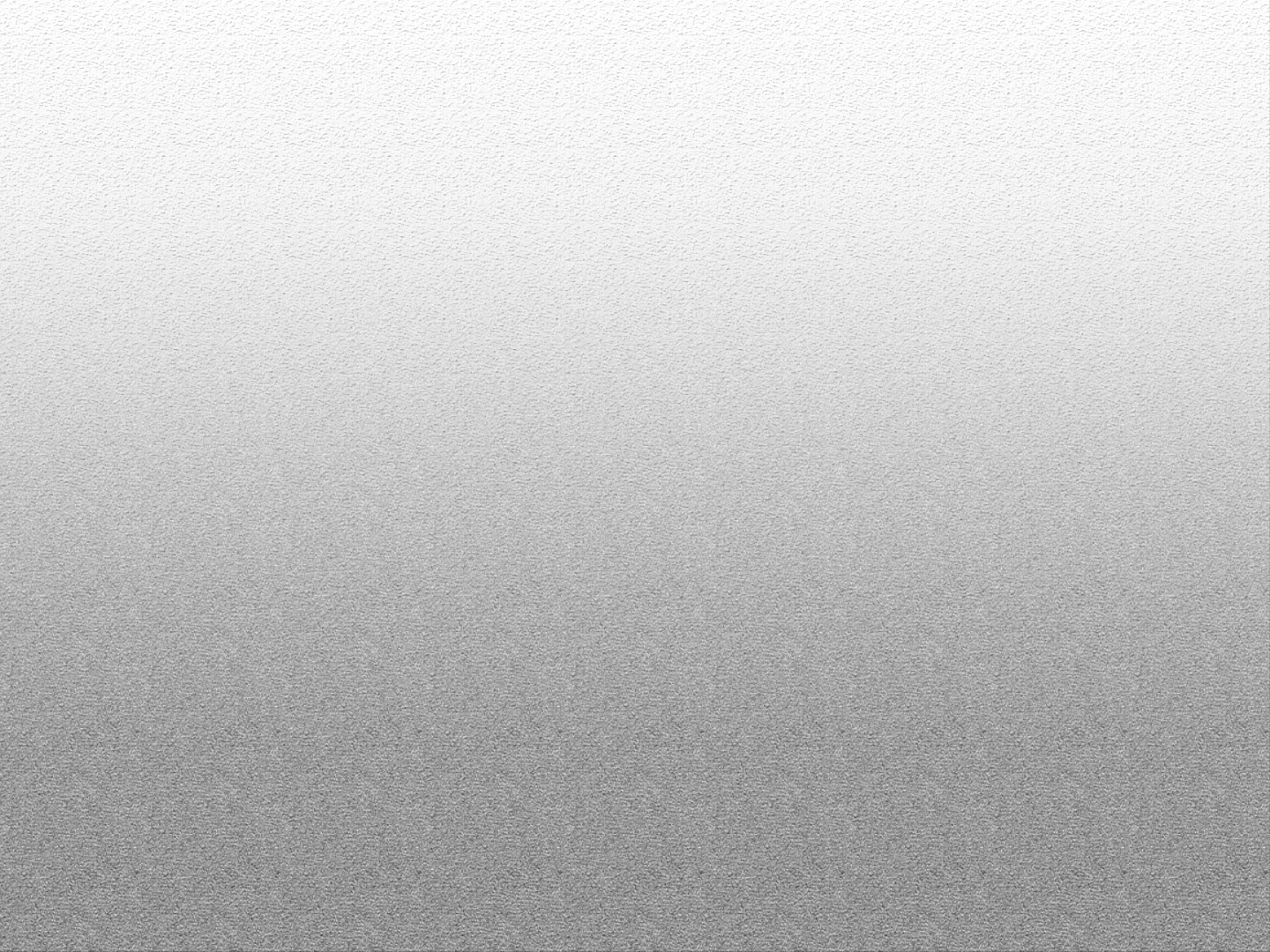 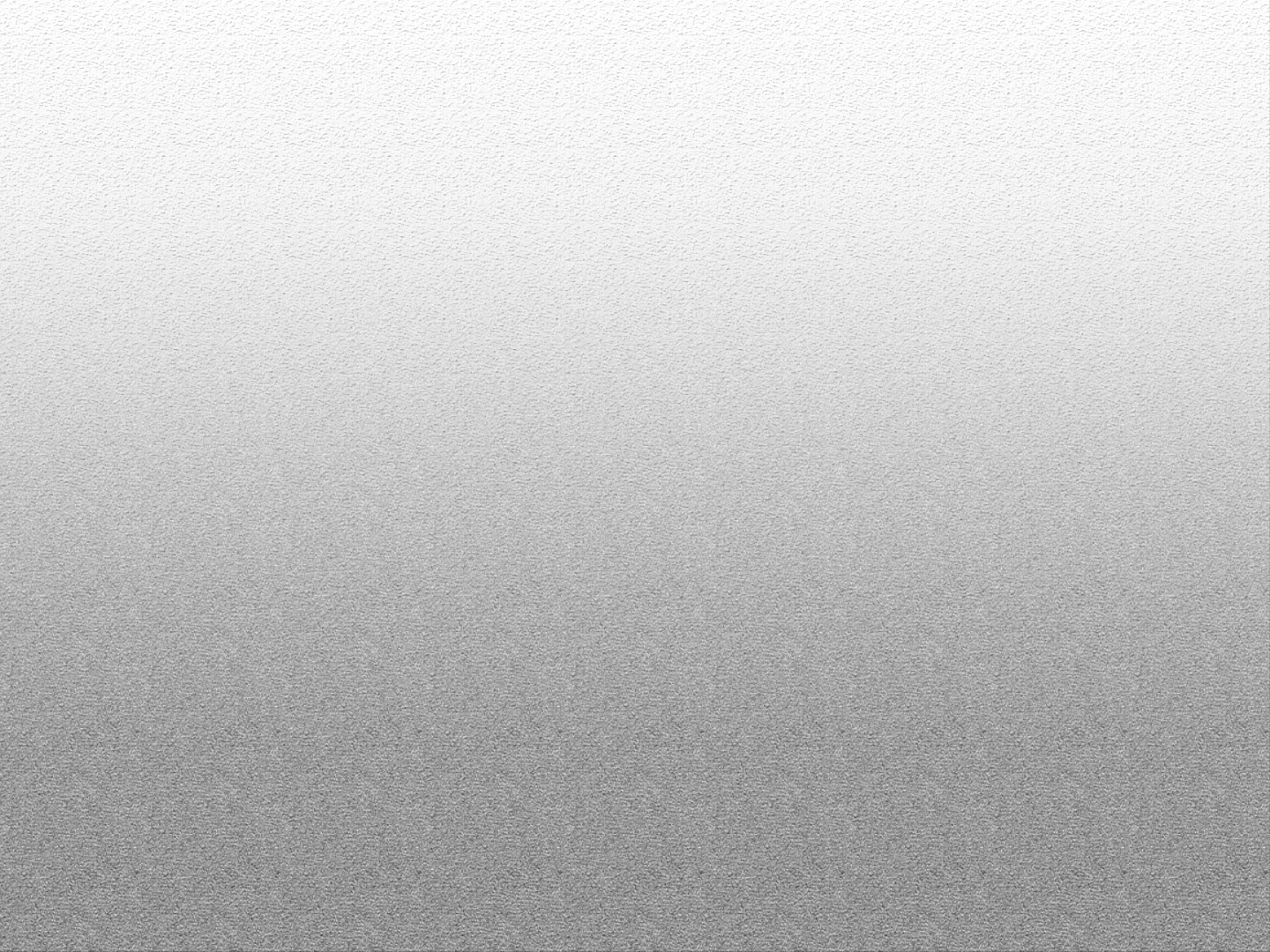 